Department of Veterans AffairsVeterans Health AdministrationAccounts Receivable 4.5Cross-Servicing User ManualVistA Patch PRCA*4.5*350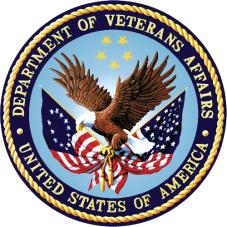 December 2019Version 1.5Revision HistoryTable of Contents1	Introduction	11.1	Purpose	11.2	Audience	11.3	References	11.4	Questions	11.5	Program Coordination	12	What is Cross-Servicing?	22.1	Cross-Servicing & Treasury Offset Program	22.2	Cross-Servicing High-Level Process Flow	22.3	Integrated Agency Interface (IAI)	42.4	Type of Debts Referred to Cross-Servicing	52.5	Rules for Initially Sending a Debt to Cross-Servicing	52.6	Debts Not Sent to Cross-Servicing	62.7	Cross-Servicing Fees	73	Cross-Servicing Fields & Messages	83.1	Debt Referred to Cross-Servicing	83.1.1	Brief Account Profile Screen	83.1.2	Full Account Profile Screen	103.1.3	Account Profile – Agent Cashiers Menu	113.1.4	Bill Profile	123.1.5	Profile of Accounts Receivable	133.2	Debt / Debtor Recalled from Cross-Servicing	153.2.1	Brief Account Profile Screen	153.2.2	Full Account Profile Screen	163.2.3	Bill Profile	163.2.4	Profile of Accounts Receivable	173.3	Debt Rejected by Cross-Servicing	173.3.1	Brief Account Profile Screen	183.3.2	Full Account Profile Screen	183.3.3	Bill Profile	183.3.4	Profile of Accounts Receivable	204	Cross-Servicing Options	224.1	Report Options	234.1.1	Cross-Servicing Bill Report	234.1.2	Cross-Servicing Re-Referred Bills Report	254.1.3	Cross-Servicing Recall Report	264.1.4	Cross-Servicing Stop Reactivate Report	284.1.5	Debt Referral Reject Report	314.1.6	List IAI Error Codes	344.1.7	Print Cross-Servicing Report	354.1.8	Reconciliation Report – Cross-Servicing	364.1.9	Treasury Cross-Servicing IAI Report	384.2	Recall/Reactivate TCSP Referrals	404.2.1	Recall TCSP Referral for a Bill	404.2.2	Debtor Recall TCSP Referral	424.2.3	Reactivate Referral After Recall	434.3	Refer Returned CS Bill	444.3.1	First Time Re-referral	444.3.2	Update a Re-referral	444.3.3	Cancel a Re-referral	454.4	Stop/Reactivate TCSP Referral	464.4.1	Stop/Reactivate TCSP Referral for a Bill	464.4.2	Reactivate TCSP Referral for a Bill (Remove ‘Stop’ Flag)	474.4.3	Stop/Reactivate TCSP Referral for a Debtor	484.4.4	Reactivate TCSP Referral for a Debtor	494.5	TCSP Flag Control	504.5.1	Set Cross-Service Flag on Bill	504.5.2	Clear Cross-Service Flag on Bill	504.5.3	Clear Cross-Service Flag on Debtor (and all Bills)	514.5.4	Set Cross-Service Flag on Debtor	514.5.5	Fully Re-establish Debtor/Bill as Cross-Serviced	514.6	Reconciliation List Manager Option	514.6.1	Reconciliation List Manager	534.6.2	TCSP Reconciliation Worklist – Account Profile	595	Cross-Servicing Batch Jobs	765.1	Referral Batch Job	775.1.1	Add New Debt Referral	775.1.2	New Debt for Existing Debtor	785.2	Update Batch Job	795.2.1	Updates to Debtor’s Patient File	795.2.2	Adjustments	815.3	Recall Batch Job	835.3.1	Recall Debt	835.3.2	Recall Debtor	846	Debts / Debtors Returned by Treasury for Reconciliation	867	Due Process Notification Letter	877.1	Due Process Notification Rejects	888	Collections: Payment Processing	908.1	What is Lockbox?	908.2	No Manual Payments on Cross-Serviced Bills	908.3	Lockbox Payment Types	908.3.1	DMC Offset (168)	908.3.2	TOP Payments (169)	938.3.3	Treasury Payments (170)	948.4	Other Blocked Options on Cross-Serviced Bills	968.4.1	Set Up Repayment Plan	968.4.2	Administrative Cost Adjustment	968.4.3	Fiscal Officer Terminated	978.4.4	Compromise Termination	978.4.5	Suspend an AR Bill	978.4.6	Partial /Full Waiver	979	Cross-Servicing Rejects	989.1	Recall Debtor Rejects	989.2	Reject Messages	999.3	ZZ Error Code	9910	Additional VistA Information	10110.1	Cross-Servicing Mail Group	10110.2	Cross-Servicing File Transfer Schedule	10210.3	Cross-Servicing Files & Fields	102Appendix A. Cross-Servicing Record Types & Action Codes	109Appendix B. Cross-Servicing IAI Error Codes	110Appendix C. Patient Statement Updates for Cross-Servicing	120Appendix D. Acronyms	122Appendix E. Glossary	123Appendix F. References	129List of FiguresFigure 1: Cross-Servicing Scope of Integration and Process Flow	4Figure 2: Bulletin: TCSP Qualified/No 3rd Letter Sent	6Figure 3: Brief Account Profile (when accessed via a Debtor Name) –  Debt Referred to Cross-Servicing	8Figure 4: Brief Account Profile (when accessed via a bill number) –  Debt Re-Referred to Cross-Servicing	9Figure 5: Brief Account Profile – Bill Subscreen – CS Referred Date	10Figure 6: Brief Account Profile – Bill Subscreen – CS Re-Referred Date	10Figure 7: Account Profile (AP) – Debt Referred to Cross-Servicing	11Figure 8: Account Profile (AP) – Debt Re-Referred to Cross-Servicing	11Figure 9: Bill Profile (BP) – Debt Referred to Cross-Servicing	12Figure 10: Bill Profile (BP) – Debt Re-Referred to Cross-Servicing	12Figure 11: Profile of Accounts Receivable – Debt Referred to Cross-Servicing	13Figure 12: Profile of Accounts Receivable – CS Referred Date	13Figure 13: Profile of Accounts Receivable – Debt Re-Referred to Cross-Servicing	14Figure 14: Profile of Accounts Receivable – CS Re-Referred Date	14Figure 15: Profile of Accounts Receivable – “CS” Transactions Display	15Figure 16: Brief Account Profile – CS Recall Reason & CS Recall Date	16Figure 17: Bill Profile (BP) – Debt Recalled from Cross-Servicing	17Figure 18: Profile of Accounts Receivable – Debtor Recalled from Cross-Servicing	17Figure 19: Brief Account Profile – Debt Rejected by Cross-Servicing	18Figure 20: Bill Profile (BP) – Debt Rejected by Cross-Servicing	18Figure 21: Profile of Accounts Receivable – Debt Rejected by Cross-Servicing	20Figure 22: Cross-Servicing Bill Report	25Figure 23: Cross-Servicing Re-Referred Bills Report	26Figure 24: Cross-Servicing Recall Report (Sorted by Bill Number)	27Figure 25: Cross-Servicing Stop Reactivate Report – Debtor Level	29Figure 26: Cross-Servicing Stop Reactivate Report – Bill Level	31Figure 27: Debt Referral Reject Report (Brief – Treasury - Sorted by Bill Number)	34Figure 28: List of IAI Error Codes (Codes 10 – 17)	35Figure 29: Print Cross-Servicing Report (Sorted by Bill Number)	36Figure 30: Print Reconciliation Report	37Figure 31: Treasury Cross-Servicing IAI Report	39Figure 32: TCSP Flag Control Menu option	50Figure 33: Set Cross-Service Flag on Bill	50Figure 34: Clear Cross-Service Flag on Bill	50Figure 35: Clear Cross-Service Flag on Debtor (and all bills)	51Figure 36: Set Cross-Service Flag on Debtor	51Figure 37: Fully Re-establish Debtor/Bill as Cross-Serviced	51Figure 38: TCSP Reconciliation Worklist – Main Screen	53Figure 39: TCSP Reconciliation Worklist - Expand Patient	54Figure 40: TCSP Reconciliation Worklist - View Insurance	54Figure 41: TCSP Reconciliation Worklist – View Insurance – View Policy Info	55Figure 42: TCSP Reconciliation Worklist – View Insurance – Annual Benefits	55Figure 43: TCSP Reconciliation Worklist – View Insurance – Benefits Used	56Figure 44: TCSP Reconciliation Worklist – View Insurance –  Change Patient	56Figure 45: TCSP Reconciliation Worklist – View Insurance –  Expand Benefits	57Figure 46: TCSP Reconciliation Worklist: Patient Inq(uiry)	57Figure 47: TCSP Reconciliation Worklist: Print Statement	58Figure 48: TCSP Reconciliation  Worklist: Remove From  Worklist	59Figure 49: TCSP Reconciliation Worklist – Account Profile	59Figure 50: TCSP Reconciliation Worklist – Account Profile – Bill Profile (Page 1 of 3)	60Figure 51: TCSP Reconciliation Worklist – Account Profile – Bill Profile (Page 2 of 3)	60Figure 52: TCSP Reconciliation Worklist – Account Profile – Bill Profile (Page 3 of 3)	61Figure 53: TCSP Reconciliation Worklist – Account Profile – Stop TCSP	61Figure 54: TCSP Reconciliation Worklist – Account Profile – Delete TCSP Stop	62Figure 55: TCSP Reconciliation Worklist – Account Profile – Suspend Bill	63Figure 56: TCSP Reconciliation Worklist – Account Profile – Re-Establish Bill	64Figure 57: TCSP Reconciliation Worklist – Account Profile – Recall Bill	64Figure 58: TCSP Reconciliation Worklist – Account Profile – Delete Bill Recall	65Figure 59: TCSP Reconciliation Worklist – Account Profile – Term Fiscal	65Figure 60: TCSP Reconciliation Worklist – Account Profile – Select Status	67Figure 61: TCSP Reconciliation Worklist – Account Profile – Recall Debtor	67Figure 62: TCSP Reconciliation Worklist – Account Profile – Increase Adj	68Figure 63: TCSP Reconciliation Worklist – Account Profile – Select New Acct	69Figure 64: Account Profile: Cancel/Edit/Add	70Figure 65: Account Profile: Cancel/Edit/Add – Add A Charge	71Figure 66: Account Profile: Cancel/Edit/Add – Cancel A Charge	71Figure 67: Account Profile: Cancel/Edit/Add – Cancel A Charge (cont’d.)	72Figure 68: Account  Profile: Cancel/Edit/Add – Change Patient	72Figure 69: Account Profile: Cancel/Add/Edit Charges – Change Date Range	73Figure 70: Account Profile: Cancel/Add/Edit Charges – Pass A Charge:	74Figure 71: Account Profile: Cancel/Edit/Add Charges – Update Events	74Figure 72: Account Profile: Decrease Adjustment	75Figure 73: Referral, Update & Recall Files Transfer Schedule for Cross-Servicing	76Figure 74: Bulletin: ‘CS Add Referral’ (New Cross-Servicing Referral Debt)	77Figure 75: Record Type 1 – Action Code A – Add New Debt	78Figure 76: Record Type 2 – Action Code A – Add New Debtor	78Figure 77: Record Type 2A – Action Code A – Add New Individual Debtor	78Figure 78: Record Type 2C – Action Code A – Add New Debtor Contact Information	78Figure 79: Record Type 3 – Action Code A – Add Case Information	78Figure 80: Bulletin: 'CS Existing Debtor' (New Debt for Existing Debtor)	79Figure 81: Transmission Message: Add Debt to Existing Debtor	79Figure 82: Bulletin: ‘CS Updates’ (Updates to Debtor’s Patient File)	80Figure 83: Transmission Message: ‘CS Updates’ (Updates to Debtor’s Patient File)	80Figure 84: Transmission Message: Manual Decrease Adjustment - ABAL	81Figure 85: Bulletin: Manual Decrease Adjustment – ABAL	82Figure 86: Transmission Message: Automatic Decrease Adjustment – AIO	82Figure 87: Bulletin: Automatic Decrease Adjustment – AIO	83Figure 88: Bulletin: ‘CS Recalls Sent’ (Debt Recall)	83Figure 89: Transmission Message: Cross-Servicing Recalls (Debt Recall)	84Figure 90: Bulletin: ‘CS Recalls Sent’ (Debtor Recall)	84Figure 91: Transmission Message: Cross-Servicing Recalls (Debtor Recall)	85Figure 92: Bulletin: CS Qualified / Returned Debts	86Figure 93: Bulletins: Due Process Notification (DPN)	87Figure 94: Bulletin: Due Process Notification Letter Print Date	88Figure 95: Bulletin: Due Process Notification Reject Records	88Figure 96: Sample Due Process Notification Letter	89Figure 97: Bill Referred to Cross-Servicing - No Manual Payments Allowed	90Figure 98: Lockbox Payment Transmission Content - DMC Collections File (168)	91Figure 99: Deposit Processing (168)	91Figure 100: Receipt Profile (168)	92Figure 101: Transaction Profile (168)	92Figure 102: Lockbox Payment Transmission Content – TOP Collections File (169)	93Figure 103: Deposit Processing Screen (169)	93Figure 104: Receipt Profile Screen (169)	93Figure 105: Lockbox Payment Transmission Content – Treasury Collections File (170)	94Figure 106: Bulletin: Auto Payment Processing Completed (170)	94Figure 107: Deposit Processing Screen (170)	95Figure 108: Receipt Profile Screen (170)	95Figure 109: Transaction Profile Screen (170)	96Figure 110: Repayment Plan Option Blocked on Cross-Serviced Bills	96Figure 111: Administrative Cost Adjustment Option Blocked on Cross-Serviced Bills	97Figure 112: Fiscal Officer Terminated Option Blocked on Cross-Serviced Bills	97Figure 113: Sample Debt Referral Reject Report (Rejects on a Debtor Recall)	98Figure 114: Bulletin: Cross-Servicing Rejects (AITC)	99Figure 115: Bulletin: Cross-Servicing Rejects (Treasury)	100Figure 116: Failed Debtor Action Notice & Batch Completion Notice	101Figure 117: Failed Debtor Action Notice	101Figure 118: Batch Completion Notice	101Figure 119: Cross-Servicing File Transfer Schedule	102Figure 120: Notice of Rights and Responsibilities (Page 1)	120Figure 121: Notice of Rights and Responsibilities (Page 2)	121List of TablesTable 4-1: Recall Scenarios for Cross-Serviced Debt	40Table 6-1: Reconciliation Scenarios & VistA Actions	86Table 8-1: Offset / Payment Types	90Table 10-1: Cross-Servicing Fields in AR Debtor File (#340)	102Table 10-2: Cross-Servicing Fields in AR Debtor File (#342)	103Table 10-3: Cross-Servicing Fields in TCS IAI Error Codes File (#348.5)	103Table 10-4: Cross-Servicing Fields in TCS IAI Action Code File (#348.6)	103Table 10-5: Cross-Servicing Fields in TCS IAI Record Types File (#348.7)	103Table 10-6: Cross-Servicing Fields in Accounts Receivable File (#430)	104Table 10-7: Cross-Servicing Fields in Subfile CS Decrease Adj Trans Number  (sub file of AR #430) (#430.0171)	107Table 10-8: Cross-Servicing Fields in Reject Date (sub-file of AR #430) (#430.0172)	107Table 10-9: Cross-Servicing Fields in TCSP RE-REFFERALS (sub file of AR #430) (#430.03)	107Table A-1: Cross-Servicing Record Types & Action Codes	109Table B-1: Cross-Servicing IAI Error Codes	110Table D-1: Acronyms	122IntroductionThe Department of Treasury (Treasury) Cross-Servicing program is the Department of Veterans Affairs’ (VA) next phase in the implementation of the Debt Collection Improvement Act (DCIA) of 1996. In 1996, 31 U.S.C 3716, Administrative Offset, was amended by DCIA, which initiated the requirement for VA to transfer any debt delinquent more than 180 days to Treasury for administrative offset or collection. With this amendment, VA implemented the Treasury Offset Program (TOP), which provided Consolidated Patient Account Centers (CPAC) Accounts Receivable (AR) staff members with an automated method of referring delinquent debt to Treasury. With the passing of the Digital Accountability and Transparency Act of 2014 (DATA Act), VA must now refer delinquent debt to Treasury after 120 days.The Cross-Servicing functionality, developed as part of the Cross-Servicing program, was delivered and integrated under the Veterans Health Information Systems and Technology Architecture (VistA) AR 4.5 patch, PRCA*4.5*301. This new functionality will allow the Veterans Health Administration (VHA) to refer debt that has been delinquent 120 days or more to Treasury for administrative offset or collection.PurposeThe purpose of this manual is to assist end users with the VistA Cross-Servicing AR 4.5 functionality, providing step-by-step examples that describe the options used for generating Cross-Servicing Reports, stopping or recalling Cross-Servicing referred debt and debtors, and how to locate the fields and text displays that reference Cross-Servicing referrals, recalls, and rejects.AudienceThe intended users of the Cross-Servicing functionality are the AR Supervisors and the Veteran Services Department technicians who handle First Party AR function for the CPACs.ReferencesFor references were used in the development of the Cross-Servicing program and in the development of this manual, see Appendix F. References.QuestionsPlease direct all questions on the Cross-Servicing functionality and business processes to REDACTEDProgram CoordinationCross-Servicing is a joint effort between VistA AR, the Austin Information Technology Center (AITC), the Debt Management Center (DMC), and Treasury. For more information on each organization, please reference the following links:Veterans Health Administration (VHA) Chief Business Office (CBO): REDACTEDAustin Information Technology Center (AITC) Department of Veterans Affairs (VA) Debt Management Center (DMC): 
http://www.va.gov/debtman/Consolidated Patient Account Center (CPAC): 
http://www.va.gov/CBO/cbo/cpac.aspU.S. Department of the Treasury, Bureau of the Fiscal Service:  https://www.fiscal.treasury.gov/dms/What is Cross-Servicing?This section provides a brief overview of how the VistA AR 4.5 Cross-Servicing functionality integrates with AITC, DMC, and Treasury.Cross-Servicing & Treasury Offset ProgramThe Treasury Cross-Servicing program is a mandatory, government-wide, delinquent, debt-matching, and payment-offset system. It is a cost-effective means by which VA and all Federal program agencies recover delinquent debts through Treasury debt collection efforts, Administrative Wage Garnishment, referral to Private Collection Agencies, and offsetting Federal payments due the delinquent debtor. At the implementation of the Cross-Servicing program, all new, legally enforceable, non-tax, First Party debt owed to VHA that is over 120 days will be referred to Cross-Servicing. First party debt, previously processed by Treasury Offset Program (TOP), will remain in TOP. As with TOP, Cross-Servicing is a collaborative effort among VistA AR, AITC, DMC, and Treasury.Cross-Servicing High-Level Process FlowThe following provides a high-level overview of the Cross-Servicing process and functionality:After the DMC referral process, those debtors without VA benefits to offset are subject to the Cross-Servicing Program. AR sends new bill referrals, re-referral of previously recalled or returned bills, updates, and/or recalls of previously referred bills to AITC every Tuesday. Updates include, but are not limited to, such things as change in the debtor’s address or change in name.AITC sends a MailMan confirmation message to each VAMC when their transmission is received at AITC.AITC compiles file information from all VAMCs into Treasury’s Integrated Agency Interface (IAI) File Format (refer to Section 2.3 Integrated Agency Interface (IAI)) and forwards to DMC.DMC validates header and footer information and forwards the file on to Treasury Cross-Servicing. If the validation fails, DMC will reject the entire file and send it back to AITC for repair and re-transmission. However, the DMC check is now at the bill level rather than at the account level.If there are errors within the file that Treasury receives, an Unprocessable File from Treasury is sent electronically to DMC and forwarded on to AITC.AITC transmits the Cross-Servicing Unprocessable Files to each VAMC via MailMan. Reject messages and subsequent Unprocessable Files may originate from AITC or Treasury. Reject bulletins are generated containing the bill number and the error code(s) (refer to Section 9 Cross-Servicing Rejects).If the Cross-Servicing Referral file rejects, the AR system will delete all of the Cross-Servicing referral information for the debt in VistA. The reject information will display on the profile screens (refer to Section 3.3 Debt Rejected by Cross-Servicing) and in the Debt Referral Reject Report (refer to Section 4.1.5).The AR staff must correct the cause of the error. Once corrected, the account will follow the appropriate processing sequence. Depending on the status of the account, this may include referral to Cross-Servicing with the next weekly transmission.Upon implementation of Cross-Servicing, a one-time only process will generate an initial Due Process Notification (DPN) file that identifies bills that comply with all of the Cross-Servicing criteria, but are less than $25.On a weekly basis, the Initial DPN File will be checked by VistA for any bills that had previously been identified as less than $25 and have now increased (due to fees and charges) to $25 or more.VistA will send this file to AITC for the purpose of printing the DPN Letters to the debtors of record.AITC will process through each record and determine if the record is valid and can generate a Printed Letter, or determine if it is in error and is to be returned to VistA, identifying the two digit IAI error code(s). A DPN reject bulletin is generated listing the bills that were rejected with the associated error code (refer to Section 7.1 Due Process Notification Rejects).VistA receives the DPN Letter Printed & Error File from AITC and logs the Date Letter Printed or Errors found. (Note: This Date Letter Printed is used to calculate a 60-day waiting period before the Debt Referral for this bill can be made through the Referral process.)Once a week, Treasury will send collections from Cross-Servicing to DMC.DMC converts the VHA payments from the IAI Collection File to the Cross-Servicing Lockbox format.AITC receives the Collections File and parses by VAMC.VistA receives and processes the updates identified in the Collection File.Figure 1: Cross-Servicing Scope of Integration and Process Flow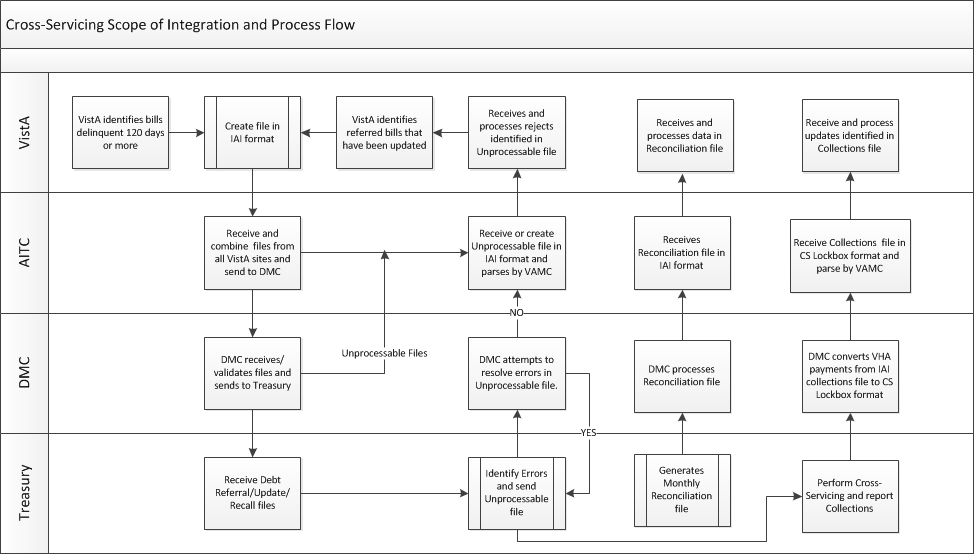 Integrated Agency Interface (IAI)Treasury’s Integrated Agency Interface (IAI) file format provides VA with a single file format for submitting multiple record types to Cross-Servicing via the FedDebt system. For Cross-Servicing, IAI is used to: (1) Refer initial debt / debtor(s), (2) Re-refer returned or recalled debt, (3) Process financial updates (payments and adjustments), (4) Modify debt / debtor information, (5) Recall a debt / debtor, (6) Receive an Unprocessable Report from Treasury, and (7) Receive the Reconciliation File from Treasury.Treasury’s Debt Management Services (DMS) processes IAI batch files daily, and provides a comprehensive Unprocessable report to notify VHA that (a) its files have been processed, (b) whether any errors occurred and (c) what those errors are. DMS transmits reports to VA no later than the day after the file processing is complete. VHA receives an IAI Collection File each time DMS transmits an Intra-governmental Payments and Collections (IPAC) transfer for Cross-Servicing collections. This IAI Collection File includes all payment transactions for the specified collection period (refer to Section 8 Collections: Payment Processing).Type of Debts Referred to Cross-ServicingThe following AR Categories indicate First Party bills to be referred to Cross-Servicing:1 – Hospital Care (NSC)2 – Outpatient Care (NSC)3 – Nursing Home Care (NSC)24 – C (Means Test)29 – Rx Co-payment / SC Vet30 – Rx Co-payment / NSC Vet31 – Nursing Home Care Per Diem32 – Hospital Care Per Diem40 – Adult Day Health Care41 – Domiciliary42 – Geriatric Evaluation – Institution 43 – Geriatric Evaluation – Non-institution44 – Nursing Home Care – LTC 45 – Respite Care – Institution 46 – Respite Care – Non-institutionRules for Initially Sending a Debt to Cross-ServicingAll of the following criteria must be true for a debt to be referred to Cross-Servicing:The bill must be delinquent 120 days or more. (Note: This equates to 150 days old or older based on the date value in the “DATE ACCOUNT ACTIVATED” field (#60) in the Accounts Receivable file (#430)).As debts become eligible for Cross-Servicing, they are referred during the next weekly Cross-Servicing batch cycle transmission according to the following station locations and date specifications:If the DATE ACCOUNT ACTIVATED (file # 430, 60) is no earlier than February 1, 2015 for stations #598 (Little Rock, AR), #528 (Upstate NY-VISN 2), and #517 (Beckley, WV).If the DATE ACCOUNT ACTIVATED (file # 430, 60) is no earlier than August 1, 2015 for all other stations.The Debtor Type must be a First Party bill.The bill status must be Active.The Site Deletion Referral Flag for a debtor must be set to ‘blank’ or ‘NO’ in the AR Debtor File (#340).The DMC Referral Flag must be removed from the bill. DATE SENT TO DMC field (file #430, 121) must be Null and DMC Debt Valid field (file #430,125) must be No or Pending.An individual bill must be equal to or greater than $25.00.If the Letter3 field under Collection Follow up Date on the profile screen does not have a date, the debt will not be referred to Cross-Servicing. VistA generates the ‘TCSP QUALIFIED/NO 3RD LETTER SENT ON MM/DD/YY’ bulletin when there is eligible debt for Cross-Servicing and a third collection letter has not been sent. Technicians should review the debtor’s account to determine why the third letter has not been sent. Figure 2: Bulletin: TCSP Qualified/No 3rd Letter Sent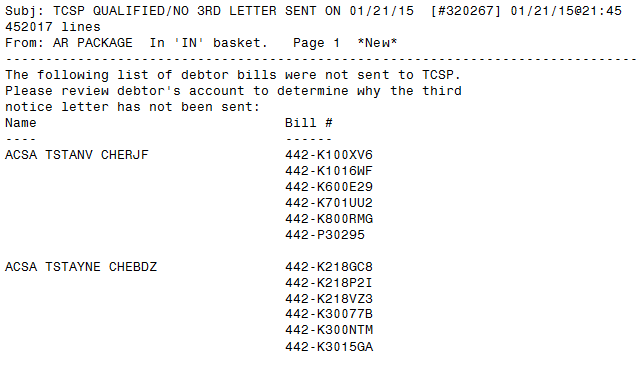 Debts Not Sent to Cross-ServicingIf any of the following criteria is true, the bill will NOT be referred to Cross-Servicing:Debts where the Debtor has included VA debts in their bankruptcy petition and has provided proof of bankruptcy.Debts where the debtor’s date of death is recorded in VistA.Debt that is in litigation and has been referred to the Department of Justice (DOJ). The software checks to see if the flag is set to “DOJ”. It will not refer a particular bill that is referred to DOJ; however, it can refer other bills by the same debtor that are not flagged as being referred to DOJ.Debt that is in Offset status at DMC. DATE SENT TO DMC (#121) would be populated.Debt that has a DMC Debt Valid (#125) field of “No” or “Pending” in the ACCOUNTS RECEIVABLE (#430) file.Debt that is on a repayment plan in VistA.Debt that is in Suspended status in the AR system (this includes, but is not limited to, the following: waiver, disputes, bankruptcy).The Debtor is an entity or institution (a non-individual).The Debt is less than $25.00.A third collection letter has not been sent.Debtor has a Stop flag set.Site has a Stop flag set.Cross-Servicing FeesThe debtor is responsible for paying any and all of the Cross-Servicing offset processing fee(s) from Treasury. Treasury will automatically withhold the offset fee prior to sending the money to VHA. VHA will receive the net amount of the offset. In addition, if a debtor has more than one offset processed on a given day, there will be a fee associated with each offset.For debt that is continuing to be collected through TOP, the flat fee remains in effect. For all debt referred to Cross-Servicing, Treasury applies an offset fee. Additional fees may be applied if debt is collected through Administrative Wage Garnishment (AWG) or a Private Collection Agency (PCA). For all questions related to debt that has been referred to Cross-Servicing, please refer the debtor to a Treasury Customer Service Representative at (888) 826-3127.Cross-Servicing Fields & MessagesThis section provides an overview of the various messages, symbols, and fields that indicate whether or not a bill has been referred to Cross-Servicing, recalled from Cross-Servicing, or rejected (by AITC, DMC, or Treasury).The AR profile screens will display the following Cross-Servicing information (click the links below to be taken to the appropriate sub-section): Debt Referred to Cross-ServicingDebt / Debtor Recalled from Cross-ServicingDebt Rejected by Cross-ServicingThe following sub-sections outline the location of the Cross-Servicing information on the AR screens.Debt Referred to Cross-ServicingThis section describes the text, fields, and symbols that display on the various AR screens when a debt has been referred or re-referred to Cross-Servicing.Brief Account Profile ScreenFrom the Brief Account Profile screen, a user is able to identify the bills on a debtor’s account that have been referred or re-referred to Cross-Servicing by the following displays:If a debtor is referred to Cross-Servicing, the following text displays in the header of the screen: “x Debt Referred to Cross-Servicing” and “Total CS Debt” (Figure 3).If a debtor is referred to Cross-Servicing and has at least one re-referred bill, the following text displays in the header of the screen: “x Debt Re-Referred to Cross-Servicing” (Figure 3), and “Total CS Debt” (Figure 4).In the list of bills that display on a debtor’s account profile, an “x” will display before the Station Number in the Bill # column for bills that are at Cross-Servicing. A historical "y" indicator will be displayed if a Cross-Serviced bill has been recalled or returned from Treasury.Figure 3: Brief Account Profile (when accessed via a Debtor Name) – 
Debt Referred to Cross-Servicing======================   A c c o u n t   P r o f i l e   ======================LLLLL,WWWWW (nnn-nn-nnnn)                            Statement Day: 24Statement Account #: 442-000000-7172659-LLLLL       Last Statement: 01/24/20187204 ANY RD                                         Activity as of: 01/20/2018ANY CITY, ZZ   00000                                   Amount Owed:    3095.88Phone #: 4444444444                                RX Copay Exempt: NO                                                         CV Status: NO** Account forwarded to TOP: 01/14/2008      Total TOP Amount:            0.00x Debt Re-Referred to Cross-Servicing        Total CS Debt:            1290.04#      Bill #       Est        Type        Paid     Prin  Int   Adm     Balance------------------------------- ACTIVE (3015.88) ------------------------------1     442-K605CYA   06/29/2016 RX CO-P    97.53     2.03  0.00 20.93      22.962    y442-K605M3F   07/26/2016 RX CO-P     0.00    54.00  0.24  0.00      54.243    y%442-K605ZAF  08/29/2016 OUTPATI     0.00    15.00  0.24  0.00      15.244    y442-K702Q34   09/28/2016 RX CO-P     0.00    27.00  0.08  0.00      27.085     442-K702V5K   10/12/2016 OUTPATI     0.00    15.00  0.15  0.00      15.156    y%442-K7031JS  10/25/2016 OUTPATI     0.00    60.00  0.23  0.00      60.237    y442-K70335L   10/26/2016 RX CO-P     0.00   108.00  0.35  0.00     108.358     %442-K70378E  11/03/2016 REIMBUR     0.00    25.85  0.00  0.00      25.85Select 1-8 or return to continue: Figure 4: Brief Account Profile (when accessed via a bill number) – 
Debt Re-Referred to Cross-Servicing======================   A c c o u n t   P r o f i l e   ======================LLLLL,WWWWW (nnn-nn-nnnn)                            Statement Day: 24Statement Account #: 442-000000-7172659-LLLLL       Last Statement: 01/24/20180000 Any road                                       Activity as of: 01/20/2018ANY CITY, ZZ  00000                                    Amount Owed:    3068.80Phone #: 4444444444                                RX Copay Exempt: NO                                                         CV Status: NO** Account forwarded to TOP: 01/14/2008      Total TOP Amount:            0.00x Debt Re-Referred to Cross-Servicing        Total CS Debt:            1344.28CS Re-Referred Date: MAY 10, 2019Bill #: x442-K605M3FBill #  Tr #     Type                               Date              Amount-------------------------------------------------------------------------------                 Original Amount                    07/26/2016          0.001       8749416  INCREASE ADJUSTMENT                07/26/2016         27.002       8749417  INCREASE ADJUSTMENT                07/26/2016         27.003       8886710  INTEREST/ADM. CHARGE               10/21/2016          0.094       8946740  INTEREST/ADM. CHARGE               11/21/2016          0.055       9013751  INTEREST/ADM. CHARGE               12/21/2016          0.05Select 1-5 or 'P' to Print or return to continue:Once the bill has been selected from the Brief Account Profile screen, the user is directed to the subscreen for that bill. If the bill has been referred to Cross-Servicing, the CS Referred Date will display on the sub-screen for that bill below “x Debt Referred to Cross-Servicing” (Figure 5). If the bill has been re-referred to Cross-Servicing, the CS Re-Referred Date will display on the sub-screen for that bill below “x Debt Re-Referred to Cross-Servicing” (Figure 4).Figure 5: Brief Account Profile – Bill Subscreen – CS Referred Date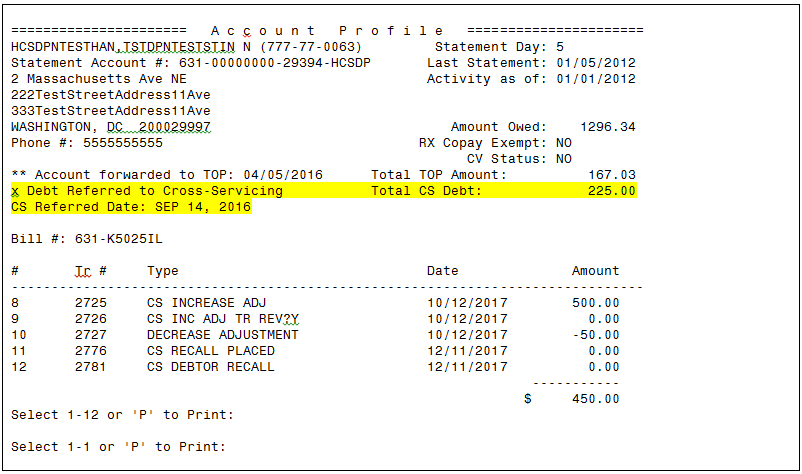 Figure 6: Brief Account Profile – Bill Subscreen – CS Re-Referred Date======================   A c c o u n t   P r o f i l e   ======================LLLLL,WWWWW (nnn-nn-nnnn)                            Statement Day: 24Statement Account #: 442-000000-7172659-LLLLL       Last Statement: 01/24/20187204 ANY RD                                         Activity as of: 01/20/2018ANY CITY, ZZ   00000                                   Amount Owed:    3095.88Phone #: 4444444444                                RX Copay Exempt: NO                                                         CV Status: NO** Account forwarded to TOP: 01/14/2008      Total TOP Amount:            0.00x Debt Re-Referred to Cross-Servicing        Total CS Debt:            1290.04CS Re-Referred Date: APR 16, 2019Bill #: x442-K803GI0Bill #  Tr #     Type                               Date              Amount-------------------------------------------------------------------------------                 Original Amount                    11/21/2017          0.001       9574659  INCREASE ADJUSTMENT                11/21/2017       1288.002       9666586  INTEREST/ADM. CHARGE               01/21/2018          2.043       9686995  CS DEBTOR NEW BILL                 04/16/2019          0.004       9686996  CS RECALL PLACED                   04/16/2019          0.005       9686997  CS BILL RECALL                     04/16/2019          0.00Select 1-5 or 'P' to Print or return to continue: Full Account Profile ScreenFrom the Full Account Profile screen, a user is able to identify which bills on a debtor’s account have been referred or re-referred to Cross-Servicing by the same displays as the Brief Account Profile screen (refer to Section 3.1.1 Brief Account Profile Screen). After a REJECT, the “x” indicator is removed from the bill on the Full Account Profile Screen, Brief Account Profile Screen, and any other screen as appropriate.Account Profile – Agent Cashiers MenuOn the Account Profile (AP) screen, accessed from the Agent Cashiers Menu, if a debtor  is referred to Cross-Servicing, Debt Referred to Cross-Servicing and Total CS Debt will display immediately after the TOTAL BALANCE OWED FOR ALL BILLS DISPLAYED line of the profile indicating that debtor has been forwarded to Cross-Servicing (Figure 7). If a debtor has one or more bills re-referred to Cross-Servicing, Debt Re-Referred to Cross-Servicing and Total CS Debt will display immediately after the TOTAL BALANCE OWED FOR ALL BILLS DISPLAYED line of the profile indicating that one or more debt has been forwarded to Cross-Servicing (Figure 7).Figure 7: Account Profile (AP) – Debt Referred to Cross-ServicingAccount Profile               Apr 24, 2019@13:52:01          Page:    2 of    2 Account: AAAAA,WWWWWW ZZZZZZZ(nnnnnnnnn)                      DOB: JUN 22, 1966   Addr: 4708 ANY ROAD, ANY CITY, ZZ  00000                 Phone: 0000000000   RX Copay Exempt: NO    ACCOUNT BALANCE: 717.95               Pending Payments: 0.00+      BillNum  CareDate  Stat  Bill Type           Principal Interest    Admin 15    xK703IJP  11/28/16  ACTI  RX CO-PAYMENT/NSC VE   112.00     0.36     0.00 16    xK702Y79  10/19/16  ACTI  RX CO-PAYMENT/NSC VE    32.00     0.14     0.00 17    xK60674W  09/16/16  ACTI  RX CO-PAYMENT/NSC VE    56.00     0.19     0.00 18     K605T1G  08/10/16  ACTI  RX CO-PAYMENT/NSC VE     8.00     0.16     0.00 19     K605FF4  07/07/16  ACTI  RX CO-PAYMENT/NSC VE     2.81     0.00    20.93                                                     --------- -------- --------    TOTAL BALANCE OWED FOR ALL BILLS DISPLAYED          694.81     2.21    20.93 ** Account forwarded to TOP: 07/12/2010     Total TOP Amount:          0.00     Debt Referred to Cross-Servicing            Total CS Debt:        453.48    Figure 8: Account Profile (AP) – Debt Re-Referred to Cross-ServicingAccount Profile               Apr 24, 2019@13:45:12          Page:    3 of    3 Account: LLLLL,WWWWW(nnnnnnnnn)                               DOB: AUG 15, 1943   Addr: 7204 ANY RD, ANY CITY, ZZ   00000                  Phone: 4444444444   RX Copay Exempt: NO    ACCOUNT BALANCE: 3095.88               Pending Payments: 0.00+      BillNum  CareDate  Stat  Bill Type           Principal Interest    Admin                                                     --------- -------- --------    TOTAL BALANCE OWED FOR ALL BILLS DISPLAYED         3067.53     7.42    20.93 ** Account forwarded to TOP: 01/14/2008     Total TOP Amount:          0.00 Debt Re-Referred to Cross-Servicing         Total CS Debt:       1290.04 Bill ProfileOn the Bill Profile (BP) screen, the Debt Referred to Cross-Servicing text displays before the listing of the charges on the bill. For bills that have been re-referred, Debt Re-Referred to Cross-Servicing displays before the listing of the charges on the bill.Figure 9: Bill Profile (BP) – Debt Referred to Cross-ServicingBill Profile                  Apr 24, 2019@14:04:45          Page:    2 of    3 ***** ACCOUNTS RECEIVABLE BILL PROFILE FOR 442-K60674W *****+  Bill Balances           Billed          Paid      Principal:          56.00          0.00          Original Amt:        0.00       Interest:           0.19          0.00 Administrative:           0.00          0.00        Current:          56.19          0.00 Accounting Data    Fiscal Year   Approp Code     Amount                             16        528701      56.00 Rev Srce Code: 8CZZ Collection Follow up Data          Letter1: SEP 24, 2016         Letter2: OCT 24, 2016         Letter3: NOV 24, 2016         Letter4: JAN 24, 2018 Debt Referred to Cross-Servicing              CS Referred Date: FEB 14, 2017 +         |% EEOB | Enter ?? for more actions| BT Bill Transactions      NB Select New Bill        EA Exit ActionSelect Action: Next Screen//Figure 10: Bill Profile (BP) – Debt Re-Referred to Cross-ServicingBill Profile                  Apr 24, 2019@14:10:50          Page:    2 of    3 ***** ACCOUNTS RECEIVABLE BILL PROFILE FOR 442-K803GI0 *****+  Bill Balances           Billed          Paid      Principal:        1288.00          0.00          Original Amt:        0.00       Interest:           2.04          0.00  Administrative:           0.00          0.00         Current:        1290.04          0.00  Accounting Data    Fiscal Year   Approp Code     Amount                             18        528703    1288.00 Rev Srce Code: 88ZZ  Collection Follow up Data          Letter1: NOV 24, 2017         Letter2: DEC 24, 2017         Letter3: JAN 24, 2018         Letter4: Debt Re-Referred to Cross-Servicing           CS Re-Referred Date: APR 16, 2019 +         |% EEOB | Enter ?? for more actions| BT Bill Transactions      NB Select New Bill        EA Exit ActionSelect Action: Next Screen//Profile of Accounts ReceivableOn the Profile of Accounts Receivable screen, Debt Referred to Cross-Servicing will display in the header if the Debtor has ever been referred to Cross-Servicing (Figure 11). Figure 11: Profile of Accounts Receivable – Debt Referred to Cross-ServicingAPR 24,2019  14:14   ACCOUNTS RECEIVABLE PROFILE===========================================================================NAME: AAAAA,WWWWWWW ZZZZZZZ             BILL #: 442-K803U294708 ANY ROAD                           SOC.SEC.NO.:    nnn-nn-nnnnAPT ABCANY CITY, ZZ  00000                     DATE OF BIRTH:  00/00/0000PHONE NO.: 0000000000                   DATE POSTED: DEC 27, 2017 16:46:07****Debtor's Account Forwarded To TOP********Debt Referred to Cross-Servicing****CURRENT STATUS: ACTIVE                 CATEGORY: RX CO-PAYMENT/NSC VETCP:                                    DATE BILL PREPARED: DEC 27,2017INTEREST EFFECTIVE RATE DATE:  JAN 1,2017    ANNUAL INTEREST RATE:  .01ADMIN EFFECTIVE RATE DATE:     JAN 1,2017    MONTHLY ADMIN RATE: 1.9ORIGINAL AMOUNT: 0.00FISCAL YEAR    APPROP. CODE           PAT REFERENCE #             AMOUNT-----------    ------------           ---------------             ------     18           528701                                           54.00                                            DC/DOJ REF.DATE:  If the selected bill has been referred to Cross-Servicing, the CS Referred Date will display below the CURRENT balance of the bill and above the TRANSACTIONS (Figure 12)..  Figure 12: Profile of Accounts Receivable – CS Referred Date                  BALANCES     PAID                                            LETTER1/ICD:  01/24/2018PRINCIPAL:           54.00     0.00         LETTER2:      INTEREST:             0.00     0.00         LETTER3:      ADMINISTRATIVE:       0.00     0.00         IRS LETTER:                                               DC/DOJ REF.DATE:  CURRENT:             54.00     0.00CS Referred Date: FEB 14, 2017 TRANSACTIONS:     9638083   1         INCREASE ADJUSTMENT      12/27/17         8.00  9646216   2         INCREASE ADJUSTMENT      01/08/18        15.00  9646217   3         INCREASE ADJUSTMENT      01/08/18        16.00  9649430   4         INCREASE ADJUSTMENT      01/09/18        15.00Debt Re-Referred to Cross-Servicing will display in the header when one or more bills have been re-referred to Cross-Servicing (Figure 13).Figure 13: Profile of Accounts Receivable – Debt Re-Referred to Cross-ServicingAPR 24,2019  14:41   MEANS TEST ACCOUNTS RECEIVABLE PROFILE===========================================================================NAME: LLLLL,WWWWW                      BILL #: 442-K803GI07204 ANY                               SOC.SEC.NO.:    538-41-9702ANY CITY, ZZ  00000                    DATE OF BIRTH:  08/15/1943PHONE NO.: 4444444444                  DATE POSTED: NOV 21, 2017 01:08:57****Debtor's Account Forwarded To TOP********Debt Re-Referred to Cross-Servicing****CURRENT STATUS: ACTIVE                 CATEGORY: C (MEANS TEST)                                           CARE: HOSPITAL CARE (NSC)CP:                                    FUND (APPROPRIATION): 528703                                       DATE BILL PREPARED: NOV 21,2017INTEREST EFFECTIVE RATE DATE:  JAN 1,2017    ANNUAL INTEREST RATE:  .01ADMIN EFFECTIVE RATE DATE:     JAN 1,2017    MONTHLY ADMIN RATE: 1.9ORIGINAL AMOUNT: 0.00FISCAL YEAR    APPROP. CODE           PAT REFERENCE #             AMOUNT-----------    ------------           ---------------             ------     18           528703                                         1288.00        ENTER '^' TO HALT:  If the selected bill has been re-referred to Cross-Servicing, the CS Re-Referred Date will display below the CURRENT balance of the bill and above the TRANSACTIONS (Figure 14).Figure 14: Profile of Accounts Receivable – CS Re-Referred Date                  BALANCES     PAID                                            LETTER1/ICD:  11/24/2017PRINCIPAL:         1288.00     0.00         LETTER2:      12/24/2017INTEREST:             2.04     0.00         LETTER3:      01/24/2018ADMINISTRATIVE:       0.00     0.00         IRS LETTER:                                               DC/DOJ REF.DATE:  CURRENT:           1290.04     0.00CS Re-Referred Date: APR 16, 2019TRANSACTIONS:     9574659   1         INCREASE ADJUSTMENT      11/21/17      1288.00  9666586             INTEREST/ADM. CHARGE     01/21/18         2.04  9686995             CS DEBTOR NEW BILL       04/16/19         0.00  9686996             CS RECALL PLACED         04/16/19         0.00  9686997             CS BILL RECALL           04/16/19         0.00  9687012             CS RE-REFER BILL REQUEST 04/16/19         0.00  9687027             CS DEBTOR RE-REFER BILL  04/16/19         0.00All transactions performed on the bill will display including any non-financial cross-servicing audit transactions (marked with “CS”). These transactions provide non-financial information and comments relevant to cross-servicing events that are not otherwise documented in the system.Figure 15: Profile of Accounts Receivable – “CS” Transactions DisplayTRANSACTIONS:     5600148   1         INCREASE ADJUSTMENT   08/25/16         8.00  5600149   2         DECREASE ADJUSTMENT   10/17/16        -8.00 *5601851             CS RECALL PLACED      09/25/17         0.00  5601859             CS INCREASE ADJ       09/25/17        10.00 *5601860             CS INC ADJ TR REV?N   09/25/17         0.00  5601861             ADMIN.COST CHARGE     09/25/17         3.30 *5601862             CS ADMIN ADJ TR REV?N 09/25/17         0.00        ENTER '^' TO HALT:  Debt / Debtor Recalled from Cross-ServicingThis section describes the text and fields that display on the various AR screens when a debt has been recalled from Cross-Servicing.Brief Account Profile ScreenFrom the Brief Account Profile screen, a user is able to identify the bills that have been either automatically recalled from Cross-Servicing (due to the debt balance dropping below $25 and where there has been no activity in 365 days or more) or manually recalled from Cross-Servicing. Note that VistA automatically applies the Recall Reason, “Agency is Forgiving Debt”, to all of the automatically recalled bills. Once a bill or debtor has been recalled, the Cross-Servicing referred information is deleted from the bill, as described below:In the list of bills that display on a debtor’s account profile, the “x” will be replaced by “y” before the Station Number in the Bill # column.Also, the CS Recall Reason and CS Recall Date will display on Page 2 of the Brief Account Profile screen above the Bill # (Figure 16).All transactions performed on the bill will display including any non-financial cross-servicing audit transactions (marked with “CS”). Recalls placed and processed recall transactions will display.Figure 16: Brief Account Profile – CS Recall Reason & CS Recall Date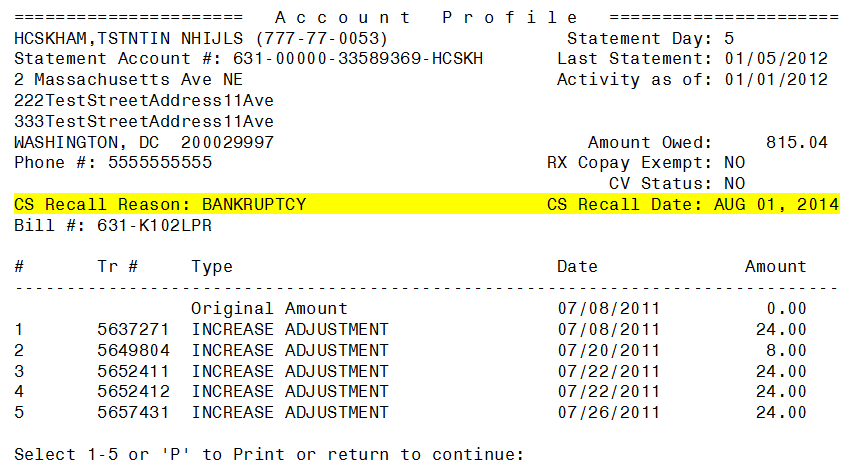 Full Account Profile ScreenFrom the Full Account Profile screen, a user is able to identify which bills on a debtor’s account have been recalled from Cross-Servicing by the same displays as the Brief Account Profile screen (refer to the previous section).Bill ProfileOn the Bill Profile (BP) screen, the CS Recall Reason and CS Recall Date displays on Page 2 after the Collection Follow up Data on the bill.Figure 17: Bill Profile (BP) – Debt Recalled from Cross-Servicing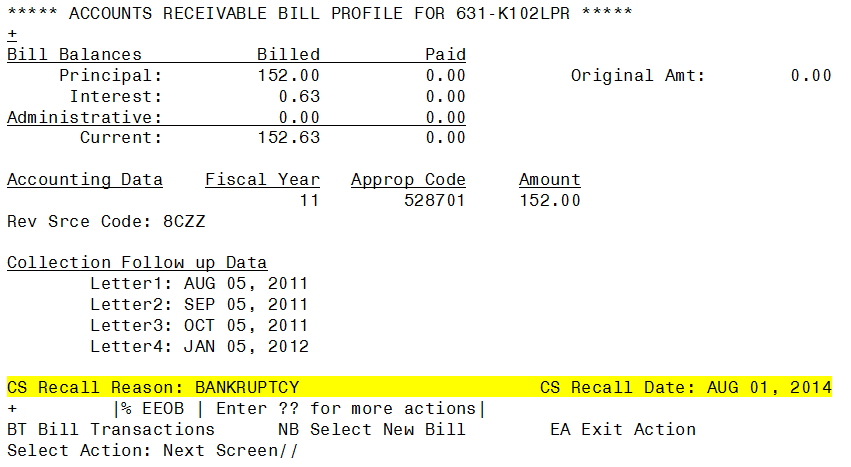 Profile of Accounts ReceivableOn the Profile of Accounts Receivable screen, the CS Recall Reason and CS Recall Date will display in the header when a bill or debtor has been recalled from Cross-Servicing.All transactions performed on the bill will display including any non-financial cross-servicing audit transactions (marked with “CS”).  Recalls placed and processed recall transactions will display.Figure 18: Profile of Accounts Receivable – Debtor Recalled from Cross-Servicing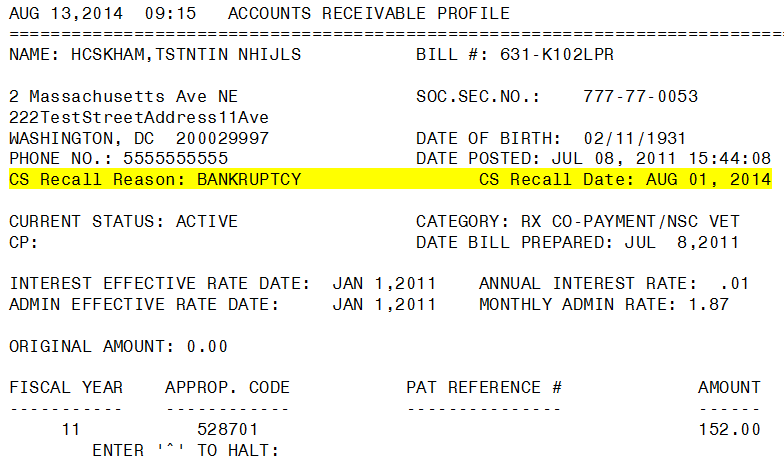 Debt Rejected by Cross-ServicingOnce a debt is rejected by Cross-Servicing, the referral information is deleted from the debt (refer to Section 9 Cross-Servicing Rejects). VistA maintains a historical record of the rejects by adding the reject code, reject reason, reject date, and reject source to the various profile screens. This section describes the fields that display on the various AR screens when a debt has been rejected by Cross-Servicing.Brief Account Profile ScreenOnce a debt has been rejected, the Cross-Servicing referred information is deleted from the debt. The following information will display below the header on the Brief Account Profile screen: “Last CS REJECT CODE:” and “Last CS REJECT DATE:” with the last recorded Reject Date and Reject Code.Figure 19: Brief Account Profile – Debt Rejected by Cross-Servicing======================   A c c o u n t   P r o f i l e   ======================DDDDDDD,SSSS LLL   (nnn-nn-nnnn)                     Statement Day: 24Statement Account #: 442-000000-7183766-DDDDD       Last Statement: 01/24/2018PO BOX 000                                          Activity as of: 01/20/2018ANY CITY, ZZ  00000                                    Amount Owed:     559.87Phone #: 0000000000                                RX Copay Exempt: NO                                                         CV Status: NO** Account forwarded to TOP: 09/08/2008      Total TOP Amount:          419.43x Debt Referred to Cross-Servicing           Total CS Debt:              27.12Bill #: 442-K7048F2  Last CS REJECT CODE: 7C  Last CS REJECT DATE: 12/19/2017Bill #  Tr #     Type                               Date              Amount-------------------------------------------------------------------------------                 Original Amount                    02/03/2017          0.001       9100544  INCREASE ADJUSTMENT                02/03/2017          9.002       9104272  INCREASE ADJUSTMENT                02/06/2017         27.003       9235533  INTEREST/ADM. CHARGE               04/21/2017          0.064       9283341  INTEREST/ADM. CHARGE               05/21/2017          0.035       9331872  INTEREST/ADM. CHARGE               06/21/2017          0.036       9379460  INTEREST/ADM. CHARGE               07/21/2017          0.03Full Account Profile ScreenFrom the Full Account Profile screen, a user is able to identify which bills on a debtor’s account have been rejected by Cross-Servicing by the same displays as the Brief Account Profile screen (refer to the previous section). The “x” indicator is removed from the bill.Bill ProfileOn the Bill Profile (BP) screen, the reject information displays after the Collection Follow up Data on the bill (Figure 20).Figure 20: Bill Profile (BP) – Debt Rejected by Cross-ServicingBill Profile                  May 01, 2019@12:19:57          Page:    2 of    8 ***** ACCOUNTS RECEIVABLE BILL PROFILE FOR 442-K7048F2 *****+ Bill Balances           Billed          Paid      Principal:          36.00          0.00          Original Amt:        0.00       Interest:           0.30          0.00 Administrative:           0.00          0.00        Current:          36.30          0.00 Accounting Data    Fiscal Year   Approp Code     Amount                             17        528701      36.00 Rev Srce Code: 8CZZ  Collection Follow up Data         Letter1: FEB 24, 2017         Letter2: MAR 24, 2017         Letter3: APR 24, 2017         Letter4: JAN 24, 2018 +         |% EEOB | Enter ?? for more actions| BT Bill Transactions      NB Select New Bill        EA Exit ActionSelect Action: Next Screen//Bill Profile                  May 01, 2019@11:42:52          Page:    3 of    8 ***** ACCOUNTS RECEIVABLE BILL PROFILE FOR 442-K7048F2 *****+ CS Reject Data CS REJECTS:DATE: JUL 06, 2017   CODE(s): 3E                           SOURCE: T            DATE: JUL 13, 2017   CODE(s): 3E                           SOURCE: T            DATE: JUL 20, 2017   CODE(s): 3E                           SOURCE: T            DATE: JUL 31, 2017   CODE(s): 3E                           SOURCE: T            DATE: AUG 03, 2017   CODE(s): 3E                           SOURCE: T            DATE: AUG 10, 2017   CODE(s): 3E                           SOURCE: T            DATE: AUG 17, 2017   CODE(s): 3E                           SOURCE: T            DATE: AUG 24, 2017   CODE(s): 3E                           SOURCE: T            DATE: AUG 31, 2017   CODE(s): 3E                           SOURCE: T            DATE: SEP 18, 2017   CODE(s): 3E                           SOURCE: T            DATE: SEP 21, 2017   CODE(s): 3E                           SOURCE: T            DATE: SEP 28, 2017   CODE(s): 3E                           SOURCE: T            DATE: OCT 05, 2017   CODE(s): 3E                           SOURCE: T            DATE: OCT 12, 2017   CODE(s): 3E                           SOURCE: T            DATE: OCT 19, 2017   CODE(s): 3E                           SOURCE: T            DATE: OCT 26, 2017   CODE(s): 3E                           SOURCE: T +         |% EEOB | Enter ?? for more actions| BT Bill Transactions      NB Select New Bill        EA Exit ActionSelect Action: Next Screen//Bill Profile                  May 01, 2019@11:45:20          Page:    4 of    8 ***** ACCOUNTS RECEIVABLE BILL PROFILE FOR 442-K7048F2 *****+            DATE: DEC 19, 2017   CODE(s): 7C                           SOURCE: T CS REJECT DATE: JUL 06, 2017      REJECT SOURCE: T   REJECT REASON1: 3E Agency Debtor ID~Agency Debtor ID is Required. CS REJECT DATE: JUL 13, 2017      REJECT SOURCE: T   REJECT REASON1: 3E Agency Debtor ID~Agency Debtor ID is Required. CS REJECT DATE: JUL 20, 2017      REJECT SOURCE: T    REJECT REASON1: 3E Agency Debtor ID~Agency Debtor ID is Required. CS REJECT DATE: JUL 31, 2017      REJECT SOURCE: T   REJECT REASON1: 3E Agency Debtor ID~Agency Debtor ID is Required. +         |% EEOB | Enter ?? for more actions| BT Bill Transactions      NB Select New Bill        EA Exit ActionSelect Action: Next Screen//Profile of Accounts ReceivableOn the Profile of Accounts Receivable screen, the reject information displays below the header.Figure 21: Profile of Accounts Receivable – Debt Rejected by Cross-ServicingMAY  1,2019  12:00   ACCOUNTS RECEIVABLE PROFILE===========================================================================NAME: DDDDDDD,SSSS LLLLL               BILL #: 442-K7048F2PO BOX 000                             SOC.SEC.NO.:    nnn-nn-nnnnANY CITY, ZZ  00000                    DATE OF BIRTH:  mm/dd/yyyyPHONE NO.: 0000000000                  DATE POSTED: FEB 03, 2017 01:05:35****Debtor's Account Forwarded To TOP********Debt Referred to Cross-Servicing****CS REJECTS: DATE: JUL 06, 2017   CODE(s): 3E                           SOURCE: T            DATE: JUL 13, 2017   CODE(s): 3E                           SOURCE: T            DATE: JUL 20, 2017   CODE(s): 3E                           SOURCE: T            DATE: JUL 31, 2017   CODE(s): 3E                           SOURCE: T            DATE: AUG 03, 2017   CODE(s): 3E                           SOURCE: T            DATE: AUG 10, 2017   CODE(s): 3E                           SOURCE: T            DATE: AUG 17, 2017   CODE(s): 3E                           SOURCE: T            DATE: AUG 24, 2017   CODE(s): 3E                           SOURCE: T            DATE: AUG 31, 2017   CODE(s): 3E                           SOURCE: T            DATE: SEP 18, 2017   CODE(s): 3E                           SOURCE: T            DATE: SEP 21, 2017   CODE(s): 3E                           SOURCE: T            DATE: SEP 28, 2017   CODE(s): 3E                           SOURCE: T            DATE: OCT 05, 2017   CODE(s): 3E                           SOURCE: T            DATE: OCT 12, 2017   CODE(s): 3E                           SOURCE: T            DATE: OCT 19, 2017   CODE(s): 3E                           SOURCE: T            DATE: OCT 26, 2017   CODE(s): 3E                           SOURCE: T            DATE: DEC 19, 2017   CODE(s): 7C                           SOURCE: TCS REJECT DATE: JUL 06, 2017      REJECT SOURCE: T  REJECT REASON1: 3E Agency Debtor ID~Agency Debtor ID is Required.CS REJECT DATE: JUL 13, 2017      REJECT SOURCE: T  REJECT REASON1: 3E Agency Debtor ID~Agency Debtor ID is Required.CS REJECT DATE: JUL 20, 2017      REJECT SOURCE: T  REJECT REASON1: 3E Agency Debtor ID~Agency Debtor ID is Required.CS REJECT DATE: JUL 31, 2017      REJECT SOURCE: T  REJECT REASON1: 3E Agency Debtor ID~Agency Debtor ID is Required.CS REJECT DATE: AUG 03, 2017      REJECT SOURCE: T  REJECT REASON1: 3E Agency Debtor ID~Agency Debtor ID is Required.CS REJECT DATE: AUG 10, 2017      REJECT SOURCE: T  REJECT REASON1: 3E Agency Debtor ID~Agency Debtor ID is Required.CS REJECT DATE: AUG 17, 2017      REJECT SOURCE: T  REJECT REASON1: 3E Agency Debtor ID~Agency Debtor ID is Required.CS REJECT DATE: AUG 24, 2017      REJECT SOURCE: T  REJECT REASON1: 3E Agency Debtor ID~Agency Debtor ID is Required.CS REJECT DATE: AUG 31, 2017      REJECT SOURCE: T  REJECT REASON1: 3E Agency Debtor ID~Agency Debtor ID is Required.CS REJECT DATE: SEP 18, 2017      REJECT SOURCE: T  REJECT REASON1: 3E Agency Debtor ID~Agency Debtor ID is Required.CS REJECT DATE: SEP 21, 2017      REJECT SOURCE: T  REJECT REASON1: 3E Agency Debtor ID~Agency Debtor ID is Required.CS REJECT DATE: SEP 28, 2017      REJECT SOURCE: T  REJECT REASON1: 3E Agency Debtor ID~Agency Debtor ID is Required.CS REJECT DATE: OCT 05, 2017      REJECT SOURCE: T  REJECT REASON1: 3E Agency Debtor ID~Agency Debtor ID is Required.CS REJECT DATE: OCT 12, 2017      REJECT SOURCE: T  REJECT REASON1: 3E Agency Debtor ID~Agency Debtor ID is Required.CS REJECT DATE: OCT 19, 2017      REJECT SOURCE: T  REJECT REASON1: 3E Agency Debtor ID~Agency Debtor ID is Required.CS REJECT DATE: OCT 26, 2017      REJECT SOURCE: T  REJECT REASON1: 3E Agency Debtor ID~Agency Debtor ID is Required.CS REJECT DATE: DEC 19, 2017      REJECT SOURCE: T  REJECT REASON1: 7C Agency Debtor ID~Debtor not found for agency debtor IdCURRENT STATUS: ACTIVE                 CATEGORY: RX CO-PAYMENT/NSC VETCP:                                    DATE BILL PREPARED: FEB  3,2017INTEREST EFFECTIVE RATE DATE:  JAN 1,2017    ANNUAL INTEREST RATE:  .01ADMIN EFFECTIVE RATE DATE:     JAN 1,2017    MONTHLY ADMIN RATE: 1.9ORIGINAL AMOUNT: 0.00FISCAL YEAR    APPROP. CODE           PAT REFERENCE #             AMOUNT-----------    ------------           ---------------             ------     17           528701                                           36.00        ENTER '^' TO HALT:  Cross-Servicing OptionsThere are a number of VistA options that users can utilize related to Cross-Servicing activities, including eight reports, the ability to recall a bill or debtor and to place a stop on a bill. Each option is listed below. All of the options are accessed from the Cross-Servicing Menu [RCTCSP MENU]. For each option, detailed VistA steps are provided in this section.Bill Recall/Reactivate TCSP Referral [RCTCSP RECALLB]: Recall a bill from being referred to Cross-Servicing or reactivate a bill (remove the recall flag) that has been recalled (before the Recall Batch Job runs).Cross-Servicing Bill Report [RCTCSP BILL REPORT]: For a selected debtor, all bills that have been referred to Cross-Servicing and the date that each bill was referred.Cross-Servicing Re-Referred Bills Report [RCTCSP REREFER BILL REPORT]: Provides a list of all bills that have been re-referred to Cross-Servicing.Cross-Servicing Recall Report [RCTCSP RECALL REPORT]: Bills that have been recalled from Cross-Servicing and the date each bill was recalled.Cross-Servicing Stop Reactivate Report [RCTCSP STOP REACTIVATE REPORT]: The Cross-Servicing Stop Reactivate Report lets the User run the report either for Bills or for Debtors. If Bill Level is selected, the report lists the bills that have been stopped from Cross-Servicing, or Reactivated, or Both. If Debtor Level is selected, the report lists the debtors that have been stopped from Cross-Servicing, or Reactivated, or Both. For both varieties the user may select a range of Debtors or all Debtors, and a range of dates or all dates. Excel CSV output is also supported. At the Bill Level, the user may also specify Divisions.Debt Referral Reject Report [RCTCSP REJECT REPORT]: Rejected bills from the Unprocessable files from AITC, DMC, and Treasury, and the date, error code, and reason(s) the bill was rejected.Debtor Recall/Reactivate TCSP Referral [RCTCSP RECALLD]: Recalls all bills referred to Cross-Servicing at the same time for the selected debtor.List IAI Error Codes [RCTCSP IAI ERROR CODES LIST]: Reference list of the Cross-Servicing error codes, the field name / action, the record type, and error message.Print Cross-Servicing Report [RCTCSP REPORT]: Current balance of all bills referred to Cross-Servicing and the date the bills were referred. This report provides the option to sort by bill number, debtor name, or the referral date.Reconciliation Report - Cross-Servicing [RCTCSP RECONCIL REPORT]: Bills / debtors that have been returned by Treasury for reconciliation.Reconciliation List Manager [RCTCSP RECONCILIATION WORKLIST]: List Manager for VistA AR Cross-servicing reconciliation. This option is used to work debts that are returned from Treasury.Refer Returned CS Bill [RCTCSP REREFER BILL]: Refer a returned or recalled bill for Cross-Servicing.Stop/Reactivate TCSP Referral [RCTCSP STOP]: Stop a bill or a Debtor in VistA from being referred to Cross-Servicing or updates on the bill from being transmitted; also, use this functionality to remove the ‘Stop’ flag (reactivate).TCSP Flag Control [RCDP TCSP FLAG CONTROL]: The options included in this menu are used to correct the bill or debtor data attributes (or flags) as needed because of a variance in the bill or debtor data between the VistA system and the Treasury system. This menu option was introduced with Accounts Receivable patch, PRCA*4.5*325. This menu option is locked with security key RCDP TCSP FLAG.This option will allow TCSP flag control to the following options: Set cross-service flag on BILLClear cross-service flag on BILLClear cross-service flag on DEBTOR (AND ALL BILLS)Set cross-service flag on DEBTORFully re-establish debtor/bill as cross-servicedTreasury Cross-Servicing IAI Report [RCTCSP IAI REPORT]: This report displays a record of current VHA bills at Treasury. It is a tool that can be used to identify bills erroneously listed in a referral status in VistA when reconciled with the Print Cross-Servicing Report.Report OptionsThis sub-section describes the seven Cross-Servicing reports accessed from the Cross-Servicing Menu.Cross-Servicing Bill ReportThe Cross-Servicing Bill Report lists all of the bills that have been referred or re-referred to Cross-Servicing for a debtor. The report lists the bill number (BILL NO.), status code (ST), the original amount of the bill (ORIG AMT), the current amount of the bill (CURR AMT), the principle (PRIN), interest (INT), administrative fees (ADMIN), court fees (COURT), and the date the bill was referred to Cross-Servicing (CS REF DATE). Additionally, the header of the report contains the total amount of all debt referred to Cross-Servicing for the debtor (CURRENT CS DEBT).At the Select Cross-Servicing Menu Option: prompt, enter the option: Cross-Servicing Bill Report or RCTCSP BILL REPORT.Enter the debtor’s name at the Select AR Debtor: prompt.Finally, a prompt displays asking to CAPTURE report data to an Excel document??  NO//The default is (N)o.If (Y)es is entered, the following message displays:To capture as an Excel format, it is recommended that you queue this report to a spool device with margins of 256 and page length of 99999 (e.g., spoolname;256;99999). This should help avoid wrapping problems.Another method would be to set up your terminal to capture the detail report data. On some terminals, this can be done by invoking 'Logging' or clicking on the 'Tools' menu above, then click on 'Capture Incoming Data' to save to Desktop. To avoid undesired wrapping of the data saved to the file, change the DISPLAY screen width size to 132 and you can enter '0;256;99999' at the 'DEVICE:' prompt. To queue the report to a MailMan message, at the DEVICE prompt enter the letter ‘Q’:DEVICE: QUEUE TO PRINT ONDEVICE:    HFS FILE => MESSAGESubject: [Enter message subject]     Select one of the following:          M         Me          P         PostmasterFrom whom: Me// Send mail to: CSUSER,ONE //   CSUSER,ONE (default will display here)Select basket to send to: IN//   And Send to: Requested Start Time: NOW// (Enter time to run report.  NOW is the default)Report compilation has started with task# 999999.Otherwise, press [Enter] to view the complete report.The list of bills for the debtor will display in ascending order by bill number (Figure 22).Figure 22: Cross-Servicing Bill Report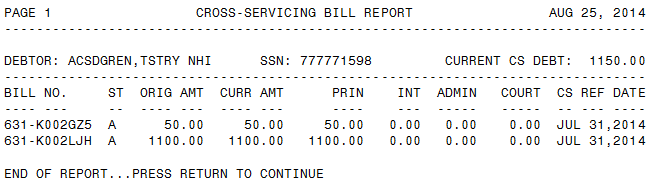 Cross-Servicing Re-Referred Bills ReportThe Cross-Servicing Re-Referred Bills Report lists bills that have been re-referred to Cross-Servicing. The user is prompted to enter a date range for the re-referrals. The report includes the bill number (Bill#), the debtor’s name (Debtor Name), the debtor’s full social security number (SSN), the date of the re-referral (Re-Refer Date), the original referral amount (Orig Amt), the current amount (Curr Amt), the dollar amount difference between the original referral amount and the current amount if any (Diff Amt), the reason for the re-referral (Reason), and the user (USER ID). The USER ID is the name of person who made the re-referral.At the Select Cross-Servicing Menu Option: prompt, enter: Cross-Servicing Re-Referred Bills Report or RCTCSP REREFER BILL REPORT.Enter a Begin Date and an End Date or take the system defaults.A prompt displays asking Do you want to capture report data for an Excel document? NO// The default is (N)o.If (N)o is selected or entered, the system displays:It is recommended that you Queue this report to a device that is 132 characters wide. DEVICE: HOME//If (Y)es is entered, the following message displays:To capture as an Excel format, it is recommended that you queue this report to a spool device with margins of 256 and page length of 99999 (e.g., spoolname;256;99999). This should help avoid wrapping problems.Another method would be to set up your terminal to capture the detail report data. On some terminals, this can be done by invoking 'Logging' or clicking on the 'Tools' menu above, then click on 'Capture Incoming Data' to save to Desktop. To avoid undesired wrapping of the data saved to the file, change the DISPLAY screen width size to 132 and you can enter '0;256;99999' at the 'DEVICE:' prompt.DEVICE: HOME//Figure 23: Cross-Servicing Re-Referred Bills ReportCross-Servicing Re-Referred Bills Report   -- Run Date: 23 May 2019 1:25 pm --                          Page 1    Re-Referred Dates from 26 Aug 2016 to 23 May 2019Bill #             Debtor Name       SSN   Re-Refer Date Orig Amt    Curr Amt  Diff Amt Reason       User ID===============================================================================================================442-K7065VZ   LAAAA,VVVVV         nnnnnnnnn  04/12/19      $106.02     $106.02          Other        BRRRR,JJJJ442-K605M3F   LNNNN,WWWWW         nnnnnnnnn  05/10/19       $54.24      $54.24          Other        BUUUU,LLLL442-K803GI0   LNNNN,WWWWW         nnnnnnnnn  04/16/19    $1,290.04   $1,290.04          Recall Error GLZZZZZZZZ442-K80477D   MAAAA,VVVVV LLL     nnnnnnnnn  04/13/19       $27.00      $27.00          Recall Error GLZZZZZZZZ442-K7067LR   DEEEEE,AAAAA MMM    nnnnnnnnn  04/01/19       $50.16      $50.16          Other        GLZZZZZZZZ442-K70688C   CAAAA,TTTTTTT T     nnnnnnnnn  03/30/19       $28.08      $28.08          Other        GLZZZZZZZZCross-Servicing Recall ReportThe Cross-Servicing Recall Report lists the bills that have been recalled from Cross-Servicing. The user has the option of sorting the report by bill number or debtor name. The report includes the bill number (BILL NO.), the debtor’s name (DEBTOR), the Pt ID (first initial last name, last four of SSN), the amount recalled from Cross-Servicing (RECL AMT), the date of the recall (RECL DATE),  the reason for the recall (RECALL RSN) and user (USER ID).  The USER ID is the name of person who placed the recall or POSTMASTER after the batch process has run.At the Select Cross-Servicing Menu Option: prompt, enter: Cross-Servicing Recall Report or RCTCSP RECALL REPORT.Choose to sort the report by bill number or debtor’s name by entering 1 [Bill Number] or 2 [Debtor Name] at the Select one of the following: prompt.A prompt displays asking to CAPTURE report data to an Excel document??  NO//The default is (N)o.If (Y)es is entered, the following message displays:To capture as an Excel format, it is recommended that you queue this report to a spool device with margins of 256 and page length of 99999 (e.g., spoolname;256;99999). This should help avoid wrapping problems.Another method would be to set up your terminal to capture the detail report data. On some terminals, this can be done by invoking 'Logging' or clicking on the 'Tools' menu above, then click on 'Capture Incoming Data' to save to Desktop. To avoid undesired wrapping of the data saved to the file, change the DISPLAY screen width size to 132 and you can enter '0;256;99999' at the 'DEVICE:' prompt. To queue the report to a MailMan message, at the DEVICE prompt enter the letter ‘Q’:DEVICE: QUEUE TO PRINT ONDEVICE:    HFS FILE => MESSAGESubject: [Enter message subject]     Select one of the following:          M         Me          P         PostmasterFrom whom: Me// Send mail to: CSUSER,ONE //   CSUSER,ONE (default will display here)Select basket to send to: IN//   And Send to: Requested Start Time: NOW// (Enter time to run report.  NOW is the default)Report compilation has started with task# 999999.Otherwise, press [Enter] to view the complete report.The list of bills recalled from Cross-Servicing at the time of the report output will display according to the sort option selected (Figure 24).Figure 24: Cross-Servicing Recall Report (Sorted by Bill Number)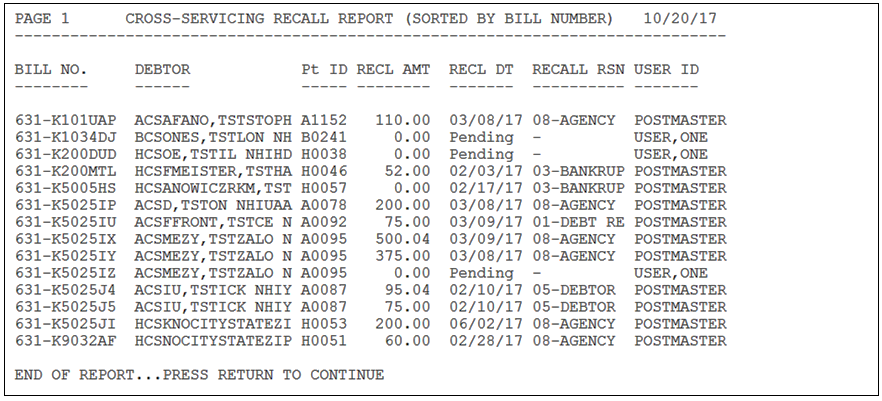 Cross-Servicing Stop Reactivate ReportThe Cross-Servicing Stop Reactivate Report [RCTCSP STOP REACTIVATE REPORT] allows the User to run the report for 1) a list of bills that have been stopped from Cross-Servicing, or Reactivated, or Both, or 2) a list of debtors that have been stopped from Cross-Servicing, or Reactivated, or Both.. The user may select a range of Debtors or all Debtors, and a range of dates or all dates. At the Bill level, the User may specify Divisions. The report default is the Debtor level.EXAMPLE at Debtor level:From the Cross-Servicing Menu, enter: Cross-Servicing Stop Reactivate Report or RCTCSP STOP REACTIVATE REPORT. Select one of the following:            C         Currently Flagged          R         Reactivated          B         BothRun the Report for: B// othSelect one of the following:          B         Bill Level          D         Debtor LevelRun the Report for: Debtor//  LevelStart with Debtor: FIRST//      Go to Debtor: LAST// Select one of the following:          A         All Dates          R         Date RangeInclude All Dates or Select by Date Range: Date Range//      Date Entered From: 010117  (JAN 01, 2017)  Date Entered To: T// 123117  (DEC 31, 2017)A prompt displays asking  “Do you want to capture the output in Excel format?  NO//The default is (N)o.If (N)o is entered, the following message displays:It is recommended that you Queue this report to a device that is 132 characters wide.If (Y)es is entered, the following message displays:To capture as an Excel format, it is recommended that you queue this report to a spool device with margins of 256 and page length of 99999 (e.g., spoolname;256;99999). This should help avoid wrapping problems.Another method would be to set up your terminal to capture the detail report data. On some terminals, this can be done by invoking 'Logging' or clicking on the 'Tools' menu above, then click on 'Capture Incoming Data' to save to Desktop. To avoid undesired wrapping of the data saved to the file, change the DISPLAY screen width size to 132 and you can enter '0;256;99999' at the 'DEVICE:' prompt.To queue the report to a MailMan message, at the DEVICE prompt enter the letter ‘Q’:DEVICE: QUEUE TO PRINT ONDEVICE:    HFS FILE => MESSAGESubject: [Enter message subject]     Select one of the following:          M         Me          P         PostmasterFrom whom: Me// Send mail to: CSUSER,ONE //   CSUSER,ONE (default will display here)Select basket to send to: IN//   And Send to: Requested Start Time: NOW// (enter time to run report), NOW is the default.Otherwise, press [Enter] at the DEVICE prompt.Figure 25: Cross-Servicing Stop Reactivate Report – Debtor LevelDate Range: All           Cross-Servicing Stop Reactivate Report at Debtor Level              Page: 1Debtor Range: First:Last                    Currently Flagged, Reactivated, or Both: Both            May 22, 2019@15:30---------------------------------------------------------------------------------------------------------------Debtor Name                        Pt ID  SSN        S/R Date              Reason                          User---------------------------------------------------------------------------------------------------------------AAA,DDDDD D                        ANNNN  nnnnnnnnn   S  04/15/19@0926     Other                 BBBBB,JJJJJJ NAKKKK,MMMMM                        ANNNN  nnnnnnnnn   S  05/10/19@0834     Other                 BBBBB,JJJJJJ NAKKKK,MMMMM                        ANNNN  nnnnnnnnn   R  05/10/19@0907                           BBBBB,JJJJJJ NAKKKK,MMMMM                        ANNNN  nnnnnnnnn   S  05/10/19@0948     Treasury Error        BBBBB,JJJJJJ NAKKKK,MMMMM                        ANNNN  nnnnnnnnn   R  05/12/19@2144                        KKKKKKKK,CCCCCCCCAKKKK,MMMMM                        ANNNN  nnnnnnnnn   S  05/12/19@2150     Other              KKKKKKKK,CCCCCCCCAKKKK,MMMMM                        ANNNN  nnnnnnnnn   R  05/12/19@2155                        KKKKKKKK,CCCCCCCCAKKKK,MMMMM                        ANNNN  nnnnnnnnn   S  05/12/19@2201     DMC Eligible       KKKKKKKK,CCCCCCCCAKKKK,MMMMM                        ANNNN  nnnnnnnnn   R  05/12/19@2239                        KKKKKKKK,CCCCCCCCARRRR,WWWWWWW ZZZZZZZ              ANNNN  nnnnnnnnn   S  04/24/19@1653     Other              KKKKKKKK,CCCCCCCCARRRR,WWWWWWW ZZZZZZZ              ANNNN  nnnnnnnnn   R  04/24/19@1706                        KKKKKKKK,CCCCCCCCARRRR,WWWWWWW ZZZZZZZ              ANNNN  nnnnnnnnn   S  04/24/19@2015     Treasury Error     KKKKKKKK,CCCCCCCCARRRR,WWWWWWW ZZZZZZZ              ANNNN  nnnnnnnnn   R  04/24/19@2017                        KKKKKKKK,CCCCCCCCARRRR,WWWWWWW ZZZZZZZ              ANNNN  nnnnnnnnn   S  04/26/19@1441     DMC Eligible     FFFFFFFFFFF,AAAAA DARRRR,WWWWWWW ZZZZZZZ              ANNNN  nnnnnnnnn   R  04/26/19@1445                      FFFFFFFFFFF,AAAAA DBBBBB,VVVVV EEEEEE                 ANNNN  nnnnnnnnn   S  04/01/19@2058     DMC Eligible       KKKKKKKK,CCCCCCCCBBBBB,VVVVV EEEEEE                 ANNNN  nnnnnnnnn   R  04/01/19@2100                        KKKKKKKK,CCCCCCCCBBBBB,VVVVV EEEEEE                 ANNNN  nnnnnnnnn   S  04/02/19@0744     Bankruptcy         KKKKKKKK,CCCCCCCCType <Enter> to continue or '^' to exit: EXAMPLE at Bill level:From the Cross-Servicing Menu, enter: Cross-Servicing Stop Reactivate Report or RCTCSP STOP REACTIVATE REPORT. Select one of the following:            C         Currently Flagged          R         Reactivated          B         BothRun the Report for: B// othSelect one of the following:          B         Bill Level          D         Debtor LevelRun the Report for: Debtor//  Bill LevelStart with Debtor: FIRST//      Go to Debtor: LAST// Select one of the following:          A         All Dates          R         Date RangeInclude All Dates or Select by Date Range: Date Range//      Date Entered From: 010117  (JAN 01, 2017)  Date Entered To: T// 123117  (DEC 31, 2017)Select one of the following:          A         All          D         DivisionRun the Report for: All// d  DivisionSelect MEDICAL CENTER DIVISION NAME: ??   Choose from:   1            CHEYENNE VAMROC     442   2            CASPER     442GA   3            FORT COLLINS     442GC   4            GREELEY     442GD   5            SIDNEY     442GB   6            CHEYENNE MOC     442HK   7            IDES - F.E. WARREN AFB     442MA   8            RAWLINS     442QA   9            TORRINGTON     442QB   10           CHEYENNE VA DOMICILIARY     442BUSelect MEDICAL CENTER DIVISION NAME: 1  CHEYENNE VAMROC     442Select MEDICAL CENTER DIVISION NAME: 4  GREELEY     442GDSelect MEDICAL CENTER DIVISION NAME: 6  CHEYENNE MOC     442HKSelect MEDICAL CENTER DIVISION NAME: <ENTER>A prompt displays asking “Do you want to capture the output in Excel format?  NO//The default is (N)o.If (N)o is entered, the following message displays:It is recommended that you Queue this report to a device that is 132 characters wide.If (Y)es is entered, the following message displays:To capture as an Excel format, it is recommended that you queue this report to a spool device with margins of 256 and page length of 99999 (e.g., spoolname;256;99999). This should help avoid wrapping problems.Another method would be to set up your terminal to capture the detail report data. On some terminals, this can be done by invoking 'Logging' or clicking on the 'Tools' menu above, then click on 'Capture Incoming Data' to save to Desktop. To avoid undesired wrapping of the data saved to the file, change the DISPLAY screen width size to 132 and you can enter '0;256;99999' at the 'DEVICE:' prompt.Figure 26: Cross-Servicing Stop Reactivate Report – Bill LevelDate Range: ALL                              Cross-Servicing Stop Reactivate Report by Bill                   Page: 1                               Currently Flagged, Reactivated, or Both: Both         May 22, 2019@15:45Division(s): 442GA-CASPER, 442-CHEYENNE VAMROC, 442GC-FORT COLLINS, 442GD-GREELEY, Debtor Range: ALL------------------------------------------------------------------------------------------------------------------------Debtor Name                 Division Pt ID    Bill#    Status      Letter1   StopDate    Reason    CS STOP   User------------------------------------------------------------------------------------------------------------------------BBBBBBBBBB,EEEEE                442  BNNNN    K603UIY  WRITE-OFF   01/24/16  04/15/19 BANKRUPTCY    ADD  BRBGBT,JLZSOP SBBBBBBBBBB,EEEEE                442  BNNNN    K603UIY  WRITE-OFF   01/24/16                         DEL  BRBGBT,JLZSOP SMMMMMMMM,RRRRR JJJJJJ           442  MNNNN    K5011LL  ACTIVE      02/24/05  04/15/19 WAIVER        ADD  BRBGBT,JLZSOP SNNNNNNN,OOOO JJJJ               442  NNNNN    K706KQH  ACTIVE      10/24/17  04/15/19 BANKRUPTCY    ADD  BRBGBT,JLZSOP SNNNNNNN,OOOO JJJJ               442  NNNNN    K706KQH  ACTIVE      10/24/17                         DEL  BRBGBT,JLZSOP SSSSSSSSSS,MMMMM J               442  SNNNN    K705WZY  ACTIVE      08/24/17  04/15/19 REJECTED BY   ADD  GLAESCSDD,DOYYY,BBBBBB GGGG                 442  YNNNN    K705LEA  WRITE-OFF   07/24/17  04/15/19 BANKRUPTCY    ADD  BRBGBT,JLZSOP SYYY,BBBBBB GGGG                 442  YNNNN    K705LEA  WRITE-OFF   07/24/17                         DEL  BRBGBT,JLZSOP SYYY,RRRR AAAAAAAA               442  YZNNN    K708LLA  WRITE-OFF   07/24/17  04/15/19 WAIVER        ADD  BRBGBT,JLZSOP SZZZZZZZ,MMMMMMM                 442  ZNNNN    K710MPA  WRITE-OFF   07/24/17  04/15/19 BANKRUPTCY    ADD  BRBGBT,JLZSOP S     *** End of Report ***Type <Enter> to continue or '^' to exit:Debt Referral Reject ReportThe Debt Referral Reject Report lists the rejected bills by Debtor Name from the Unprocessable Files from AITC, DMC, and Treasury (where applicable). The report includes the bill number (BILL #), debtor’s name (DEBTOR), SSN, the record type (TYP), action code (ACTNCD), reject date (REJECT DATE), the source of the reject (SRC), and the error codes (ERROR CODES) (refer to Section Error! Reference source not found. )For the detailed report, the reject reasons associated with the error codes will also display.From the Cross-Servicing Menu, enter: Debt Referral Reject Report or RCTCSP REJECT REPORT. Enter the date range of the report at the following prompt:  FROM: T-7//TO: T//Dates can be in MMDDYYYY (10272014) or MMM DD, YYYY (OCT 27, 2014) format.Note that the default date range is a one-week timeframe from the day the report is being run.At the Group Error Codes: Brief or Detail: (B/D):B// prompt, choose between Brief and Detail. Note that the default is Brief. The descriptions of each are below:If (B)rief, all error codes for a bill will be concatenated into one string and displayed with a single bill without error descriptions. One line per bill with a sum of all of the error codes.If (D)etail, each error code will be accompanied by an error description. Thus, there may be multiple lines per bill.Select how to sort the report at the Sort by:1//  prompt, choosing one of the following. (The default is by Bill Number.)1 Bill Number 2 Debtor Name 3 CS Reject DateOnce the primary sort is selected, an Include Only: AITC, DMC, TREASURY or 'ALL':  (A/D/T/ALL): ALL// prompt displays for a secondary sort of the reject source. Choose from the following: (A)ITC: Rejects from AITC(D)MC: Rejects from DMC(T)reasury: Rejects from Treasury(ALL): Rejects from all sources (Default)Next, choose the sort order of the report (A)scending or (D)escending. Note that the default is (A)scending.If the Detail option is selected, the Excel prompt will not display.  If the Brief option is selected, a prompt displays asking to CAPTURE report data to an Excel document??  NO//The default is (N)o.If (Y)es is entered, the following message displays:To capture as an Excel format, it is recommended that you queue this report to a spool device with margins of 256 and page length of 99999 (e.g., spoolname;256;99999). This should help avoid wrapping problems.Another method would be to set up your terminal to capture the detail report data. On some terminals, this can be done by invoking 'Logging' or clicking on the 'Tools' menu above, then click on 'Capture Incoming Data' to save to Desktop. To avoid undesired wrapping of the data saved to the file, change the DISPLAY screen width size to 132 and you can enter '0;256;99999' at the 'DEVICE:' prompt.To queue the report to a MailMan message, at the DEVICE prompt, enter the letter ‘Q’:DEVICE: QUEUE TO PRINT ONDEVICE:    HFS FILE => MESSAGESubject: [Enter message subject]     Select one of the following:          M         Me          P         PostmasterFrom whom: Me// Send mail to: CSUSER,ONE //   CSUSER,ONE (default will display here)Select basket to send to: IN//   And Send to: Requested Start Time: NOW// (Enter time to run report.  NOW is the default)Report compilation has started with task# 999999.The report will display based on the selected parameters in the previous steps (refer to the figures below for samples of the Debt Referral Reject Report).Figure 27: Debt Referral Reject Report (Brief – Treasury - Sorted by Bill Number)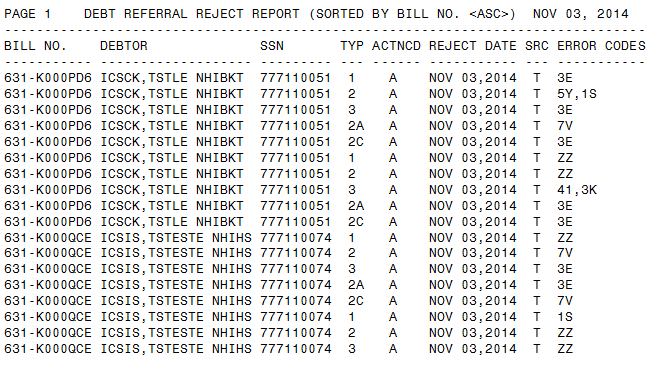 List IAI Error CodesTo accompany the Debt Referral Reject Report, the Cross-Servicing Menu also contains the List IAI Error Codes option. Selecting this option lists the various error codes that will display in the Debt Referral Reject Report. In addition to the error codes, the list contains the field name / action, record type, and error message.To queue the report to a MailMan message, enter the letter ‘Q’ at the DEVICE prompt:DEVICE: QUEUE TO PRINT ONDEVICE:    HFS FILE => MESSAGESubject: [Enter message subject]     Select one of the following:          M         Me          P         PostmasterFrom whom: Me// Send mail to: CSUSER,ONE //   CSUSER,ONE (default will display here)Select basket to send to: IN//   And Send to: Requested Start Time: NOW// (Enter time to run report.  NOW is the default)Report compilation has started with task# 999999.Otherwise, press [Enter] at the DEVICE prompt.Refer to Appendix B. Cross-Servicing IAI Error Codes for a complete list of the error codes.Figure 28: List of IAI Error Codes (Codes 10 – 17)TCS IAI ERROR CODES LIST                              MAY 24, 2019@11:04   PAGE 1                          RECORDCD  FIELD NAME/ACTION     TYPE       ERROR MESSAGE10  Debtor TIN            2          Debtor already in debtor table.  11  Debtor TIN            2          This is a Joint & Several debt.  12  Debtor TIN            2          If Debtor TIN is provided, a valid TIN                                     Type must be Entered.  13  Debtor TIN            2,2C,4,6   Debtor TIN must be Numeric.  14  Referred Debt         1          Delinquent amount not numeric or amount <    Balance                          $25 limit.  15  Referred Debt         1          For adjust action, amount cannot be zero.      Balance 16  Referred Debt         1          Cannot decrease a debt with existing    Balance                          current balance of zero.  17  Referred Debt         1          For refund record, there is no offset    Balance                          payment found for the offset year / date,                                     or year / date is invalid.  Print Cross-Servicing ReportThe Print Cross-Servicing Report provides the current balance of all bills referred and re-referred to Cross-Servicing. The report output contains the bill number (BILL NO.), the debtor’s name (DEBTOR), the SSN, the original amount of the bill (ORIG AMT), the date the bill was referred to Cross-Servicing (CS REF DT), and the current amount of the bill (CURR DEBT).At the Select Cross-Servicing Menu Option: prompt, enter: Print Cross-Servicing Report or RCTCSP REPORT.Select to sort the report by bill number, debtor name, or the date the bill was referred to Cross-Servicing by entering 1 [Bill Number], 2 [Debtor Name], or 3 [CS Referred Date] at the Select one of the following: prompt.To queue the report to a MailMan message, at the DEVICE prompt enter the letter ‘Q’:DEVICE: QUEUE TO PRINT ONDEVICE:    HFS FILE => MESSAGESubject: [Enter message subject]     Select one of the following:          M         Me          P         PostmasterFrom whom: Me// Send mail to: CSUSER,ONE //   CSUSER,ONE (default will display here)Select basket to send to: IN//   And Send to: Requested Start Time: NOW// (Enter time to run report.  NOW is the default)Report compilation has started with task# 999999.Otherwise, press [Enter] to view the complete report.A list of all bills referred to Cross-Servicing at the time the report was run will display according to the sort option selected.Figure 29: Print Cross-Servicing Report (Sorted by Bill Number)PAGE 1          BILLS AT CROSS-SERVICING (SORTED BY BILL NO.)       05/24/19----------------------------------------------------------------------------BILL NO.      DEBTOR               Pt ID   ORIG AMT    CS REF DATE  CURR AMT---- ---      ------               -----   ---- ---    -- --- ----  ---- ---442-K505YNN   IIIIIII,LLLLL AAA    nnnn       32.65       07/18/17     32.65442-K5064R5   LLLLLLLL,JJJJ LLLLL  nnnn       73.25       07/18/17     73.25442-K5068H5   IIIIIII,LLLLL AAA    nnnn       57.04       07/18/17     57.04442-K50694U   CCCCC,HHH LLL        nnnn       34.98       08/22/17     34.98442-K506E6D   CCCCC,HHH LLL        nnnn       27.44       08/22/17     27.44442-K506FJC   REEEEEEEEE,SSSSSSS   nnnn       65.20       10/31/17     65.20442-K602Y1A   IIIIIII,LLLLL AAA    nnnn       40.60       07/18/17     40.60442-K60340C   CCCCC,HHH LLL        nnnn       36.63       08/22/17     36.63442-K6034FX   RAAAAAAAAA,CCCCCCC   nnnn       36.69       10/31/17     36.69Reconciliation Report – Cross-ServicingThe Reconciliation Report - Cross-Servicing [RCTCSP RECONCIL REPORT] lists all of the debt that has been returned from Cross-Servicing by Treasury for reconciliation. The report columns include the debtor’s name (DEBTOR), bill number (BILL NO.), patient ID (Pt ID) and the returned and recall effective date. The report also includes the return reason description and any required supporting information required (refer to the following sub-sections).From the Cross-Servicing Menu, enter: Reconciliation Report or RCTCSP RECONCILIATION REPORT. Enter the date range of the report at the following prompt:  FROM: T-30//TO: T//Dates can be in MMDDYYYY (10272014) or MMM DD, YYYY (OCT 27, 2014) format.Note that the default date range is a one-month timeframe from the day the report is being run.A prompt displays asking to CAPTURE report data to an Excel document?  NO//The default is (N)o.If (Y)es is entered, the following message displays:To capture as an Excel format, it is recommended that you queue this report to a spool device with margins of 256 and page length of 99999 (e.g., spoolname;256;99999). This should help avoid wrapping problems.Another method would be to set up your terminal to capture the detail report data. On some terminals, this can be done by invoking 'Logging' or clicking on the 'Tools' menu above, then click on 'Capture Incoming Data' to save to Desktop. To avoid undesired wrapping of the data saved to the file, change the DISPLAY screen width size to 132 and you can enter '0;256;99999' at the 'DEVICE:' prompt.To queue the report to a MailMan message, at the DEVICE prompt enter the letter ‘Q’:DEVICE: QUEUE TO PRINT ONDEVICE:    HFS FILE => MESSAGESubject: [Enter message subject]     Select one of the following:          M         Me          P         PostmasterFrom whom: Me// Send mail to: CSUSER,ONE //   CSUSER,ONE (default will display here)Select basket to send to: IN//   And Send to: Requested Start Time: NOW// (Enter time to run report.  NOW is the default)Report compilation has started with task# 999999.Otherwise, press [Enter] to view the complete report.The Reconciliation Report will display.Figure 30: Print Reconciliation ReportPAGE 1      RECONCILIATION REPORT                                05/24/19-----------------------------------------------------------------------------DEBTOR           BILL NO.    Pt ID Amount   Recall   Date                                   Refer    Eff. Dt  Return---------------- ----------- ----- -------- -------- --------ABBBBB,TTTT      442-K6068QS nnnnn     0.00          04/22/17      PAID IN FULL (OUTSIDE OF A PAYMENT AGREEMENT)ALLLLLLL,AAAAAAA 442-K703UL2 nnnnn     0.00          10/14/17      SATISFIED PA - PAID IN FULL OR COMPROMISED       Compromise, Please write this bill off by the manual process        Amount (not collected):      0.00ALRRRRR,BBBBBB M 442-K703ERX nnnnn     0.00          07/20/17      SYSTEM COMPROMISED (BALANCE BELOW $25)BAAAAAAAAA,RRRR  442-K605YP8 nnnnn     0.00          04/25/17      RECALLEDCompromise OfferIf the Return Reason Code = ‘P’ and the Compromise Indicator = ‘Y’ is sent in the Reconciliation IAI file, then a Compromise Amount will also be included to identify the amount that is not collected. The Reconciliation Report will display the Return Reason Code as ‘Satisfied PA – Paid in Full or Compromised’, a secondary note stating ‘Compromise, Please write this bill off by the manual process’, and the compromise amount that has not been collected and is to be written off manually.BankruptcyIf the Return Reason Code = ‘B’ is sent, then the Bankruptcy Date will also be included. The Reconciliation Report will display the Return Reason Code as ‘Administrative Resolution Approved for Bankruptcy’ and the Bankruptcy Date.DeathIf the Return Reason Code = ‘D’ is sent, then the Date of Death will be included. The Reconciliation Report will display the Return Reason Code as ‘Administrative Resolution Approved for Death’ and the Date of Death.Other Returned ReasonsThe following Return Reason Codes may also be returned in the Reconciliation file from Treasury. Z	UncollectableW	Administrative Resolution Approved for Inability to PayE	Administrative Resolution Approved for Entity out of BusinessT	CA Agrees – Complaint – Stop Collection ActivityY	CA Agrees – Debt amount is incorrect – Stop Collection ActivityC	CA Agrees – Congressional Dispute – Stop Collection ActivityM	CA Agrees – Miscellaneous Dispute – Stop Collection ActivityG	CA Agrees – Wrong Debtor – Stop Collection ActivityV	CA Agrees – Previously Paid – Stop Collection ActivityH	CA Agrees – Previously Resolved – Stop Collection ActivityX	Dispute Timer ExpiredF	Paid in Full (Outside of a Payment Agreement)S	System Compromised (balance below $25)R	Recalled (Note: Once a bill is recalled from Cross-Servicing, it cannot be re-referred.)A	Manually Returned to AgencyN	Proof of Debt documentation not provided – Stop Collection ActivityQ	Proof of Debt Timer ExpiredTreasury Cross-Servicing IAI ReportThe Treasury Cross-Servicing IAI Report [RCTCSP IAI REPORT]  displays a record of current VHA bills at Treasury. It is a tool that can be used to identify bills erroneously listed in a referral status in VistA when reconciled with the Print Cross-Servicing Report.Select Cross-Servicing Menu <TEST ACCOUNT> Option: TREASury Cross-Servicing IAI Report.     Select one of the following:          1         06/03/17          2         05/30/17     Print IAI report date?: 1//   06/03/17CAPTURE Report data to an Excel Document? NO// To queue the report to a MailMan message,  enter the letter ‘Q’ at the DEVICE prompt:DEVICE: QUEUE TO PRINT ONDEVICE:    HFS FILE => MESSAGESubject: [Enter message subject]     Select one of the following:          M         Me          P         PostmasterFrom whom: Me// Send mail to: CSUSER,ONE //   CSUSER,ONE (default will display here)Select basket to send to: IN//   And Send to: Requested Start Time: NOW// (Enter time to run report.  NOW is the default)Report compilation has started with task# 999999.Otherwise, press [Enter] at the DEVICE prompt.Figure 31: Treasury Cross-Servicing IAI Report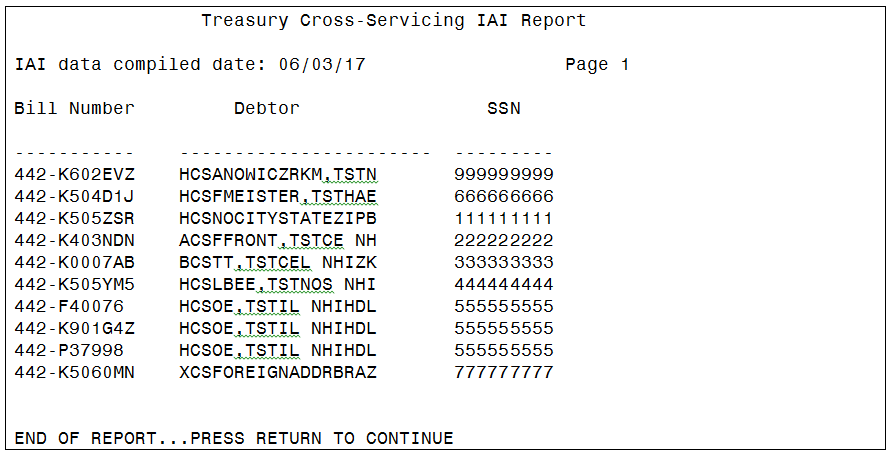 Recall/Reactivate TCSP ReferralsThe Recall/Reactivate TCSP Referral options are used to recall a debt or debtor (all debt for the debtor) from Cross-Servicing. Once a bill is recalled from Cross-Servicing, the bill can be RE-REFERRED if it is still recalled, is in an Active status, and has no conditions that will prevent it from being re-referred (e.g. Debtor now deceased, etc.).Table 4-1provides the scenarios for when the recall debt / debtor functionality should be used for debt referred to Cross-Servicing, the recall reason, and the action in VistA.The following sub-sections outline the steps for recalling a debt / debtor from Cross-Servicing.Table 4-1: Recall Scenarios for Cross-Serviced DebtRecall TCSP Referral for a BillOnce a week, VistA automatically recalls bills that are less than $25 and have had no payment activity in 365 days or more or have been Cancelled. When bills are automatically recalled, the Recall Reason of “07 - Agency is Forgiving Debt” is automatically added as the Recall Reason.In addition to the automatic recalls, the Cross-Servicing functionality allows for the manual recall of bills referred to Cross-Servicing. Manual recalls are performed using the Bill Recall/Reactivate TCSP Referral [RCTCSP RECALLB] option. This option is a toggle that flags the bill to be recalled the next time the Recall Batch Job runs. Once the Recall Batch Job runs, the Cross-Servicing referred information on the profile screens for that bill is deleted. Where required, and before the Recall Batch Job runs, use the option again to delete the “recall flag”.The steps below outline the prompts for manually recalling a bill from Cross-Servicing:From the Cross-Servicing Menu, enter: BILL RECALL/REACTIVATE TCSP REFERRAL or RCTCSP RECALLB.Enter the bill number at the ACCOUNTS RECEIVABLE BILL NO. prompt.The following confirmation message will display: Are you sure you want to set this bill to be recalled from Cross-Servicing?Enter: Y for “Yes”.The next step is to enter the reason for the recall at the TCSP Recall Reason prompt. The available reasons for recalling a bill include the following:01	DEBT REFERRED IN ERROR07	AGENCY IS FORGIVING DEBT08	AGENCY CAN COLLECT THROUGH INTERNAL OFFSETAfter you have entered the reason for recall, the following confirmation displays: Setting this bill for Recall from Cross-Servicing is complete.Using this functionality flags the bill to be recalled from Cross-Servicing when the next Recall Batch Job runs.When the Recall Batch Job runs, a confirmation message will be transmitted through MailMan with the Subject line: CS RECALLS SENT ON [MM/DD/YYYY]Once the batch process is complete, the Cross-Servicing-referred information for this bill will be deleted from the profile screens. Also, the Recall Reason and Recall Date will display on the following screens (refer to Section 3 Cross-Servicing Fields & Messages for the location of the Recall Reason and Recall Date on the following screens):Full Account Profile (bill sub-screen for the recalled bill)Brief Account Profile (bill sub-screen for the recalled bill)Profile of Accounts ReceivableBill ProfileAccount Profile (from Agent Cashiers Menu)Debtor Recall TCSP ReferralUse the Debtor Recall/Reactivate TCSP Referral [RCTCSP RECALLD] option to recall a debtor from being referred to Cross-Servicing. By recalling a debtor, all debt on a debtor’s account that has been referred to Cross-Servicing is recalled. Future debts for that same Debtor meeting the Cross-Servicing criteria will be Cross-Serviced.The steps below outline the prompts for recalling a Cross-Servicing referral for a debtor:From the Cross-Servicing Menu, enter: DEBTOR RECALL/REACTIVATE TCSP REFERRAL or RCTCSP RECALLD.Enter the debtor’s name at the Select AR Debtor prompt.The following confirmation message will display: Are you sure you want to recall this debtor and bills from Cross-Servicing?Enter: Y for “Yes”.The next step is to enter the reason for the recall at the TCSP Recall Reason prompt. The available reasons include the following:03	BANKRUPTCY WITH AUTOMATIC STAY05	DEBTOR IS DISABLED WITH INABILITY TO PAY06	DEBTOR IS DECEASEDAfter you have entered the reason for recall, the following confirmation displays: Setting this debtor for Recall from Cross-Servicing is complete.Using this functionality flags the debtor to be recalled from Cross-Servicing when the next Recall Batch Job runs.When the recall batch process is run, a confirmation message will be transmitted through MailMan with the Subject line: CS RECALLS SENT ON [MM/DD/YYYY]Once the batch process is complete, the Cross-Servicing referred information will be deleted on all bills for this debtor. The Recall Reason and Recall Date will display on the following screens (refer to Section 3.2 Debt / Debtor Recalled from Cross-Servicing) for the location of the Recall Reason and Recall Date on the various screens):a.	Full Account Profile (bill sub-screen for the recalled bill)b.	Brief Account Profile (bill sub-screen for the recalled bill)c.	Profile of Accounts Receivabled.	Bill Profilee.	Account Profile (from Agent Cashiers Menu)Reactivate Referral After RecallIf the recall flag has been set and the Recall Batch Job has NOT run, the recall flag can be removed by completing the steps in the following sub-sections.Reactivate Bill (Remove Recall Flag)1.	Enter the option name: Bill Recall/Reactivate TCSP Referral2.	Press [Enter].3.	Enter the Bill Number at the Select ACCOUNTS RECEIVABLE BILL NO.: prompt.4.	The following message will display if the bill has been set for recall:This bill has already been set for recall from Cross-Servicing.Do you wish to delete the Cross-Servicing Recall for this bill? NO// 5.	Enter: YES6.	The following message will display if the recall flag was removed successfully:Recall from Cross-Servicing has been deleted for this bill.7.	If the Recall Flag has been set on a bill and the Recall Batch Job HAS run, a message displays indicating that Recall Reactivation is not available. Not Available for Reactivation. The Recall Request Has Already Been Processed.Reactivate Debtor (Remove Recall Flag)1.	Enter the option name: Debtor Recall/Reactivate TCSP Referral2.	Press [Enter].3.	Enter the Debtor’s Name or SSN.4.	The following message will display if the debtor (and all Cross-Serviced bills) has been set for recall:This debtor has already been set for recall from Cross-Servicing.Do you wish to delete the Cross-Servicing Recall for this debtor? NO// 5.	Enter: YES6.	The following message will display if the recall flag was removed successfully:Recall from Cross-Servicing has been deleted for this debtor.7.	If the Recall Flag has been set for the debtor and the Recall Batch Job HAS run, a message displays indicating that Recall Reactivation is not available, as indicated in the previous sub-section.Refer Returned CS BillThe Refer Returned CS Bill option allows a User to re-refer a Cross-Serviced bill that has been recalled or returned from Treasury and is in a current “Active” state. If the bill has been re-referred, and the batch job has not run yet, then the re-referral may be cancelled.First Time Re-referralFrom the Cross-Servicing Menu, select the option, Refer Returned CS Bill.At the Enter Bill Number for re-referral: prompt, enter the bill number to be re- referred to Cross-Servicing.The system will display the bill information to help identify the correct bill, including the debtor’s name, the status of the bill, and the debt amount.The system prompts the User to select a reason for the re-referral.     Select one of the following:          R         Recall in error          T         Treasury reversal          D         Defaulted RPP          O         Other  Select Reason for this re-referral: If “Other” is selected as the re-referral reason, the User is required to enter a 30 character, alpha-numeric description for the “Other” reason.Enter "Other" description: The system then prompts:Are you sure you want to Re-refer this bill for Cross-Servicing? YES// Press <ENTER> and the system displays the message:Bill is set to be re-referred to Cross-Servicing in the next weekly transmissionUpdate a Re-referralIf the re-referral has not been processed by the weekly batch job yet, the re-referral may be updated.From the Cross-Servicing Menu, select the option, Refer Returned CS Bill.At the Enter Bill Number for re-referral: prompt, enter the bill number to be re- referred to Cross-Servicing.The system will display the bill information to help identify the correct bill, including the debtor’s name, the status of the bill, and the debt amount.The system then displays a message informing the User a re-referral was already made for this bill along with the name of the User who made the re-referral, the date the re-referral was requested, and the re-referral reason:Re-Referral has already been requestedBy MLTMKDSFK,JKLESDS on 05/20/2019   Reason: Defaulted RPPThe system prompts the User:  Do you want to Cancel this Re-Referral? NO// <Press ENTER>The system prompts:  Do you want to Update this Re-Referral? NO//Enter <YES>The system prompts the User to select a reason for the re-referral:Select one of the following:R         Recall in errorT         Treasury reversalD         Defaulted RPPO	    OtherSelect Reason for this re-referral: If “Other” is selected as the re-referral reason, the User is required to enter a 30 character, alpha-numeric description for the “Other” reason.Enter "Other" description: then press <ENTER>The system then prompts:Are you sure you want to Re-refer this bill for Cross-Servicing? YES// Press <ENTER> The system displays the message:Bill is set to be re-referred to Cross-Servicing in the next weekly transmissionPress <ENTER> to continue :Cancel a Re-referralFrom the Cross-Servicing Menu, select the option, Refer Returned CS Bill.At the Enter Bill Number for re-referral: prompt, enter the bill number to be re- referred to Cross-Servicing.The system will display the bill information to help identify the correct bill, including the debtor’s name, the status of the bill, and the debt amount.The system then displays a message informing the User a re-referral was already made for this bill along with the name of the User who made the re-referral, the date the re-referral was requested, and the re-referral reason:Re-Referral has already been requestedBy MLTMKDSFK,JKLESDS on 05/20/2019   Reason: Defaulted RPPThe system prompts the User: Do you want to Cancel this Re-Referral? NO// <ENTER YES>The system displays a cancellation confirmation message:*** Re-Referral has been cancelled for this bill ***Stop/Reactivate TCSP ReferralThe Stop/Reactivate TCSP Referral [RCTCSP STOP] option allows a User to 1) stop a bill (Stop/Reactivate TCSP Referral for a Bill) or 2) stop a Debtor (Stop/Reactivate TCSP Referral for a Debtor)  from being referred to Cross-Servicing, and also to stop updates from being transmitted on the Cross-Serviced bill or Debtor (e.g., changes to debtor’s address, phone number, etc.). This ‘Stop’ toggle indicates to VistA to not send Cross-Servicing records to Treasury regarding this bill or Debtor. Once the stop is set, the option can be run again to delete the ‘Stop’ flag. Removing the stop allows this bill or Debtor to be processed again as a referral to Cross-Servicing and to allow updates to be sent on the bill / debtor’s account.Stop/Reactivate TCSP Referral for a BillThe Stop/Reactivate TCSP Referral for a Bill functionality is used to stop Cross-Servicing referral for a bill. Below are various reasons for stopping a Cross-Servicing referral and when these reasons should be used:Bankruptcy: Debtor has included VA in their bankruptcy petition and has provided proof of bankruptcy.Waiver: VA has granted waiver on outstanding bills not yet referred to Cross-Servicing. Or a waiver was received in a timely manner, and a decision has not yet been made.Other: Stop the referral in order to research and verify the status of the referrals. (Stop the referral while awaiting bankruptcy paperwork, granting of waiver, etc.)Rejected by Cross-Servicing: Reason automatically added to all debt rejected by Cross-Servicing from any source (Treasury, DMC, or AITC).If Bankruptcy, Waiver, or Other is selected as the Stop Cross-Servicing Referral Reason, the user is required to enter an effective date. Below are the steps for setting the ‘Stop’ flag on a Cross-Servicing referral for a bill:From the Cross-Servicing Menu, select the option, Stop/Reactivate TCSP Referral.  At the Enter Response: prompt, enter B.At the Select ACCOUNTS RECEIVABLE BILL NO.: prompt, enter the bill number to be stopped from being referred to Cross-Servicing.The system will display the bill information to help identify the correct bill, including the debtor’s name, the status of the bill, and the debt amount.Additionally, the system will indicate whether or not the stop flag is set: Stop flag for Cross-Servicing Referral set? : NO At the Are You Sure You Want To Stop the Cross-Servicing Referral for this bill?: prompt, type Y or YES and press the [Enter] key.At the Enter Stop Cross-Servicing Reason: prompt, the following reasons are available. Enter the reason code and press the [Enter] key.B	BANKRUPTCYW	WAIVERO	OTHER (If Other is entered, you will be prompted to enter a comment at the Stop Reason Comment prompt.)R	REJECTED BY CROSS-SERVICING (automatically applied to debt rejected by Cross-Servicing)At the Enter Effective Date: prompt, enter the effective date in MM/DD/YYYY format (if appropriate) or enter “T” (for Today) and press [Enter].A Stop Cross-Servicing Referral complete message will display when the stop is completed.Reactivate TCSP Referral for a Bill (Remove ‘Stop’ Flag)The Stop/Reactivate TCSP Referral for a Bill functionality is also used to reactivate a Cross-Servicing referral for a bill that was previously stopped (remove the ‘Stop’ flag) (refer to the steps below):From the Cross-Servicing Menu, enter the option: Stop/Reactivate TCSP Referral.  Then, at the Enter Response: prompt, enter B.At the Select ACCOUNTS RECEIVABLE BILL NO.: prompt, enter the bill number to be re-referred to Cross-Servicing.The system will display the bill information to help identify the correct bill, including the debtor’s name, the status of the bill, and the debt amount.The following sample message will display (if the bill was previously stopped), with the effective date and reason entered at the time of the stop: Referral to Cross-Servicing has already been stopped for this billStop Cross-Servicing referral effective date: DEC 18, 2014Stop Cross-Servicing referral reason: WAIVERDo you wish to re-institute Cross-Servicing Referral for this bill? NO//Type Y or YES and press the [Enter] key.If the reactivate was successful, the following message will display: Bill is now eligible to be Referred to Cross-Servicing.Updates may continue on the bill and/or will be referred to Cross-Servicing in the next weekly transmission.Stop/Reactivate TCSP Referral for a DebtorThe Stop/Reactivate TCSP Referral for a Debtor functionality is used to stop Cross-Servicing referral for a Debtor. Below are various reasons for stopping a Cross-Servicing referral and when these reasons should be used:DMC Eligible: VA has internal offset available through the VA Debt Management Center.High risk veteran: Veteran account is flagged for potential of self-harm.  Veteran case is under review for financial assistance.Bankruptcy: Veteran has included VA in court accepted bankruptcy petition for debt relief and proof of bankruptcy filing is available in court records.Treasury Error: Account has been referred to Treasury in error, or collection of bill with Treasury is not correct.Other: Stop the referral in order to research and verify the status of the referrals. (Stop the referral while awaiting bankruptcy paperwork, granting of waiver, WH inquiry, Congressional request, Director request while investigation is going on, bill dispute, etc.).If Other is selected as the Stop Cross-Servicing Referral Reason, the user is required to enter an Other stop reason comment (free text, alpha numeric, 100 character limit).Below are the steps for setting the ‘Stop’ flag on a Cross-Servicing referral:From the Cross-Servicing Menu, select the option, Stop/Reactivate TCSP Referral   At the Enter Response: prompt, enter D.At the Select AR DEBTOR: prompt, enter the Debtor name to be stopped from being referred to Cross-Servicing.The system displays the Debtor’s name, SSN, and bill information for Active or Open bills (e.g.  AR Status and debt amounts).If the Stop Flag is “R” or Null (e.g.  debtor is Reactivated or Active), the system displays: Are You Sure You Want To Stop Cross-Servicing Referral for this Debtor?Enter Yes or No: NO// Type Y or YES and press the [Enter] key.At the Enter Required Stop Reason: prompt, the following reasons are available. Enter the reason code and press the [Enter] key.D         DMC EligibleH         High risk veteranB         BankruptcyT         Treasury ErrorO         Other (If Other is entered, you will be prompted                  to enter a comment at the Stop Reason                  Comment prompt.)A Stop Cross-Servicing Referral Complete message will display when the stop is completed. If the Stop Flag is set to “S” (a.k.a. Stop), the system displays the following sample message indicating that this debtor is already ‘stopped’:Referral to Cross-Servicing has already been stopped for this debtorStop Cross-Servicing referral effective date: MMM DD,YYYY@hh:mm:ssStop Cross-Servicing referral reason: stop reasonCross-Servicing referral stopped by : BBBBB,JJJJJJJJ Are You Sure You Want To Reactivate Cross-Servicing Referral for this Debtor?Enter Yes or No: NO//Type N or NO and press the [Enter] key to go back to the main menu.Reactivate TCSP Referral for a DebtorThe Stop/Reactivate TCSP Referral for a Debtor functionality is also used to reactivate a Cross-Servicing referral for a Debtor that was previously stopped (remove the ‘Stop’ flag) (refer to the steps below for setting the ‘Stop’ flag on a Cross-Servicing referral:From the Cross-Servicing Menu, select the option, Stop/Reactivate TCSP Referral   At the Enter Response: prompt, enter D.At the Select AR DEBTOR: prompt, enter the Debtor name to be reactivated.The system displays the Debtor’s name, SSN, and bill information for Active or Open bills (e.g.  AR Status and debt amounts).If the Stop Flag is set to “S” (a.k.a. Stop), the system displays the following sample message indicating that this debtor is already ‘stopped’:Referral to Cross-Servicing has already been stopped for this debtorStop Cross-Servicing referral effective date: MMM DD,YYYY@hh:mm:ssStop Cross-Servicing referral reason: stop reasonCross-Servicing referral stopped by : BBBBB,JJJJJJJJ Are You Sure You Want To Reactivate Cross-Servicing Referral for this Debtor?Enter Yes or No: NO//Type Y or YES and press the [Enter] key.A message will display when the reactivation is completed. Reactivate Cross-Servicing Referral completeAll eligible bills for this Debtor are now to be Referred to Cross-Servicing*** End of Reactivate Cross-Servicing Referral ***TCSP Flag ControlThe TCSP Flag Control [RCDP TCSP FLAG CONTROL] The options included in this menu are used to correct the bill or debtor data attributes (or flags) as needed because of a variance in the bill or debtor data between the VistA system and the Treasury system.  Note that this option is only seen by and accessible to those users assigned to RCDP TCSP FLAG.Figure 32: TCSP Flag Control Menu option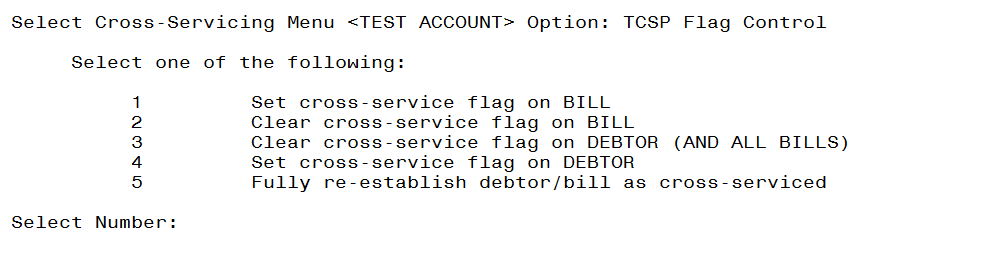 Set Cross-Service Flag on BillThe Set Cross-Service Flag on Bill functionality is used to set a bill as Cross-Serviced in the  system and on the Bill Profile screens.Figure 33: Set Cross-Service Flag on Bill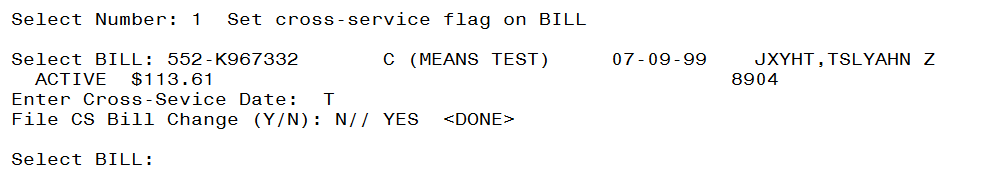 Clear Cross-Service Flag on BillThe Clear Cross-Service Flag on Bill functionality is used to clear a bill from being Cross- Serviced in the system and on the Bill Profile screens.Figure 34: Clear Cross-Service Flag on Bill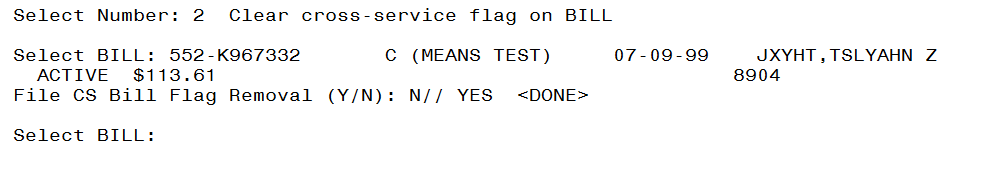 Clear Cross-Service Flag on Debtor (and all Bills)The Clear Cross-Service Flag on Debtor (and all Bills) functionality is used to clear a Debtor and all of their bills from being Cross-Serviced in the system and on the Bill Profile screens.Figure 35: Clear Cross-Service Flag on Debtor (and all bills)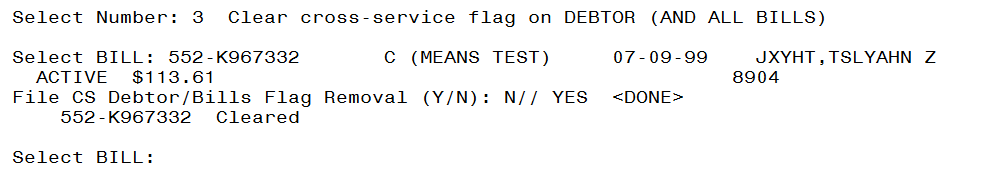 Set Cross-Service Flag on DebtorThe Set Cross-Service Flag on Debtor functionality is used to set a Debtor as Cross-Serviced in the system and on the Bill Profile screens.Figure 36: Set Cross-Service Flag on Debtor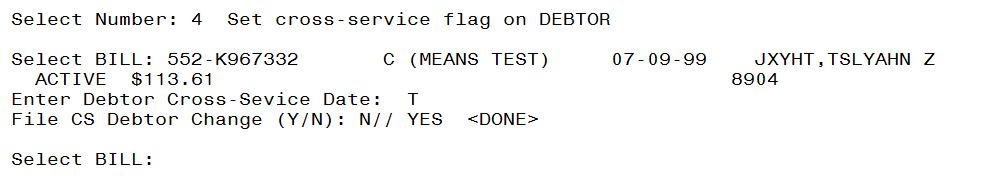 Fully Re-establish Debtor/Bill as Cross-ServicedThe Fully Re-Establish Debtor/Bill as Cross-Serviced functionality is used to re-set a debtor and his/her bill as Cross-Serviced in the system and on the Bill Profile screens.Figure 37: Fully Re-establish Debtor/Bill as Cross-Serviced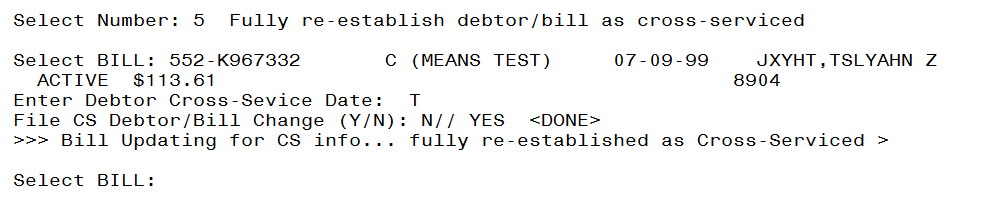 Reconciliation List Manager OptionThe Reconciliation List Manager [RCTCSP RECONCILIATIONWORKLIST] functionality is used to manage bills that have been returned by Treasury from Cross-Servicing for reconciliation. From the list manager screens, the user is able to view an expanded version of the selected patient’s cross-serviced bill, insurance data, view and manage the patient’s account, print statement and remove bills from the worklist. At the Select Type of Report:  prompt, enter  RECONCILIATION LIST MANAGER or RCTCSP RECONCILIATION WORKLIST.Choose the type of report:           1        Bankruptcy           2        Deaths           3        Uncollectible           4        Payment in Full           5        Satisfied PA           6        Compromise           7        All ReturnsEnter a list or range of numbers (1-7):This response must be a list or range, e.g., 1,3,5 or 2-4,8.Select one of the following:          A         All Divisions          S         Selected DivisionsSelect(A)ll or (S)elected Division(s) : All//Enter 'A' to not filter by Division.Enter 'S' to view entries for selected Division(s).Select one of the following:          1         List Manager          2         Excel FormatList Manager or Excel Format: 1//The default is (1).If (2) is entered, the following message displays:To capture as an Excel format, it is recommended that you queue this report to a spool device with margins of 256 and page length of 99999 (e.g., spoolname;256;99999). This should help avoid wrapping problems.Another method would be to set up your terminal to capture the detail report data. On some terminals, this can be done by invoking 'Logging' or clicking on the 'Tools' menu above, then click on 'Capture Incoming Data' to save to Desktop. To avoid undesired wrapping of the data saved to the file, change the DISPLAY screen width size to 132 and you can enter '0;256;99999' at the 'DEVICE:' prompt.Reconciliation List ManagerThe Reconciliation List Manager main screen displays the patient’s name, patient ID (last name first initial, last 4 of the SSN), bill number, balance, and return reason code. Note that the “y” indicates each bill has been returned from Treasury.Figure 38: TCSP Reconciliation Worklist – Main Screen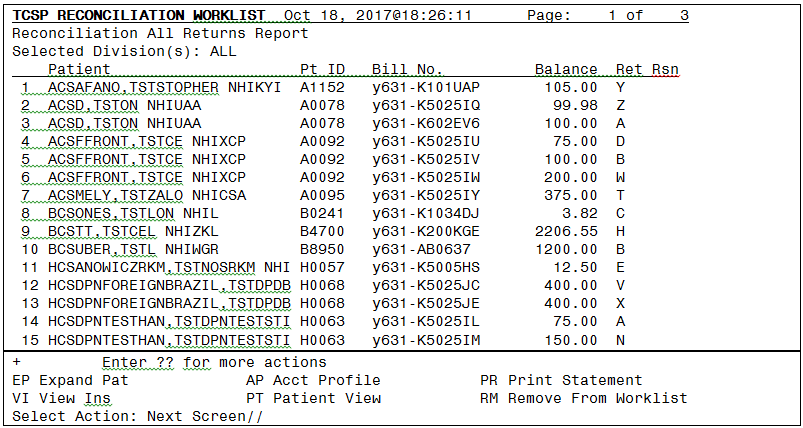 Figure 39: TCSP Reconciliation Worklist - Expand Patient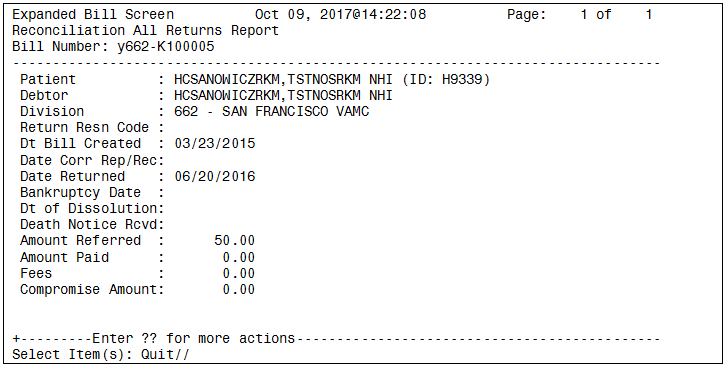 Figure 40: TCSP Reconciliation Worklist - View Insurance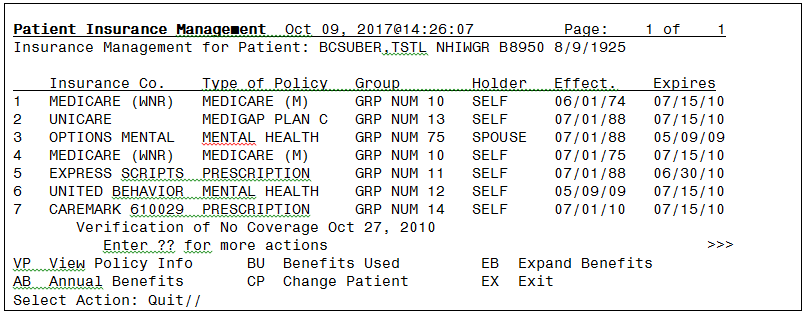 Figure 41: TCSP Reconciliation Worklist – View Insurance – View Policy Info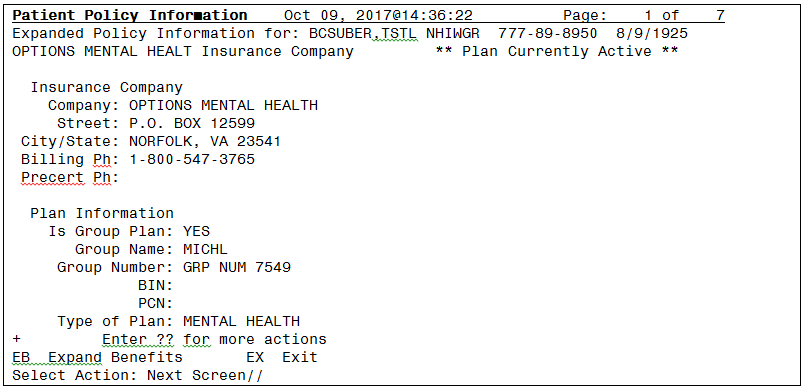 Figure 42: TCSP Reconciliation Worklist – View Insurance – Annual Benefits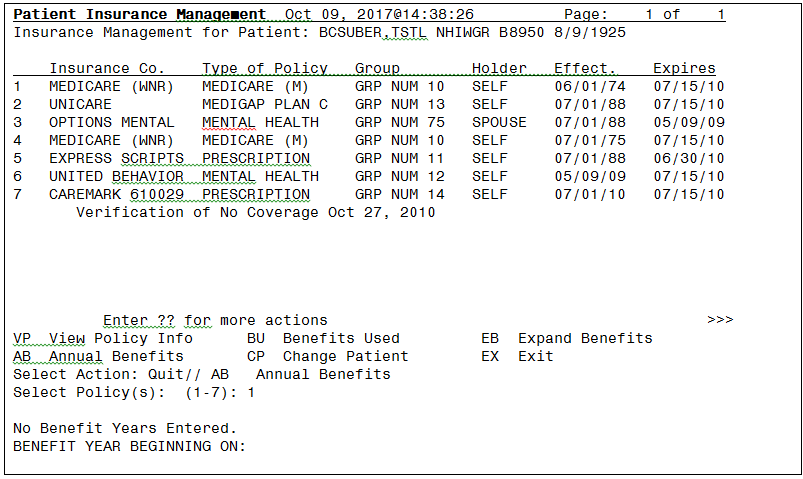 Figure 43: TCSP Reconciliation Worklist – View Insurance – Benefits Used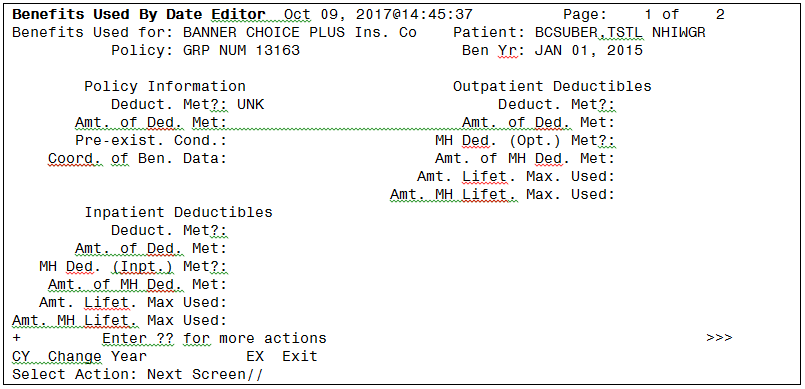 Figure 44: TCSP Reconciliation Worklist – View Insurance –  Change Patient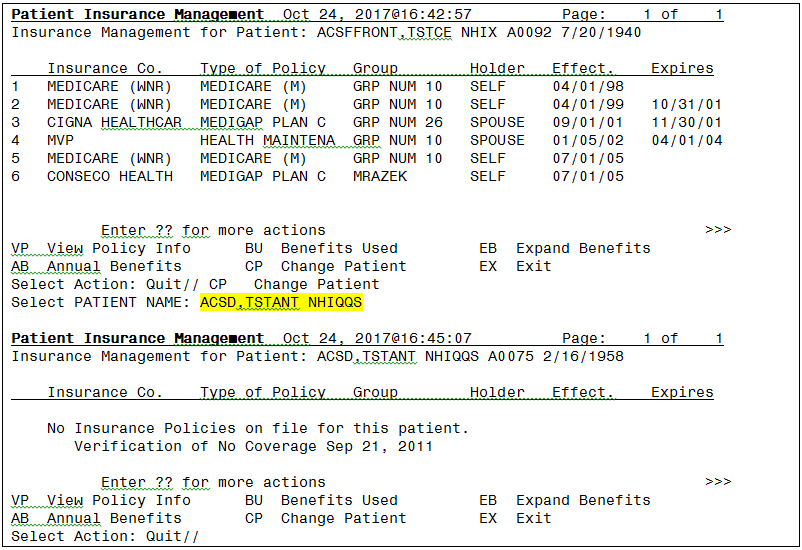 Figure 45: TCSP Reconciliation Worklist – View Insurance –  Expand Benefits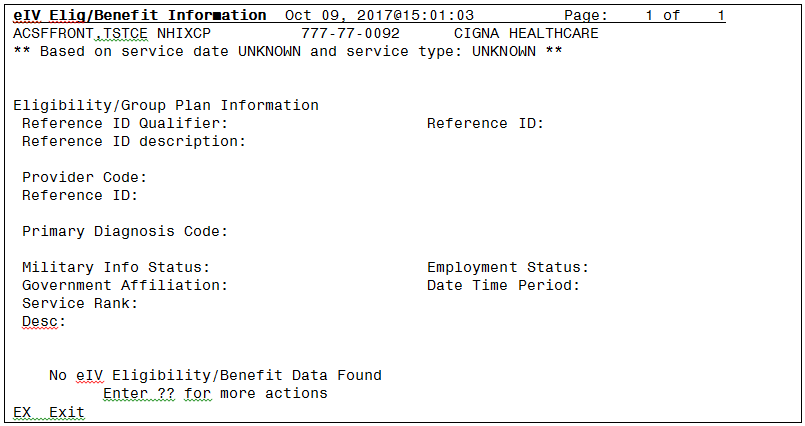 Figure 46: TCSP Reconciliation Worklist: Patient Inq(uiry)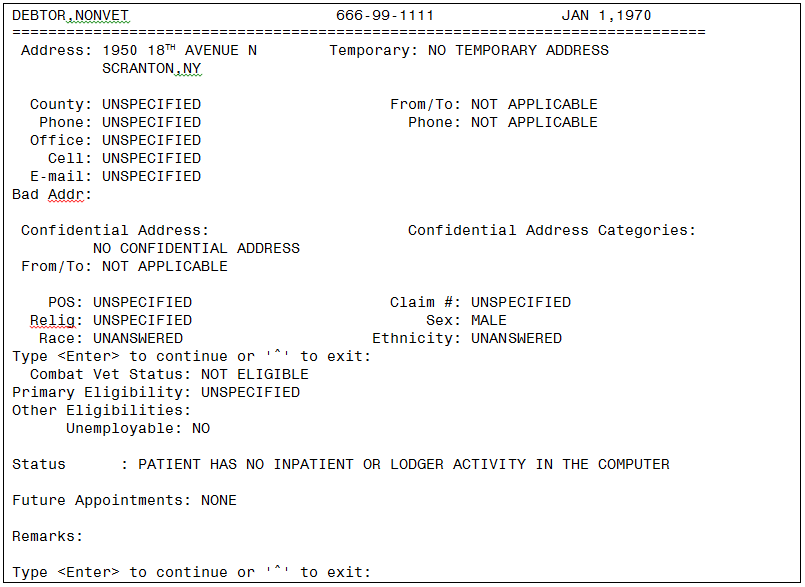 Figure 47: TCSP Reconciliation Worklist: Print Statement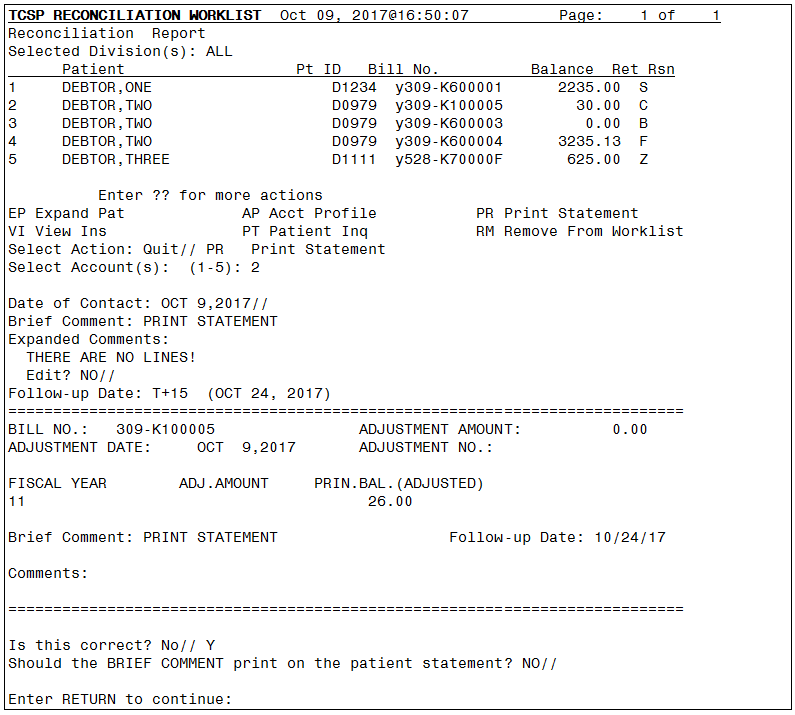 Figure 48: TCSP Reconciliation  Worklist: Remove From  Worklist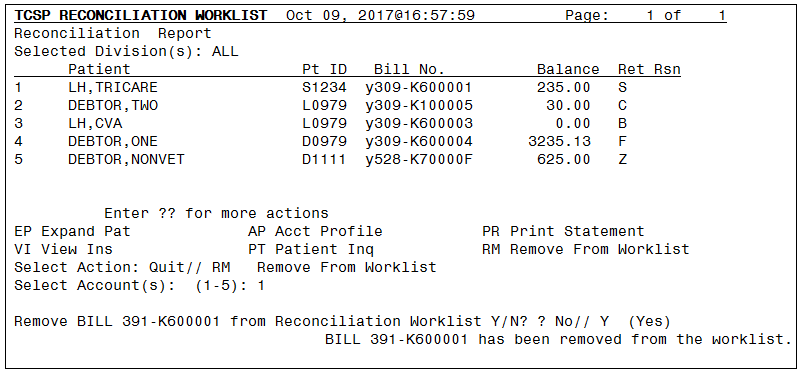 TCSP Reconciliation Worklist – Account ProfileFrom the Account Profile screen of the Reconciliation List Manager, the user can perform the following actions on individual or multiple bills for an account: view, stop or delete stop TCSP referral, suspend, re-establish, view transactions, terminate fiscal, select status to view, recall or delete recall flags for a debtor, increase or decrease adjustments or cancel/add/edit bills.Figure 49: TCSP Reconciliation Worklist – Account Profile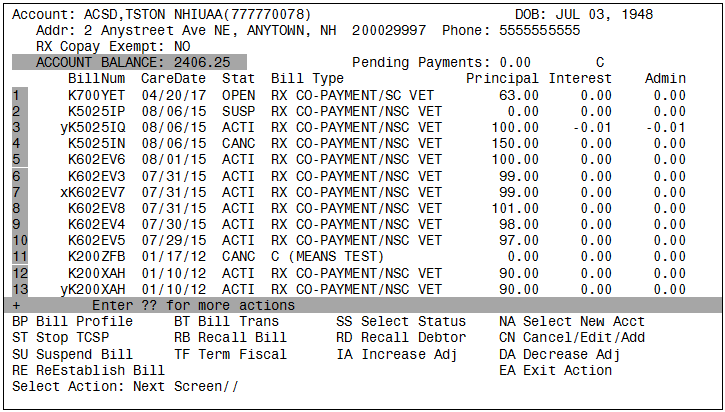 Figure 50: TCSP Reconciliation Worklist – Account Profile – Bill Profile (Page 1 of 3)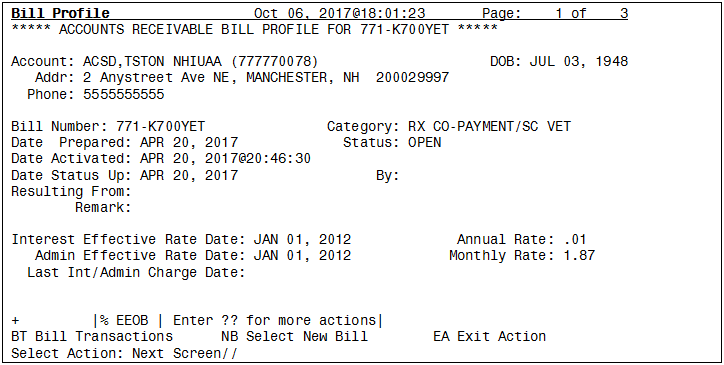 Figure 51: TCSP Reconciliation Worklist – Account Profile – Bill Profile (Page 2 of 3)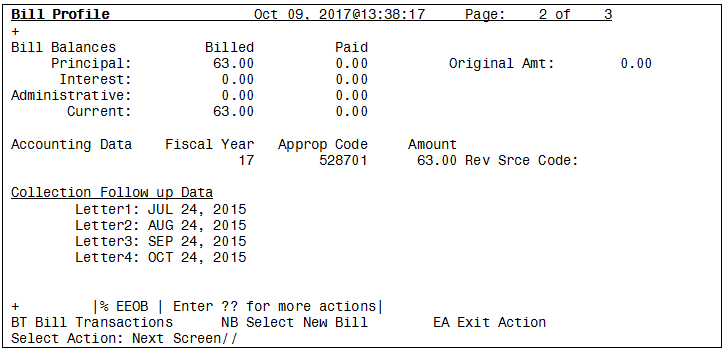 Figure 52: TCSP Reconciliation Worklist – Account Profile – Bill Profile (Page 3 of 3)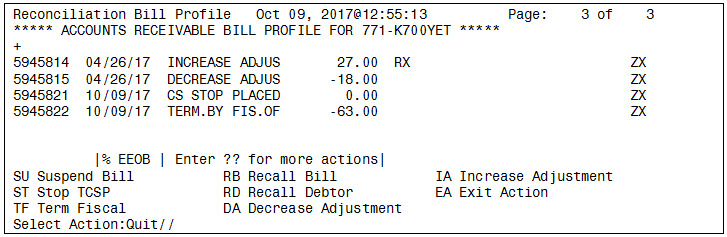 Figure 53: TCSP Reconciliation Worklist – Account Profile – Stop TCSP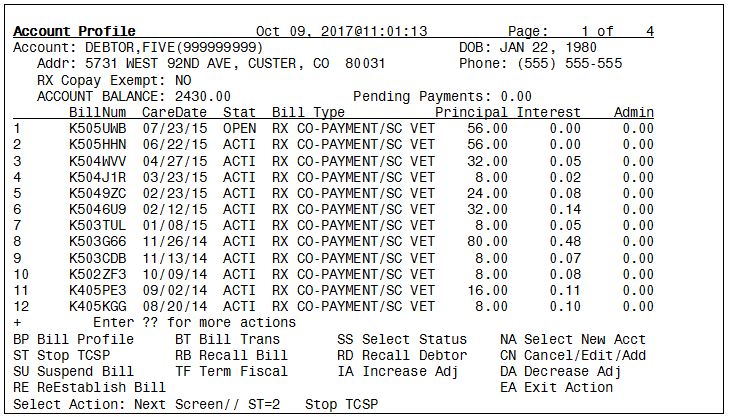 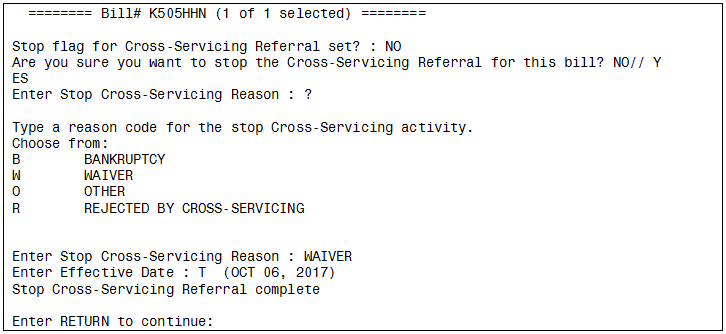 Figure 54: TCSP Reconciliation Worklist – Account Profile – Delete TCSP Stop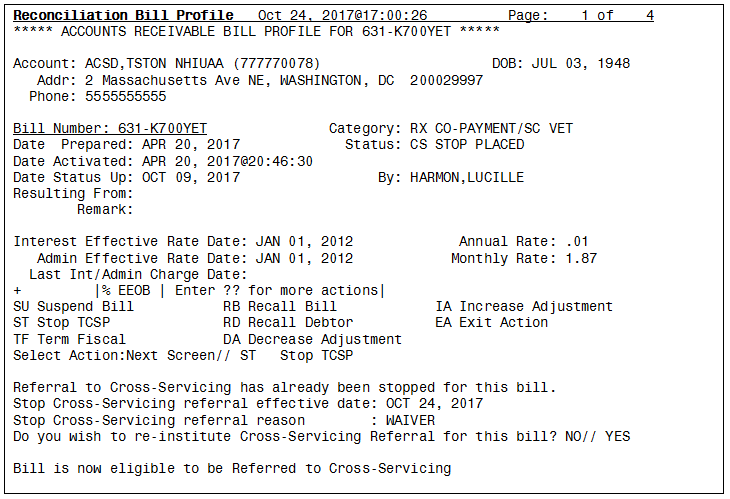 Figure 55: TCSP Reconciliation Worklist – Account Profile – Suspend Bill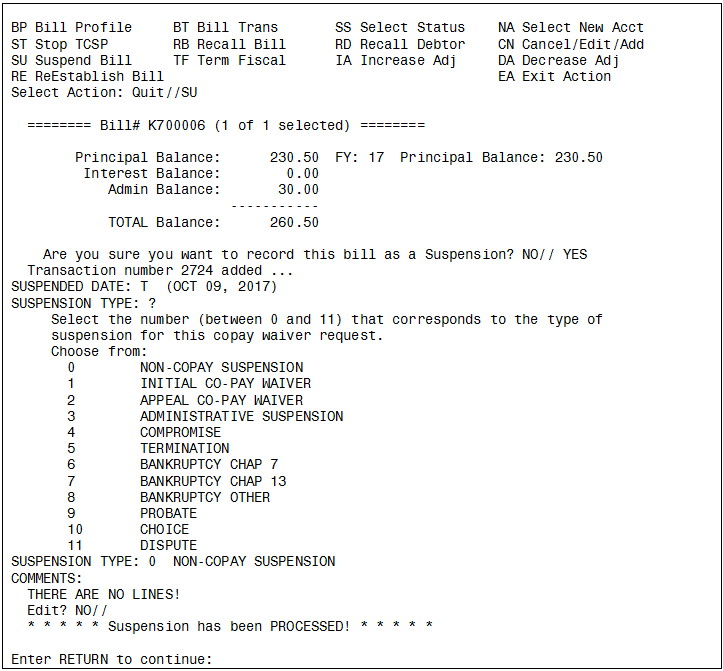 Figure 56: TCSP Reconciliation Worklist – Account Profile – Re-Establish Bill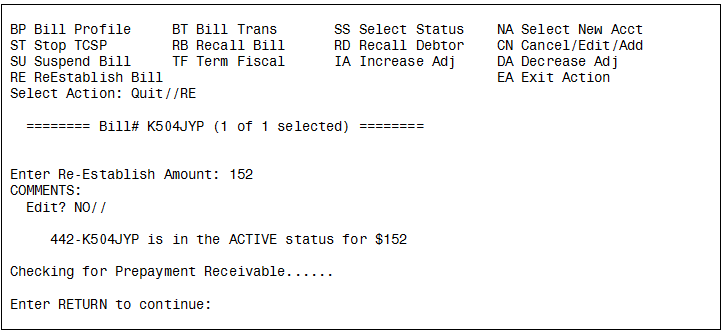 Figure 57: TCSP Reconciliation Worklist – Account Profile – Recall Bill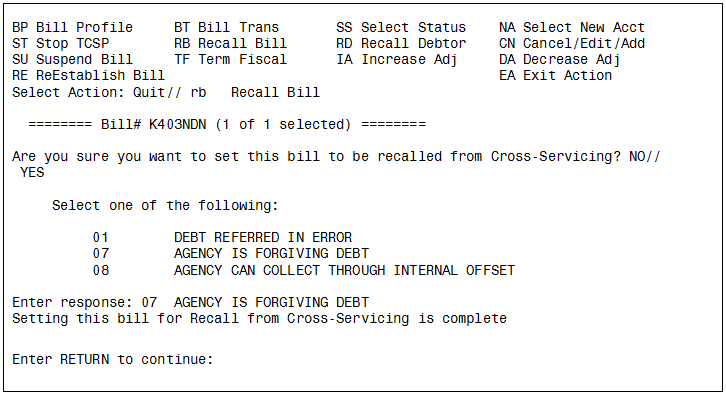 Figure 58: TCSP Reconciliation Worklist – Account Profile – Delete Bill Recall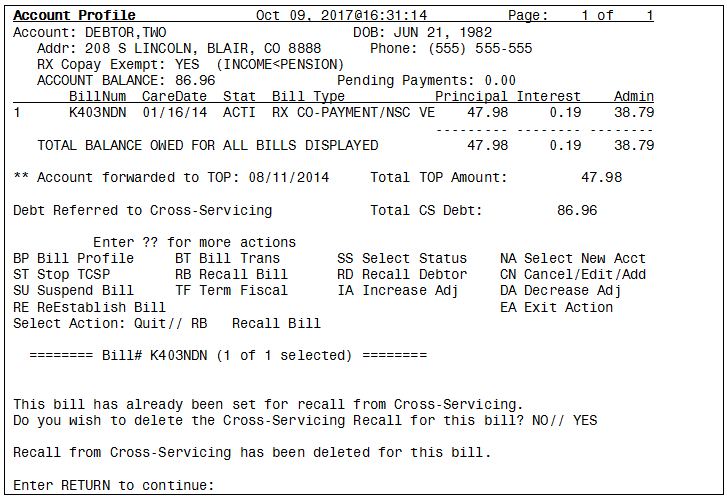 Figure 59: TCSP Reconciliation Worklist – Account Profile – Term Fiscal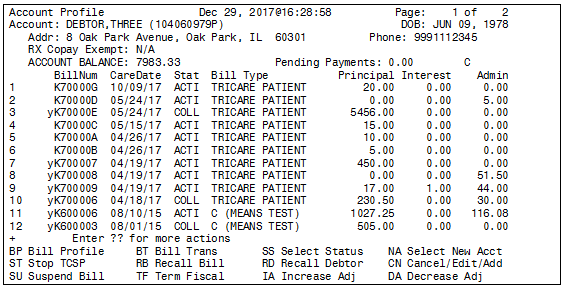 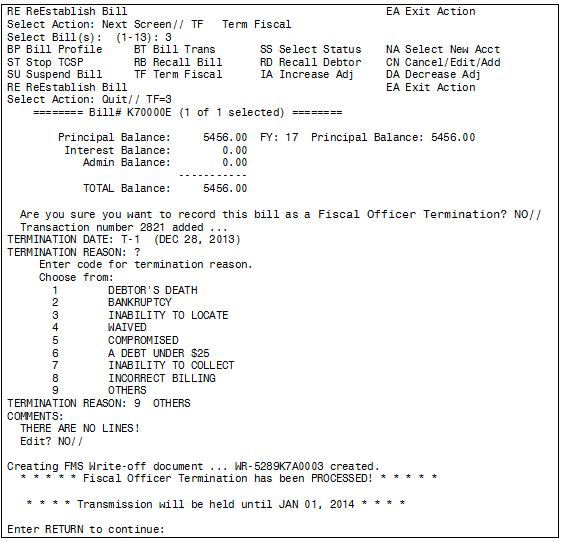 Figure 60: TCSP Reconciliation Worklist – Account Profile – Select Status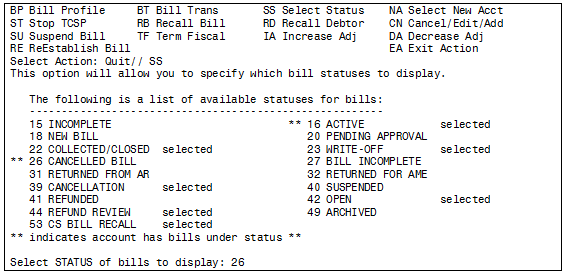 Figure 61: TCSP Reconciliation Worklist – Account Profile – Recall Debtor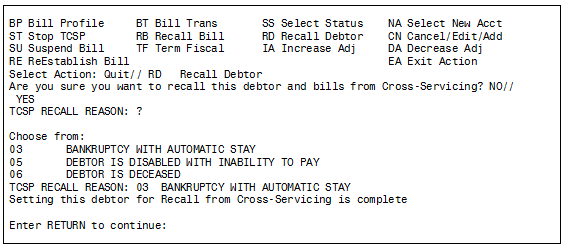 Figure 62: TCSP Reconciliation Worklist – Account Profile – Increase Adj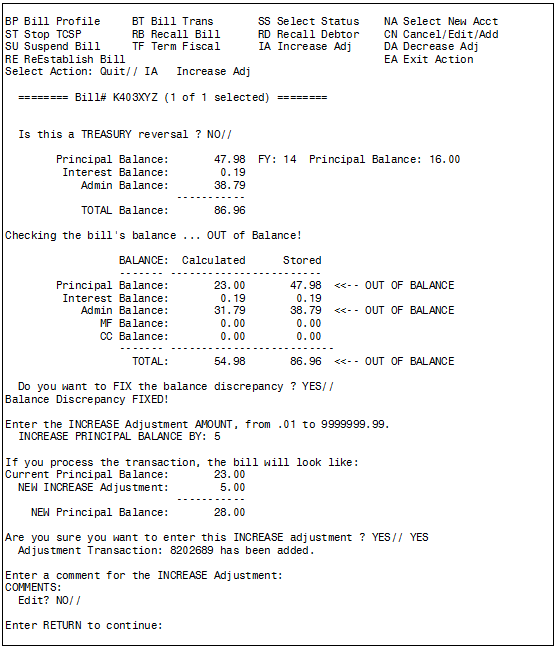 Figure 63: TCSP Reconciliation Worklist – Account Profile – Select New Acct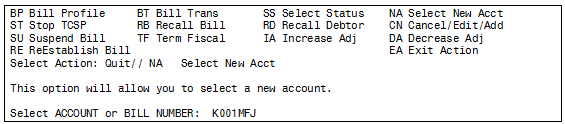 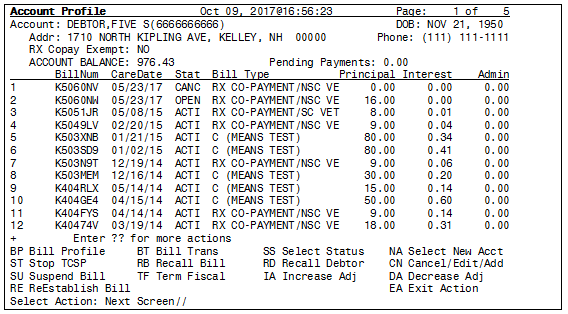 Figure 64: Account Profile: Cancel/Edit/Add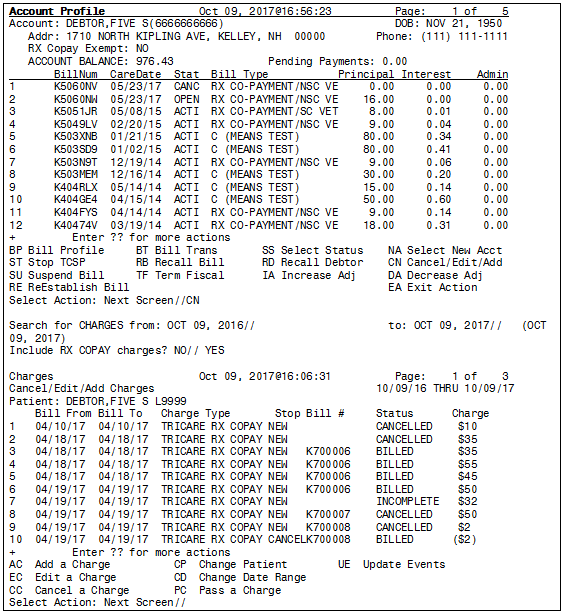 Figure 65: Account Profile: Cancel/Edit/Add – Add A Charge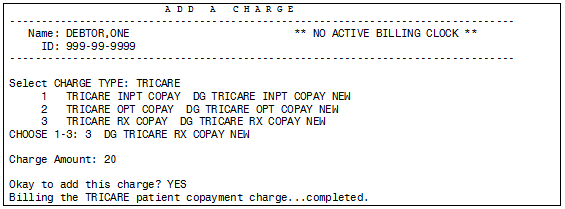 Figure 66: Account Profile: Cancel/Edit/Add – Cancel A Charge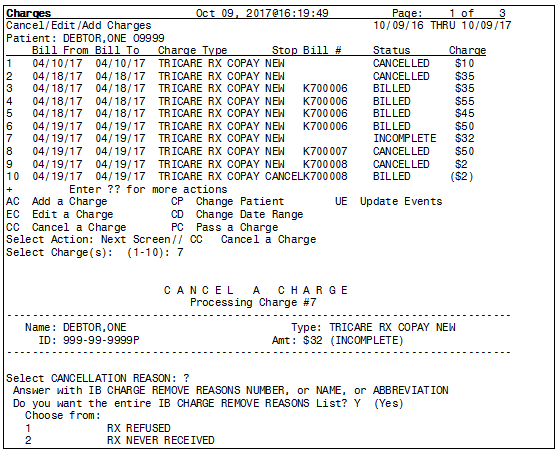 Figure 67: Account Profile: Cancel/Edit/Add – Cancel A Charge (cont’d.)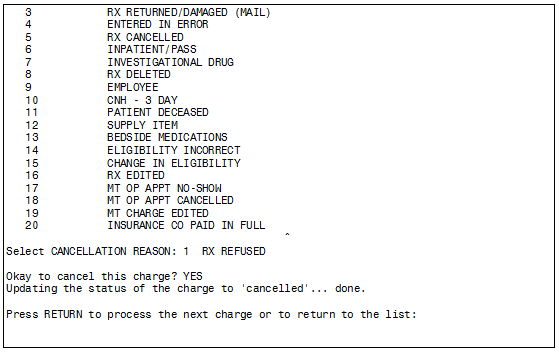 Figure 68: Account  Profile: Cancel/Edit/Add – Change Patient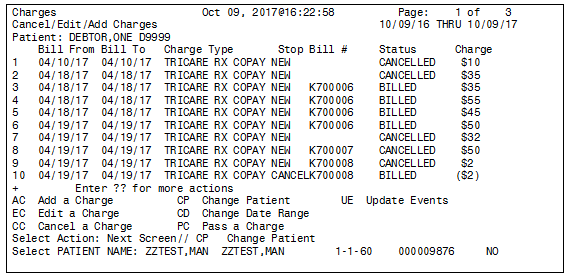 Figure 69: Account Profile: Cancel/Add/Edit Charges – Change Date Range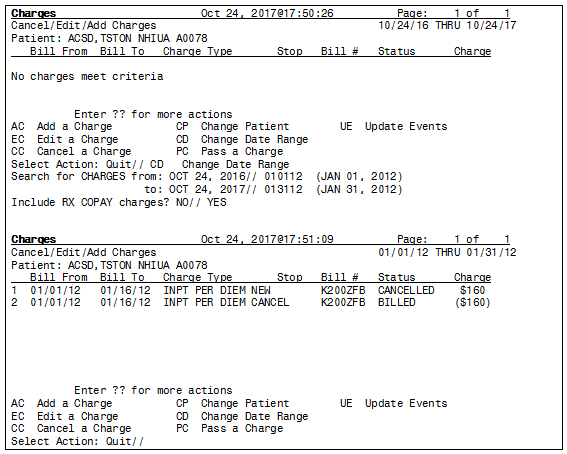 Figure 70: Account Profile: Cancel/Add/Edit Charges – Pass A Charge: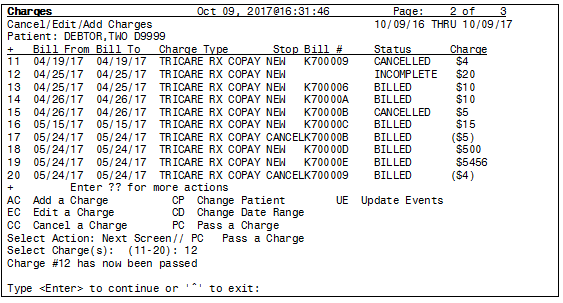 Figure 71: Account Profile: Cancel/Edit/Add Charges – Update Events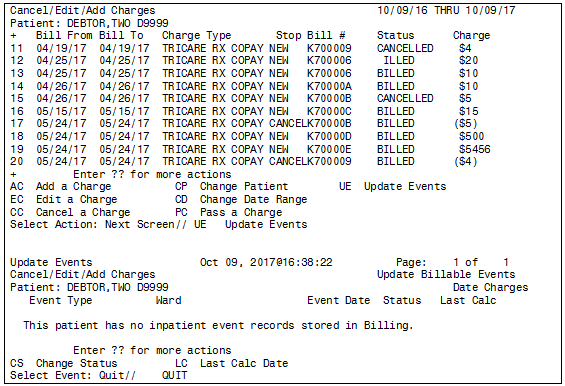 Figure 72: Account Profile: Decrease Adjustment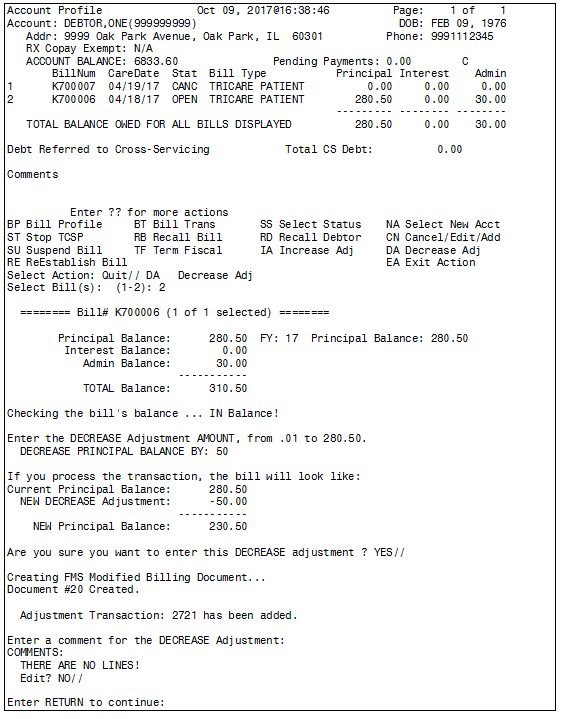 Cross-Servicing Batch JobsThe PRCA Nightly Process is a set of AR routines scheduled to run at the same time every night. These routines update all actions completed through the VistA AR software, and initiate all weekly Cross-Servicing messages transmitted to AITC. Cross-Servicing Weekly Messages are transmitted every Tuesday at 1:00 AM ET to AITC and the local VistA mail groups (G.TCSP).The Cross-Servicing routines that run as part of the PRCA Nightly Process update the following Cross-Servicing actions. These actions are described in more detail in this section.Referral Batch Job: Transmits new debt to Cross-Servicing that meets all of the required criteria.Update Batch Job: For those debtors referred to Cross-Servicing, transmits updates to the name (e.g., marriage, etc.), mailing address, phone number, Tax Identification Number (TIN) (Social Security Number [SSN]), and date of birth. Additionally, the Update File contains decrease adjustments.Recall Batch Job: Recalls all debts and debtors that have been flagged in VistA for recall from Cross-Servicing.Figure 73: Referral, Update & Recall Files Transfer Schedule for Cross-Servicing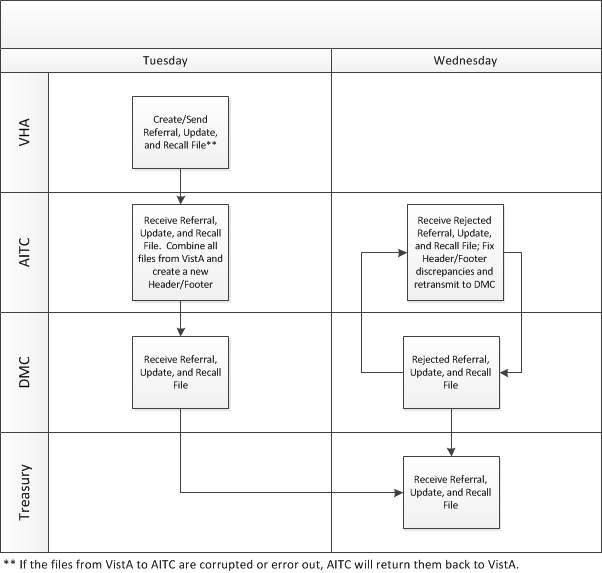 Referral Batch JobThe Cross-Servicing Referral batch job runs weekly on Tuesday. For a debt to be automatically referred to Cross-Servicing, the following criteria must be true:The bill must be delinquent 120 days or more.The Debtor Type must be a First Party bill.The bill status must be Active.The Site Deletion Referral Flag for a debtor must be set to ‘blank’ or ‘NO’ in the AR Debtor File (#340).The DMC Referral Flag must be removed from the bill. DATE SENT TO DMC (File 430,121) must be Null and DMC Debt Valid (File 430,125) must be No or Pending.An individual bill must be equal to or greater than $25.00.The Letter3 field is populated with a Collection Follow-up Date.When the Cross-Servicing Referral batch job runs, VistA generates bulletins (MailMan messages), which lists all of the new debt / debtors referred to Cross-Servicing. The bulletins are described in the following sub-sections.Add New Debt ReferralFor new debt being referred to Cross-Servicing, where a debtor has NOT been previously referred, the “CS Add Referral” bulletin is generated, which includes the Bill Number, SSN (TIN) of the debtor, the action code (TYPE), “A”, which refers to “Add New Debt” (refer to Appendix A. Cross-Servicing Record Types & Action Codes), and the amount of the debt referred to Cross-Servicing (AMOUNT) (Figure 74). Cross-Servicing referred text will also display on the various AR profile and bill screens (refer to Section 3 Cross-Servicing Fields & Messages). The new debt and debtor are included in the Referral File.Figure 74: Bulletin: ‘CS Add Referral’ (New Cross-Servicing Referral Debt)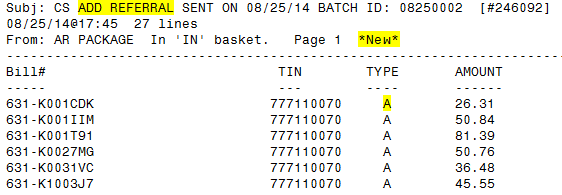 For all newly referred debt, where a debtor has NOT been previously referred, additional transmission messages will also be generated, along with the CS ADD REFERRAL bulletin. Using Bill # 631-K001CDK from the above figure, the following figures represent example transmission messages that are also generated.Figure 75: Record Type 1 – Action Code A – Add New Debt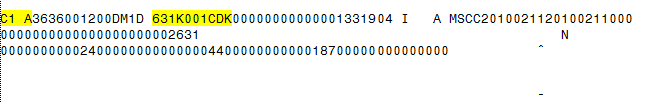 Figure 76: Record Type 2 – Action Code A – Add New Debtor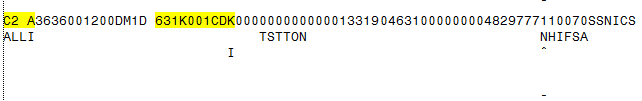 Figure 77: Record Type 2A – Action Code A – Add New Individual Debtor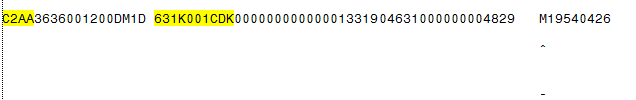 Figure 78: Record Type 2C – Action Code A – Add New Debtor Contact Information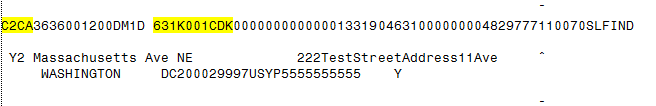 Figure 79: Record Type 3 – Action Code A – Add Case Information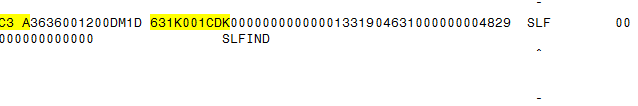 New Debt for Existing DebtorFor new debt being referred, or returned or recalled debt that is being re-referred, to Cross-Servicing, where a debtor has been previously referred to Cross-Servicing, VistA generates the “CS Add Referral” bulletin, as in Figure 74, and a “CS Existing Debtor” bulletin (Figure 80), which includes the Bill Number, SSN (TIN) of the debtor, and the action code (TYPE), “B” (for Add New Debt to Existing Debtor) (refer to Appendix A. Cross-Servicing Record Types & Action Codes). Figure 80: Bulletin: 'CS Existing Debtor' (New Debt for Existing Debtor)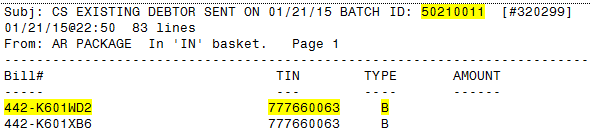 The bill will be marked as referred or re-referred to Cross-Servicing in the various account profile screens (refer to Section 3 Cross-Servicing Fields & Messages). The new debt is included in the Referral File. Using Bill #442-K601WD2 from Figure 80, Figure 81 illustrates the IAI record types, action codes, and data that are transmitted to Treasury when new debt is added to a previously referred debtor. This transmission message is generated by VistA, along with the ‘CS Add Referral’ and ‘CS Existing Debtor’ bulletins.Figure 81: Transmission Message: Add Debt to Existing Debtor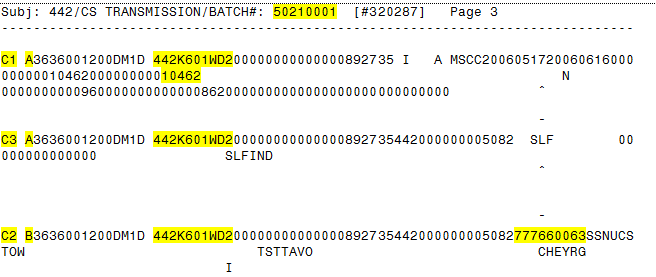 Update Batch JobThe Update batch job is scheduled to run weekly on Tuesday after the Referral batch job, transmitting updates to the debtor’s patient file and decrease adjustments on the debtor’s account. Updates to Debtor’s Patient FileVistA automatically identifies updates to the debtor’s name, SSN (TIN), address, date of birth, and gender since the last weekly run, and includes those updates in the Update File. Depending on what data is updated, the transmitted record type could be 2, 2A, or 2C, with an Action Code of “U”. The debtor name and SSN is on Record Type 2 (see the figures below). If the change is gender or date of birth, that data is on Record Type 2A, so the update is for 2A. If the change is for address, which is on Record Type 2C, the update is for Record Type 2C, with the additional condition that the Action Code is A. When updates are transmitted, an update bulletin and a transmission message are generated. (Refer to Appendix A. Cross-Servicing Record Types & Action Codes.)Figure 82: Bulletin: ‘CS Updates’ (Updates to Debtor’s Patient File)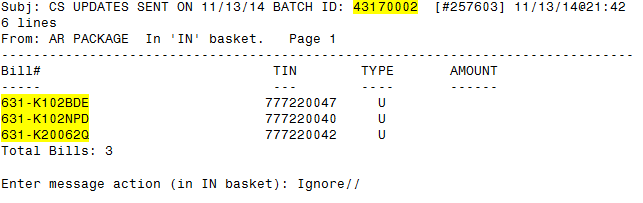 Figure 83: Transmission Message: ‘CS Updates’ (Updates to Debtor’s Patient File)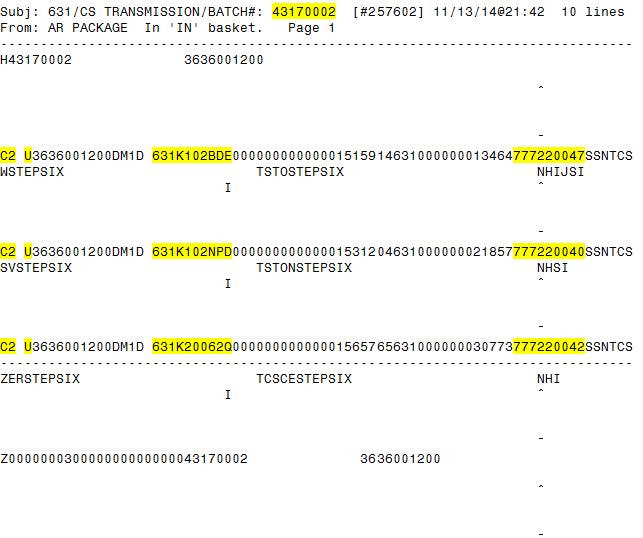 AdjustmentsAdditionally, the Update File may include decrease or increase adjustments to the debtor’s account. Once a bill has been referred to Cross-Servicing, VistA will continue to allow the following decrease/increase adjustments:DMC offsets. Adjustments that occur when one or more charges under a bill number are canceled. Manual decreases or increases for third party payments via the claims-matching process.Both manual and automatic decrease adjustments, increase adjustments, and administrative cost adjustments will produce individual, IAI, 5B records with the “Trans Type” field name (position 66-74) in the 5B record as follows: Trans Type = “AIO” (Agency Internal Offset) for automatic decreases via Lockbox.Trans Type = “ABAL” (Agency Balance Adjustment) for manual decreases (via VistA).A 5B record type will be generated by VistA when the Offset Type begins with “168” (DMC / C&P Originated), when an Overpayment is applied to other Cross-Serviced bills not in Treasury’s Collection File, or a manual decrease adjustment (via VistA AR’s adjustment feature) is applied to a bill (refer to the following figures). If there are any 5B transactions that take the balance of the bill to zero putting the bill into a collected/closed status, then the bill will no longer be flagged as being Cross-Serviced.  The 5B record for increase and administrative cost adjustments will be generated when the user confirms that the adjustment is not a Treasury reversal.As required by the IAI specifications, the 5B records will include the Signed Principal Amount, Signed Interest Amount, Signed Admin Cost Amount, and Signed Penalty Amount (includes the Marshall Fee and Court Costs amounts in VistA). Note that the Signed Principal Amount is the amount by which the transaction amount changes the principal, not the amount of the principal. Figure 84: Transmission Message: Manual Decrease Adjustment - ABAL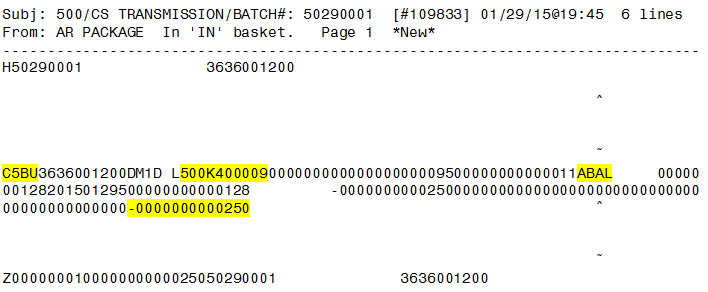 Figure 85: Bulletin: Manual Decrease Adjustment – ABAL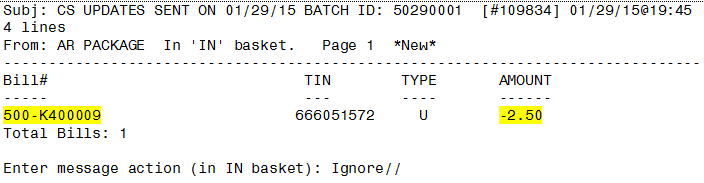 Figure 86: Transmission Message: Automatic Decrease Adjustment – AIO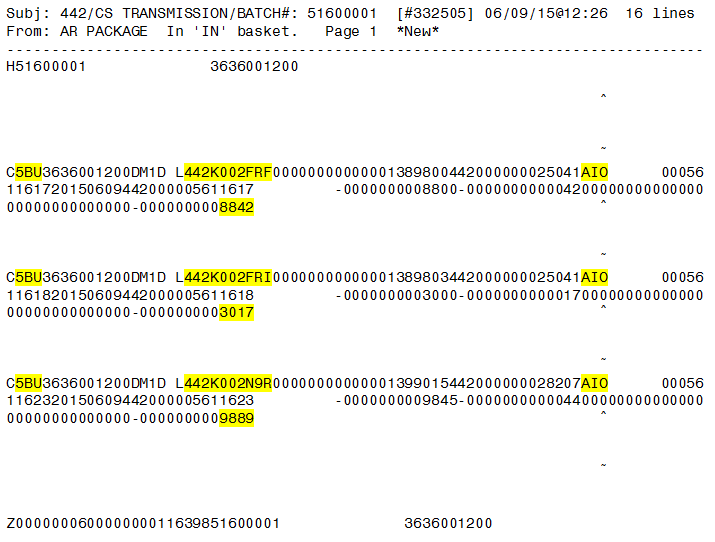 Figure 87: Bulletin: Automatic Decrease Adjustment – AIO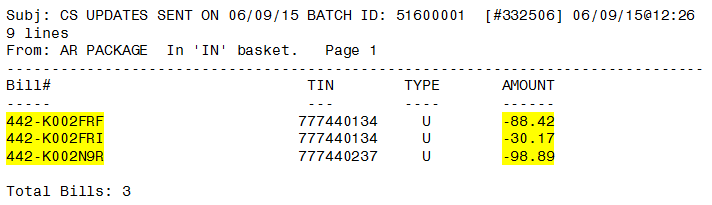 Recall Batch JobThe Recall batch job is scheduled to run weekly after the Update batch job. This batch job recalls all debt and debtors that have been flagged to be recalled from Cross-Servicing.Recall DebtVistA generates the “CS Recalls’ bulletin containing the bill number, SSN (TIN) and the action code (TYPE), “L” for recall (refer to Appendix A. Cross-Servicing Record Types & Action Codes) (Figure 88). Along with the bulletin, IAI-formatted transmissions for Record Type 1 will be transmitted. The Record Type 1 transmission includes the bill number and the debt recall reason # (“01” in Figure 89). Figure 88: Bulletin: ‘CS Recalls Sent’ (Debt Recall)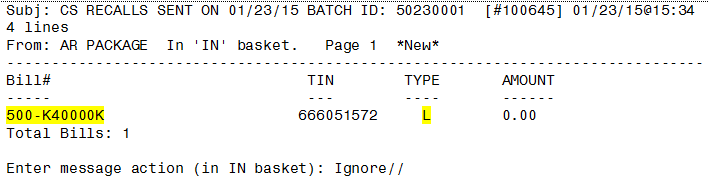 Figure 89: Transmission Message: Cross-Servicing Recalls (Debt Recall)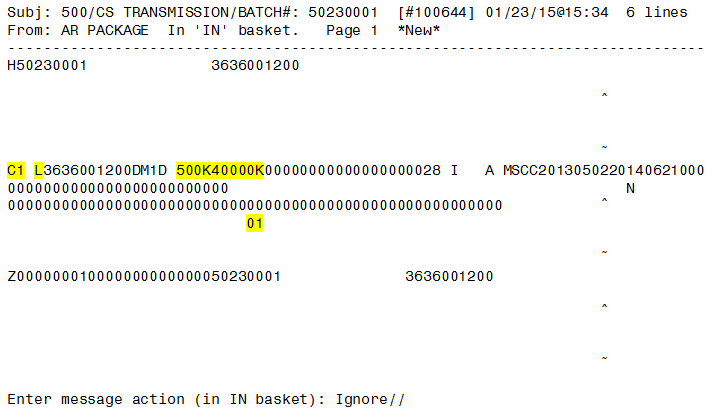 Recall DebtorWhen a debtor is recalled, all debt that is currently referred to Cross-Servicing will be recalled. The bulletin in the below figure illustrates the recall of a debtor, who has just one bill referred to Cross-Servicing. Figure 90: Bulletin: ‘CS Recalls Sent’ (Debtor Recall)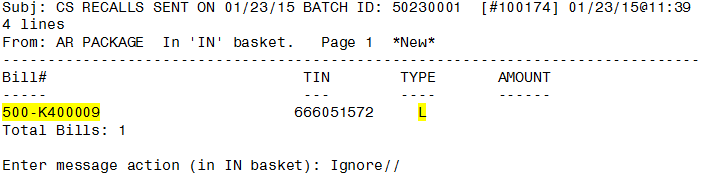 A Record Type 2 with an Action Code of “L” is transmitted for each recalled bill. Using the bill in the above figure (#500-K400009), Figure 91 illustrates the transmission for this particular recalled bill with a Recall Debtor Reason of “3” for “Bankruptcy with Automatic Stay”.Figure 91: Transmission Message: Cross-Servicing Recalls (Debtor Recall)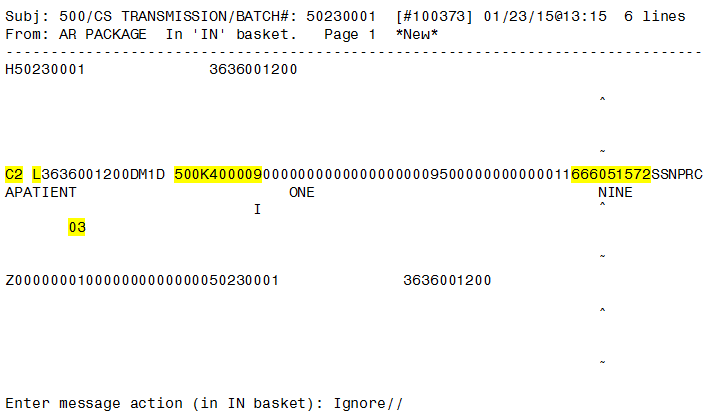 Debts / Debtors Returned by Treasury for ReconciliationFollowing the referral of a debt to Cross-Servicing, there are various reasons why a debt may be returned by Treasury for reconciliation, including, but not limited to, the following: (1) Compromise Offer, (2) Uncollectable, (3) Administrative Resolution Approved for Bankruptcy, and (4) Administrative Resolution Approved for Death. These returned debts are sent from Treasury to VistA in the form of a Reconciliation File on the first day of every month. A bulletin is generated in MailMan listing those debts returned. The bulletin contains the debtor’s name, bill number, returned date, closed date, and return reason (Figure 92). Another Cross-Servicing option that can be used to manage returned debt by Treasury for reconciliation is the Print Reconciliation Report.When a debt / debtor is returned by Treasury, VistA automatically places a ‘Stop’ on the debt, with a Stop reason of ‘Other’ and a comment of ‘By Reconciliation’. The effective date of the stop referral is also added to the debt. Additionally, the ‘Debt Referred to Cross-Servicing’ flag is removed from the debt (the “x”). Note that the message “Debt Referred to Cross-Servicing” and “Total CS Debt” will remain on the debtor’s account until all debt on the debtor’s account is no longer referred to Cross-Servicing. Refer to the following table for sample reconciliation scenarios and the action to take in VistA. For all other scenarios, please follow the business rules implemented for debts / debtors returned by Treasury for reconciliation.Table 6-1: Reconciliation Scenarios & VistA ActionsFigure 92: Bulletin: CS Qualified / Returned Debts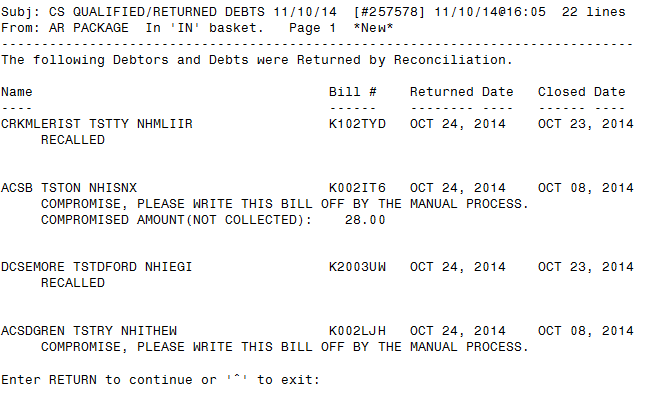 Due Process Notification LetterUpon implementation of Cross-Servicing, a one-time-only process will generate an Initial Due Process Notification (DPN) File that identifies bills that comply with all of the Cross-Servicing rules, but are less than $25. On a weekly basis, the Initial DPN File will be checked by VistA for any bills that had been identified previously as less than $25 and have increased (due to fees and charges) to $25 or more. VistA will send this file (Figure 93) to AITC on Tuesdays. AITC will process through each record and determine if the record is valid. AITC will then generate a printed DPN letter (Figure 96), or determine if it is in error and is to be returned to VistA, identifying the two digit IAI error code(s) (see Section 7.1 Due Process Notification Rejects).VistA receives the DPN Letter Printed & Error IAI File from AITC and logs the date the letter was printed or errors found. When AITC successfully prints the letter, AITC will send an IAI-formatted type file back to VistA with the ‘Date Letter Sent from AITC’. VistA displays this information in a MailMan bulletin (Figure 94). After a 60-day wait period, the debt / bill associated with the DPN process will be processed by VistA according to the standard, Cross-Servicing, referral criteria. Figure 93: Bulletins: Due Process Notification (DPN)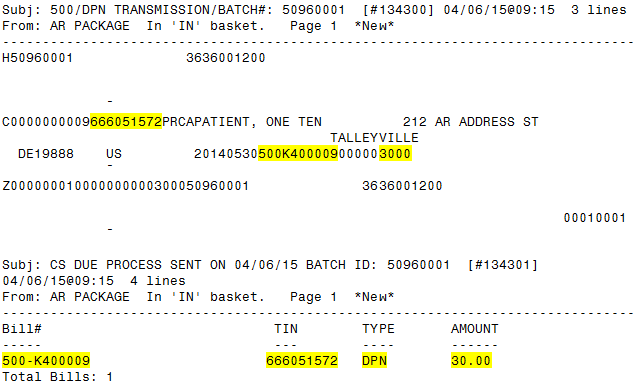 Figure 94: Bulletin: Due Process Notification Letter Print Date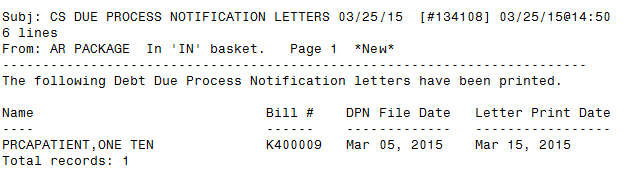 Due Process Notification RejectsAITC will process through each DPN record and determine if the record(s) are valid and can generate a printed letter, or determine if the record is in error and is to be returned to VistA. This reject file identifies the errors with the corresponding error codes (refer to Appendix B. Cross-Servicing IAI Error Codes). The Unprocessable / Reject File for DPN, transmitted from AITC, will generate the DPN Unprocessable Reject Bulletin (Figure 95) in MailMan notifying end users that there is an error, and that a correction needs to take place in order for the DPN processing data to be sent in a future Cross-Servicing batch run.Figure 95: Bulletin: Due Process Notification Reject Records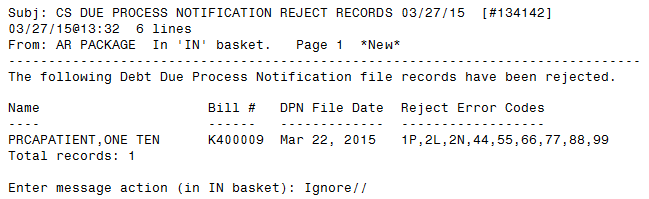 Figure 96: Sample Due Process Notification Letter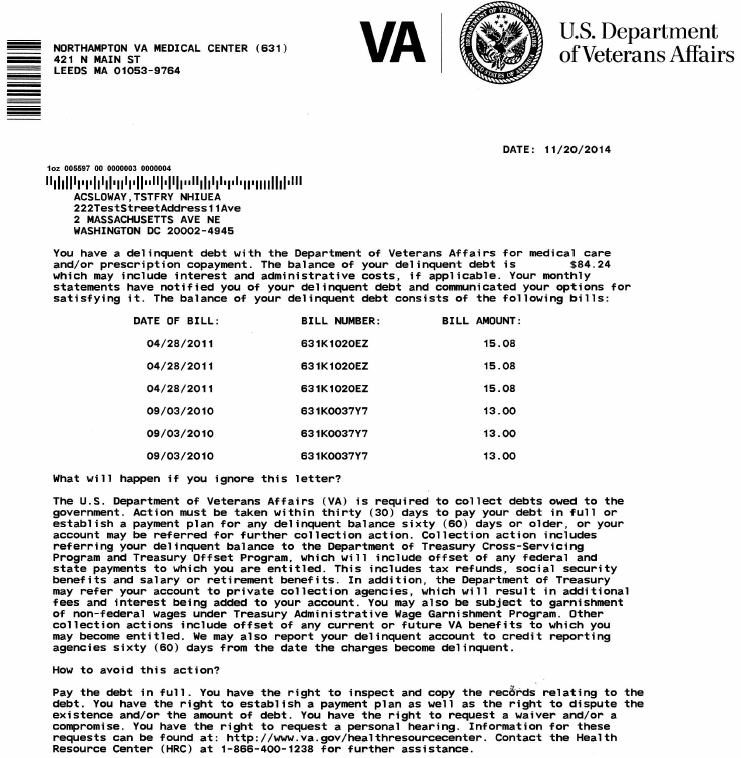 Collections: Payment ProcessingThis section provides a brief overview on the payments and offsets on debt referred to Cross-Servicing. All payments and offsets on Cross-Serviced debt will be transmitted to VistA via AITC’s Lockbox application. No other payments other than those specified below will be allowed for Cross-Serviced bills.What is Lockbox?AITC’s Lockbox application is a centralized, collection point for processing and depositing large volumes of payments and deposits. For more information on the Lockbox process, refer to Lockbox Training Guide.No Manual Payments on Cross-Serviced BillsOnce a bill is referred to Cross-Servicing, no manual payments can be applied to the bill. If a debtor’s account has bills referred to Cross-Servicing, VistA will apply any manual payments posted to a debtor’s account to the oldest bill that is not Cross-Serviced. Any overpayments on a debtor’s account (where all Non-Cross-Serviced bills are paid off) will NOT be applied to a Cross-Serviced bill and will be placed in a suspense fund. If a user attempts to post a manual payment by Bill Number to a Cross-Serviced bill, the following message will display:Figure 97: Bill Referred to Cross-Servicing - No Manual Payments Allowed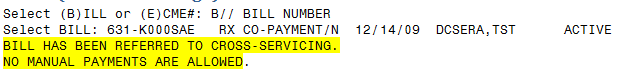 Lockbox Payment TypesFor payments / DMC offsets transmitted to VistA via Lockbox, the first three numbers of the deposit ticket # will indicate the type of offset / payment, as indicated in the table below.Table 8-1: Offset / Payment TypesDMC Offset (168)DMC Agency Internal Offsets occur around the 25th day of each month, although it varies a few days from month-to-month. When VistA receives an offset from DMC, it applies the payment to the oldest bill in VistA first, no matter if it is a TOP or Cross-Serviced bill. If the oldest bill is a bill that has been referred to Cross-Servicing, then an IAI record type 5B (Financial Adjustment) is created and sent to Treasury (refer to Section 5.2.2 Adjustments). DMC does not store and will not transmit a Bill Number in the 168 Collections File, as C&P offset is at the account level, not the bill level. The following is the format of the file received by VistA. The file contains the: SSN of debtor, payment amount, deposit number, date of deposit, and a payment type of “2”.Figure 98: Lockbox Payment Transmission Content - DMC Collections File (168) 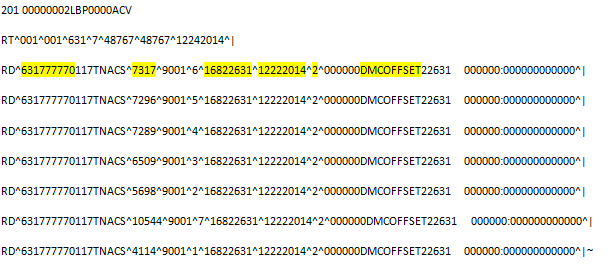 Using the example above, for the deposit number of “16822631”, a search on this deposit using the Deposit Processing screen from the Agent Cashiers Menu, will display a screen that looks like the below figure. The Deposit Date will match the deposit date in the Collections File of “12222014”. The Payment Type will be Administrative Offset, with total number of records listed under Count. For example, the seven records in the above figure, matches the total count on the Deposit Processing screen. If you add the dollar amounts in each of the seven records above, this amount is in the Total Paid column.Figure 99: Deposit Processing (168)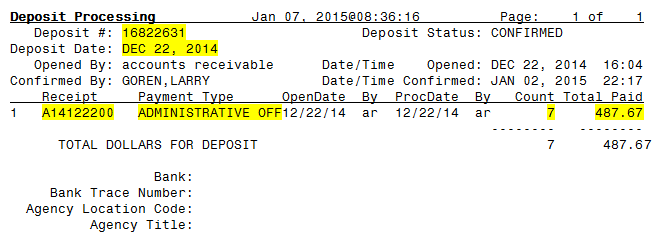 A search on the Receipt # (using “A14122200” in the above figure), displays a Receipt Profile screen listing the seven records and the payment amount from each record in the Collections File (Figure 100).Figure 100: Receipt Profile (168) 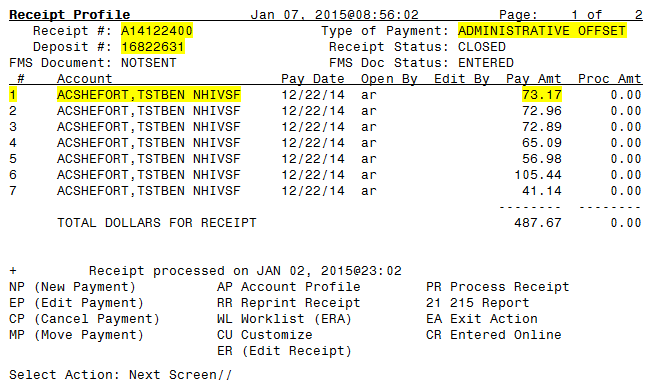 Using Transaction #1 in the above figure, the Transaction Profile screen will display the Transaction Date (TransDate) and Transaction Amount (Trans Amt) from the Collections File, as well as the Receipt Number. If only partial payment is received, the Type will read “PAYMENT (IN PART)”. If full payment is received, the Type will read “PAYMENT (IN FULL)”.Figure 101: Transaction Profile (168)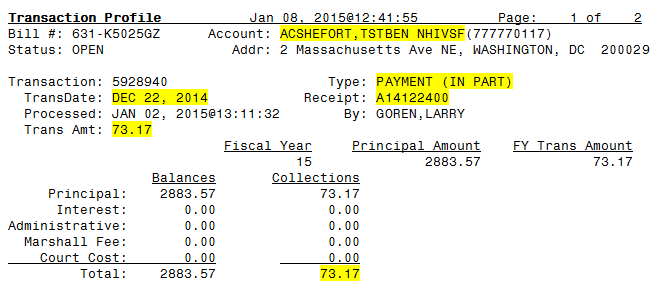 TOP Payments (169)For debt referred to TOP, the automatic payment process has not changed with the implementation of Cross-Servicing. DMC will continue to send the payments to AITC via the Lockbox Collections File, which triggers an update in VistA. VistA then sends an Update File to AITC where the files are bundled and transmitted to Treasury.For payments received via a TOP (169) Collections File, payments will be applied to the oldest bill on those debts previously referred to TOP. The “Payment Type” description will be “TOP Payment”. A TOP payment will NOT be applied to a bill that has been referred to Cross-Servicing.Figure 102: Lockbox Payment Transmission Content – TOP Collections File (169)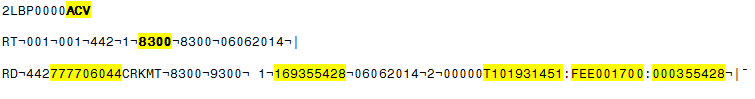 Figure 103: Deposit Processing Screen (169)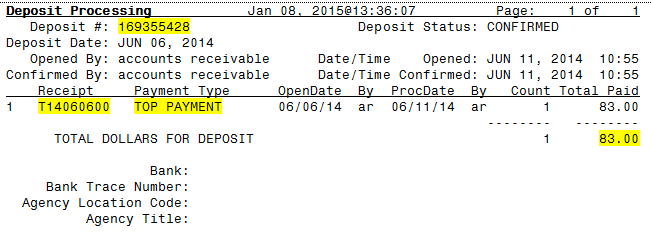 Figure 104: Receipt Profile Screen (169)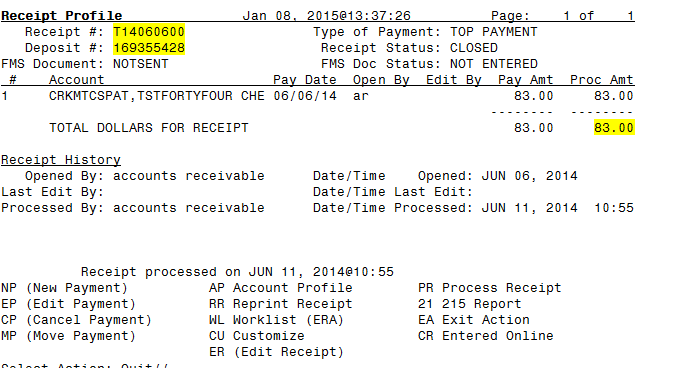 Treasury Payments (170)For debt referred to Cross-Servicing, VistA will receive automatic payments from Treasury via Lockbox. Every Monday, Treasury transmits a Collections File to DMC containing payments on all Cross-Serviced debt. Following receipt of the file, DMC converts the file to a Lockbox format before transmitting to AITC. AITC then transmits the file to VistA where payments are applied automatically by Bill Number (Figure 105). Note that VistA will not generate a 5B record when a payment originates from Treasury (170) unless there is money left over from the payment which can be applied to other Cross Serviced bills. Take note that a 170 offset payment that is applied to the Cross-Serviced bill for which it was explicitly meant to be applied, if the bill is paid off taking the balance to zero and applying a collected/closed status to the bill, then the bill will no longer be flagged as being Cross-Serviced.  Notifications will be transmitted via MailMan when the Treasury Collections File is received by VistA (Figure 106). Figure 105: Lockbox Payment Transmission Content – Treasury Collections File (170)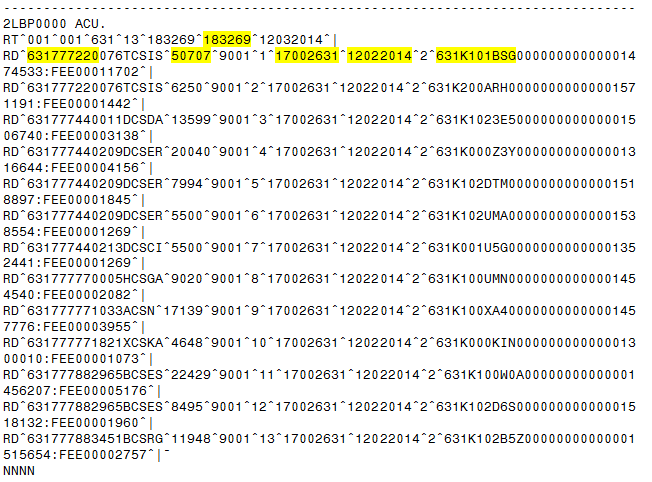 The following figures illustrate the various components of payment processing using the example 170 Collections File in Figure 105. When the 170 Collections File is processed by VistA, a bulletin is generated indicating that the payment processing is complete, with the Deposit # from the original collections file (i.e., 17002631) and a VistA-generated Receipt # (i.e., P14120300). Also, the total amount of all payments received is included (Figure 106).Figure 106: Bulletin: Auto Payment Processing Completed (170)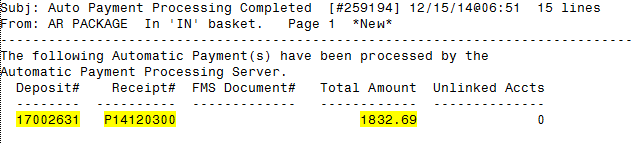 On the Deposit Processing screen, the Payment Type will be “Private Collection Agency” (Figure 107), showing the number of payments under Count and the total dollar amount under Total Paid. Figure 107: Deposit Processing Screen (170)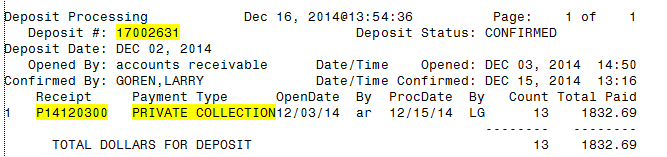 Referring back to Figure 105, the highlighted payment of $507.07 for the debtor (TCSISTINE, TSTEY NHIEKP) is reflected on the Receipt Profile screen with the same Receipt #, Deposit #, and Type of Payment. Figure 108: Receipt Profile Screen (170)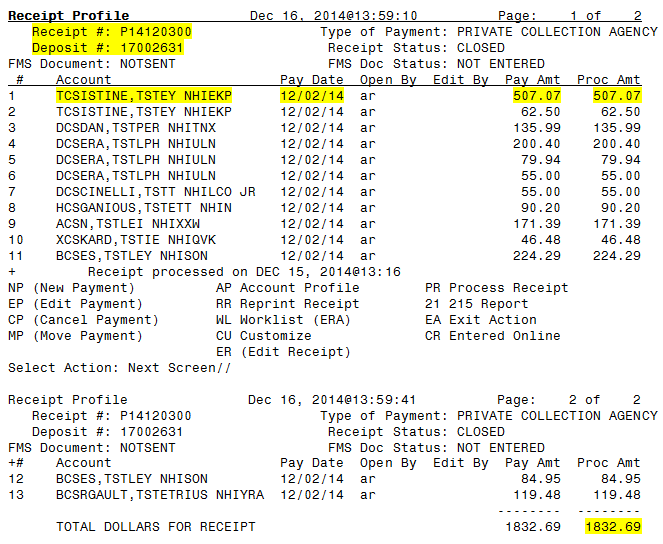 Finally, on the Transaction Profile screen, using the same Bill # and payment highlighted in Figure 105 (631-K101BSG for a payment of $507.07), the following figure illustrates that the payment was applied (In Full) to the Cross-Serviced Bill from the 170 Collections File.Figure 109: Transaction Profile Screen (170)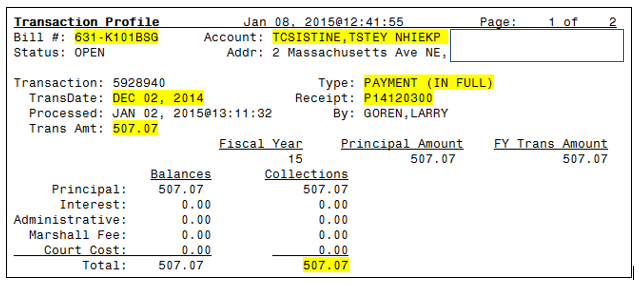 Other Blocked Options on Cross-Serviced BillsThe options described in this sub-section are now blocked on all bills referred to Cross-Servicing. Note that once a bill is referred to Cross-Servicing, VHA can no longer service the debt.Set Up Repayment PlanFor all bills referred to Cross-Servicing, the Set Up Repayment Plan [PRCAC SET REPAYMENT] option cannot be performed. A repayment plan must be set up by Treasury and not implemented by VHA in VistA. The following message will display if a user attempts to set up a repayment plan on a Cross-Serviced bill.Figure 110: Repayment Plan Option Blocked on Cross-Serviced Bills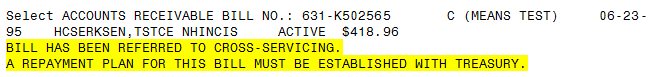 Administrative Cost AdjustmentThe Administrative Cost Adjustment [PRCAF ADJ ADMIN] option is blocked on all bills referred to Cross-Servicing. The following message will display if a user performs this option on a Cross-Serviced bill.Figure 111: Administrative Cost Adjustment Option Blocked on Cross-Serviced Bills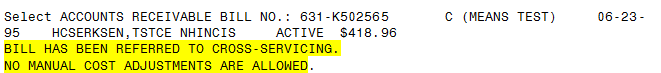 Fiscal Officer TerminatedBefore a user can perform the Fiscal Offer Terminated [PRCAC TR TERM-FISCAL] option on a Cross-Serviced bill, the bill must be first recalled from Cross-Servicing. Use the Recall/Reactivate TCSP Referral for a Bill option on the Cross-Servicing Menu to recall the bill from Treasury. The following message will display if a user attempts this option on a Cross-Serviced bill:Figure 112: Fiscal Officer Terminated Option Blocked on Cross-Serviced Bills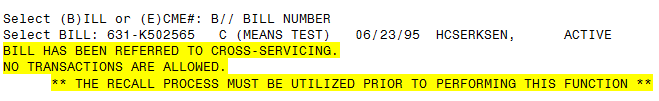 Compromise TerminationAs with the above option, the bill must be recalled from Cross-Servicing before performing the Compromise Termination [PRCAC TR TERM-COMPROMISE] option on a Cross-Serviced bill. The same message will display as in Figure .Suspend an AR BillFor all bills referred to Cross-Servicing, the Suspend an AR Bill [PRCAC TR SUSPENDED] option cannot be performed until the bill is recalled from Cross-Servicing. A message will display indicating that the recall process must utilized prior to suspending the bill.Partial /Full WaiverThe Partial Waiver [PRCAC WAIVED PART] and Full Waiver [PRCAC WAIVED FULL] options will also be blocked on Cross-Serviced bills until the bill is recalled from Cross-Servicing.Cross-Servicing RejectsOnce a debt has been rejected by Cross-Servicing, the debt will no longer be considered referred to Cross-Servicing. Reject messages can come from Treasury, DMC or AITC. These messages / files are sent to the VAMC via MailMan on a weekly basis (where applicable). If a bill that has been referred by Cross-Servicing is rejected by any source, a bulletin (MailMan message) will display in the user’s MailMan inbox. A ‘Stop’ flag is automatically set on the bill with a reason of “Rejected by Cross-Servicing”. Additionally, the Reject Code, Reason, and Date will display on the profile screens (see Section 3.3 Debt Rejected by Cross-Servicing). The “x” indicator is removed from the bill on the Full Account Profile screen.VistA prevents the re-referral of any rejected bills until the ‘Stop’ flag is removed. For all bills rejected, the technician is required to research and correct the error(s), and then remove the ‘Stop’ flag from the bill, where applicable (see Section 0). When correcting an error, follow the business rules implemented for Cross-Servicing. The Cross-Servicing functionality provides the following two options for manually working these rejects, which are found on the main Cross-Servicing Menu:Debt Referral Reject Report (refer to Section 4.1.5) List IAI Error Codes (refer to Appendix B. Cross-Servicing IAI Error Codes).Once the error is corrected and the ‘Stop’ flag is removed, the account will follow the appropriate processing sequence. Depending on the status of the account, this may include referral to Cross-Servicing with the next weekly transmission. Note that the reject information will remain on the profile screen even after the error has been corrected.Recall Debtor RejectsFor a reject on debtor recalls using the Recall TCSP Referral for a Debtor option, note that a stop is placed on the first Cross-Serviced bill available for that debtor. After the error(s) is corrected, the stop will need to be removed from the debt in order for the recall debtor retransmission to occur. Utilize the Debt Referral Reject Report to locate the Bill No. on the rejected debtor recall (Type=“2”; Action Code=“L”) where the ‘Stop’ needs to be removed (refer to Error! Reference source not found. for a sample report of a reject on a debtor recall). Figure 113: Sample Debt Referral Reject Report (Rejects on a Debtor Recall)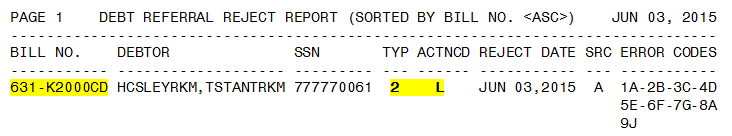 Reject MessagesUsers must belong to the G.TCSP mail group to receive reject messages. The subject of the CS Reject message will identify the source of the reject. The body of the reject bulletin will include the Debtor’s name (NAME), SSN, Bill Number, Record Type (TYPE), Action Code (ACTN), and all of the Error Codes associated with the referral (Figure 114 & Figure 115). ZZ Error CodeThe ‘ZZ’ Error Code has been introduced as a ‘catch-all’ for errors that do not match up to the list of errors already defined by Treasury. A ‘ZZ’ error code does not indicate what the error is, meaning it will require manual intervention to review the record in VistA in order to locate and correct the error. The definition of Error Code ‘ZZ’ is “Manual Intervention Required”.Figure 114: Bulletin: Cross-Servicing Rejects (AITC)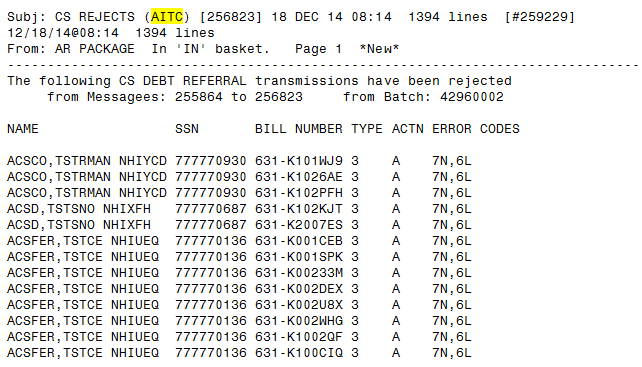 Figure 115: Bulletin: Cross-Servicing Rejects (Treasury)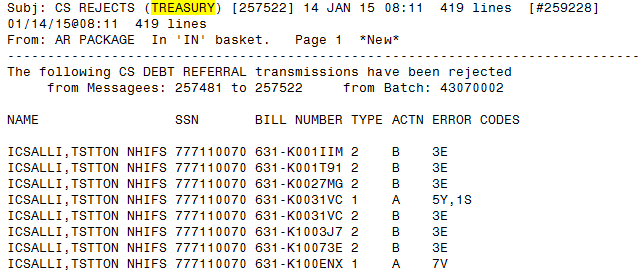 Additional VistA InformationThis section describes the mail group used for Cross-Servicing, the file transfer schedule for Cross-Servicing, and the Cross-Servicing fields (with file names) stored in VistA.Cross-Servicing Mail GroupThere is one mail group specifically for receiving Cross-Servicing messages – G.TCSP. This mail group must have members who are active VistA users.The G.TCSP mail group will also receive notifications when the batch run is completed and when a corrupted debtor record is found during the batch run. This functionality was created with Accounts Receivable patch, PRCA*4.5*327.Below are illustrations of how the Failed Debtor Action & Batch Completion notifications.Figure 116: Failed Debtor Action Notice & Batch Completion Notice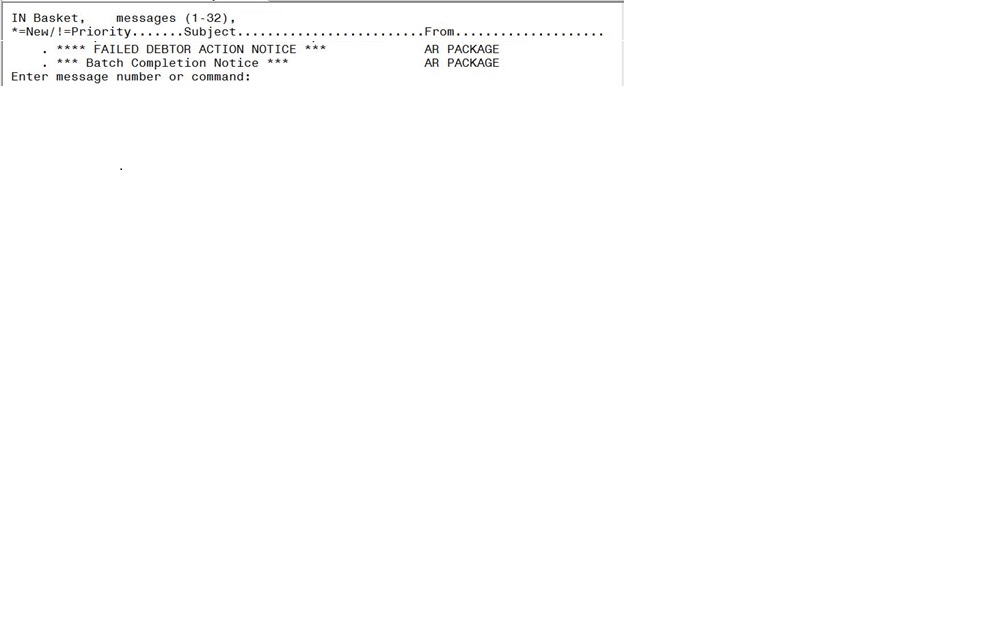 The Failed Debtor Action notice will be sent when a corrupt debtor record has been found during the batch run.Figure 117: Failed Debtor Action Notice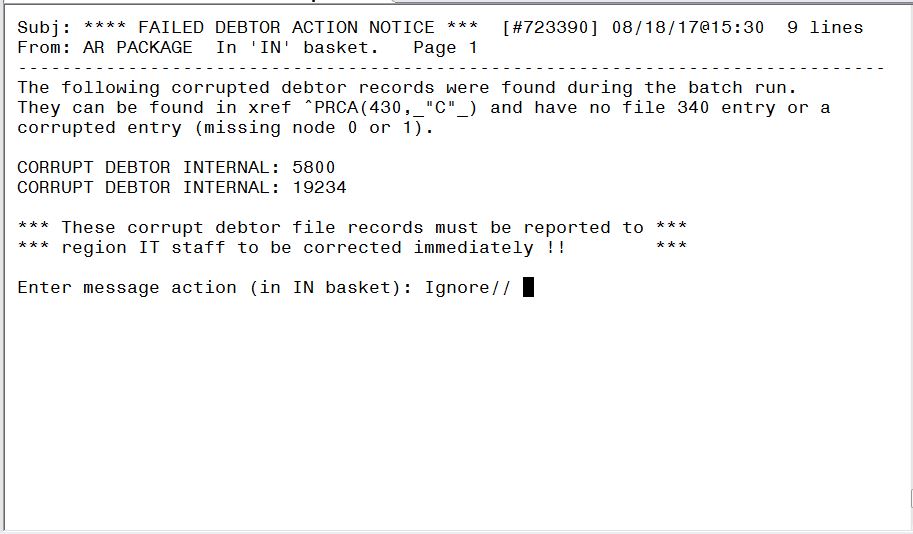 The Batch Completion notice will be sent once the batch run and transmission has been completed. Figure 118: Batch Completion Notice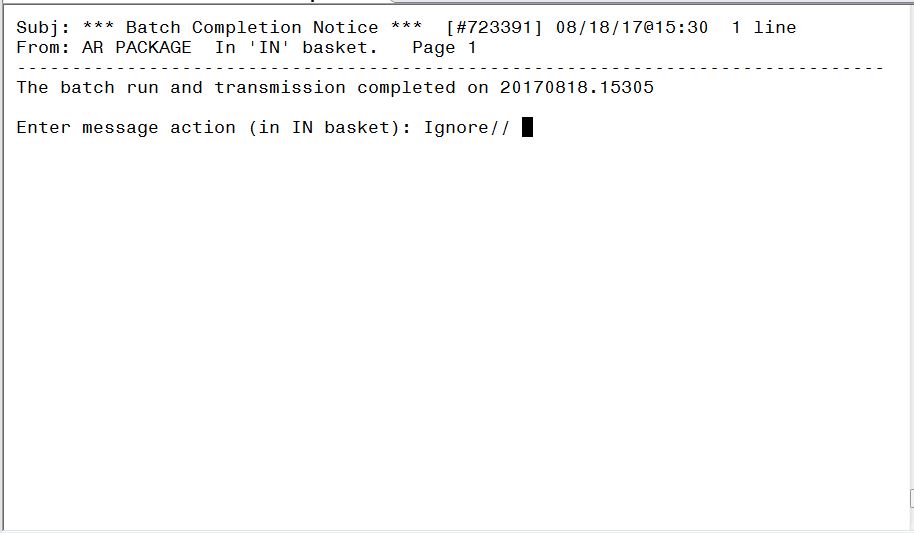 Cross-Servicing File Transfer ScheduleFigure 119 illustrates the high-level, file transfer schedule between VHA, AITC, DMC, and Treasury for Cross-Servicing. The following files are referenced: Referral, Update, Recall, Collections, Due Process Notification, and Unprocessable. Figure 119: Cross-Servicing File Transfer Schedule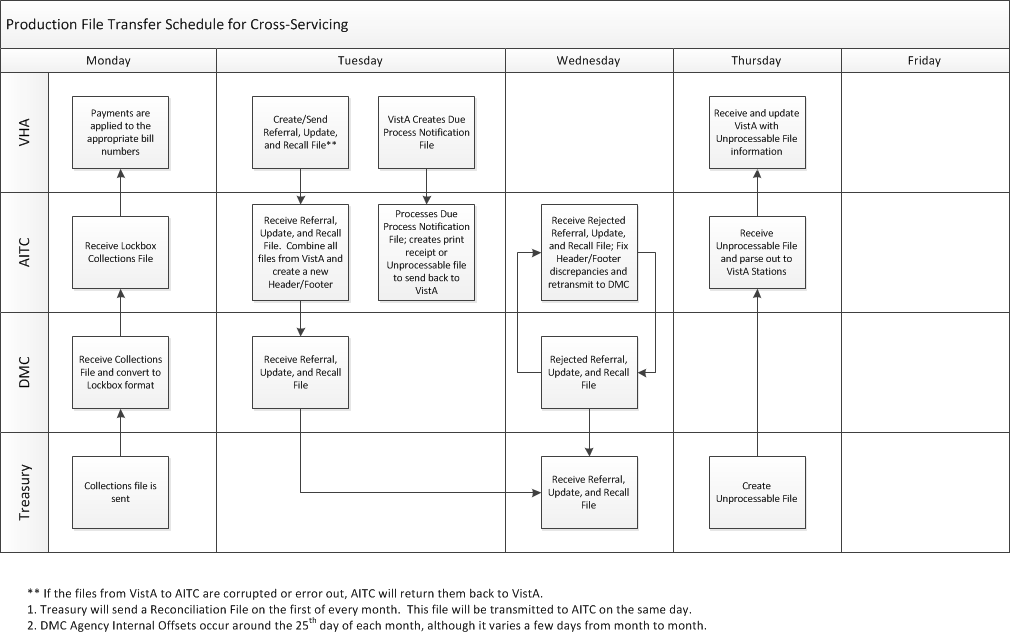 Cross-Servicing Files & FieldsCross-Servicing information is stored in the VistA files listed in this section. The following tables list the number, name, and description of each Cross-Servicing field. Table 10-1: Cross-Servicing Fields in AR Debtor File (#340)Table 10-2: Cross-Servicing Fields in AR Debtor File (#342)Table 10-3: Cross-Servicing Fields in TCS IAI Error Codes File (#348.5)Table 10-4: Cross-Servicing Fields in TCS IAI Action Code File (#348.6)Table 10-5: Cross-Servicing Fields in TCS IAI Record Types File (#348.7)Table 10-6: Cross-Servicing Fields in Accounts Receivable File (#430)Table 10-7: Cross-Servicing Fields in Subfile CS Decrease Adj Trans Number 
(sub file of AR #430) (#430.0171)Table 10-8: Cross-Servicing Fields in Reject Date (sub-file of AR #430) (#430.0172)Table 10-9: Cross-Servicing Fields in TCSP RE-REFFERALS (sub file of AR #430) (#430.03)Table 13: Cross-Servicing Fields in AR Return Reason Code File (#430.5)Appendix A. Cross-Servicing Record Types & Action CodesThe following table lists the record types and action codes used for Cross-Servicing from Treasury’s IAI File Format specification (refer to Appendix F. References). Table A-1: Cross-Servicing Record Types & Action CodesAppendix B. Cross-Servicing IAI Error CodesThe below table is a list of the IAI error codes for Cross-Servicing. For all errors that cannot be fixed locally, please log a Remedy ticket.Table B-1: Cross-Servicing IAI Error CodesAppendix C. Patient Statement Updates for Cross-ServicingWhen debt on a debtor’s account has been referred to Cross-Servicing, the debt will no longer be included on the debtor’s Patient Statement. Also, the debt amount referred to Cross-Servicing will not be included in the total balance due. Additionally, the “Notice of Rights and Responsibilities” section has been updated to include information on the Cross-Servicing Program.Figure 120: Notice of Rights and Responsibilities (Page 1)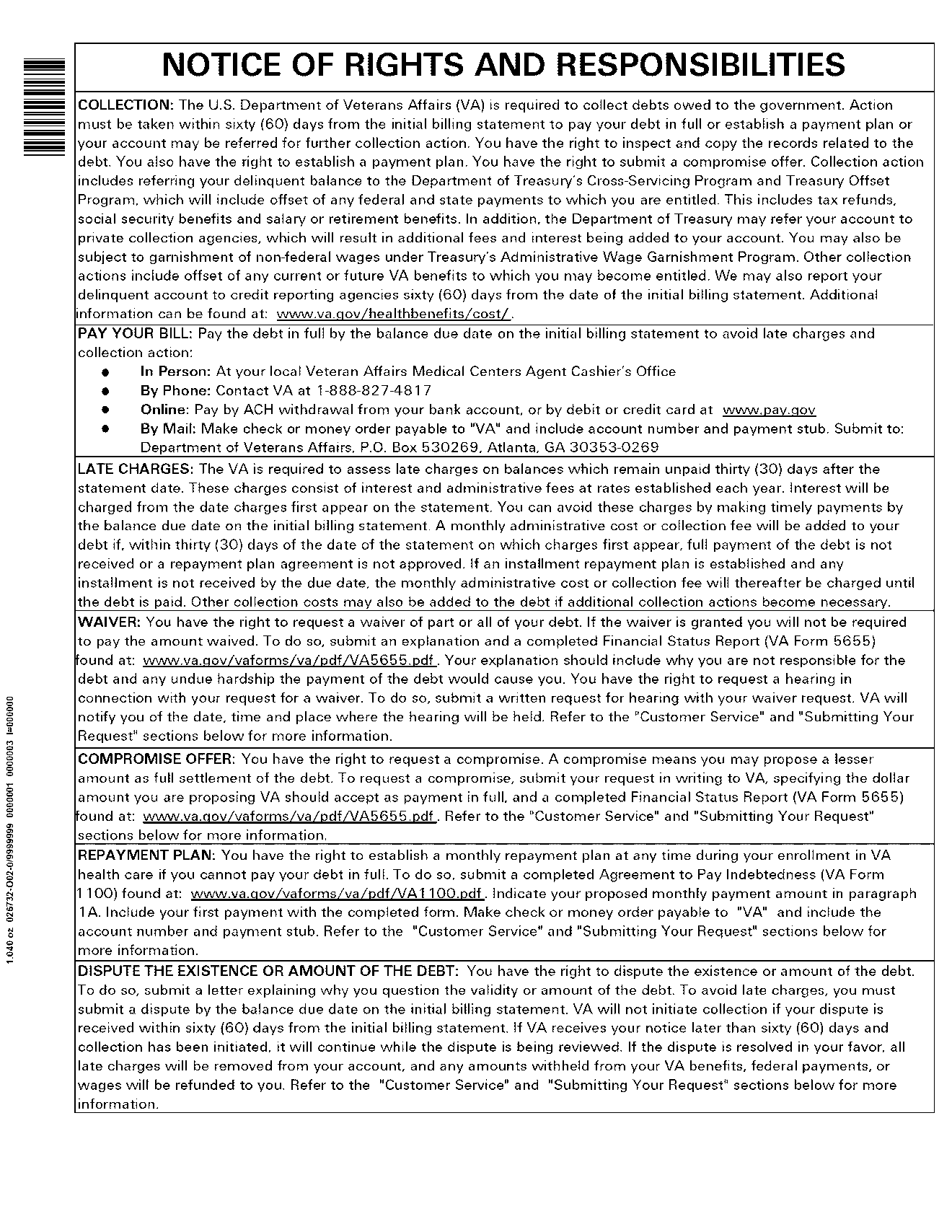 Figure 121: Notice of Rights and Responsibilities (Page 2)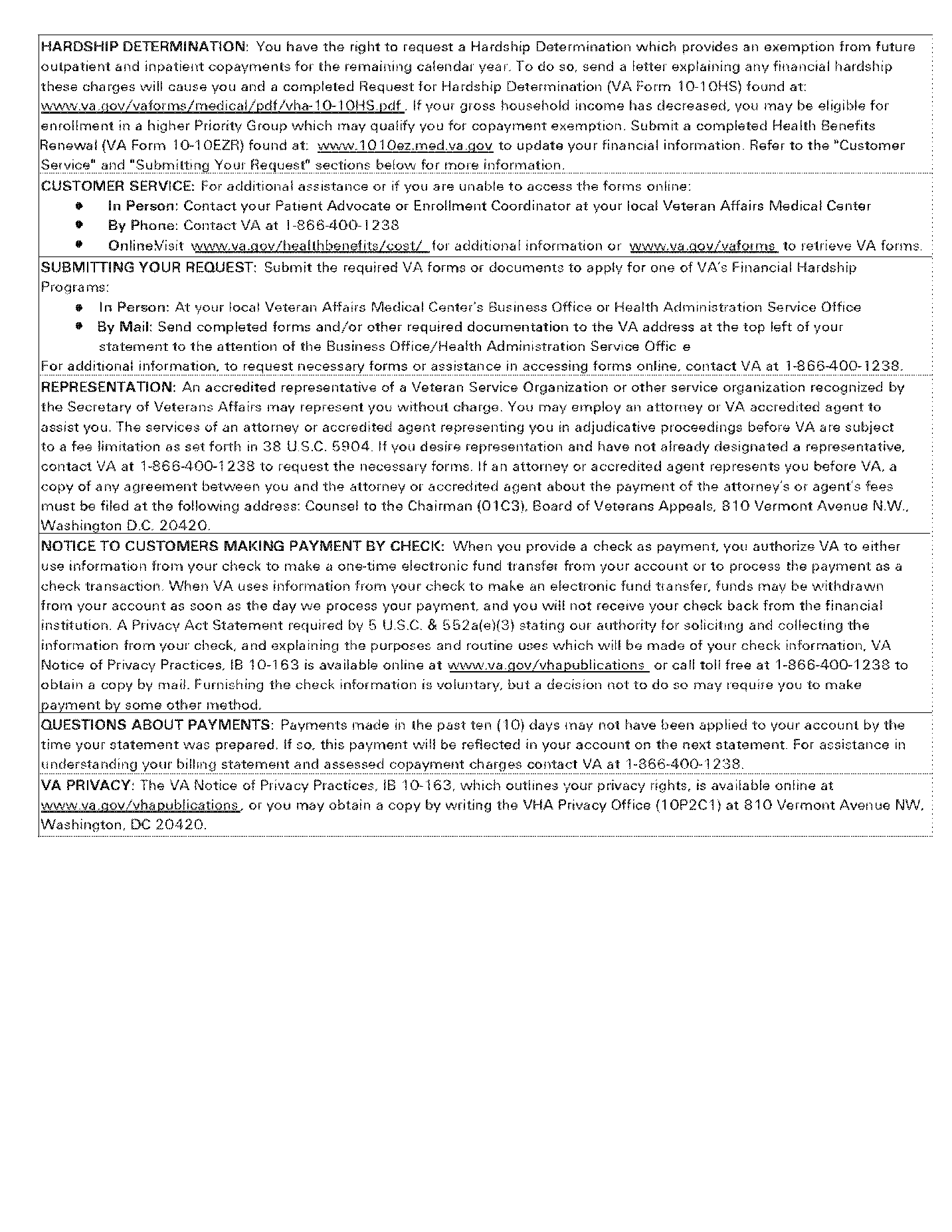 Appendix D. AcronymsTable D-1: AcronymsAppendix E. GlossaryAAR – See Accounts Receivable.Account – A record established for a debtor in the AR Debtor file (#340). The account can contain multiple bills for an individual debtor.Account Profile – A screen display or printout showing an activity summary for an entire account. This profile shows if debt on a debtor’s account has been referred to Cross-Servicing with the message, “Debt Referred to Cross-Servicing”.Accounts Receivable (AR) – (1) In the broadest sense, debts owed to VA are referred as Accounts Receivable. (2) Synonymous with the abbreviation ‘AR’. (3) In this document, AR also refers to VA’s automated system designed to process first party debt. Accounts Receivable Section – The staff responsible, as a group, for the establishment and maintenance of debtor account records.Active Bill – Bills that are in an “Active” status are available for collection. Bills must be in an “Active” status in order to be referred to Cross-Servicing.Address Unknown – This field is set in the AR Debtor file (#340) to indicate that the site has not been able to obtain a correct address for the debtor. If this field is set to YES, the debtor’s account will NOT be forwarded to Cross-Servicing.Adjustment – A transaction that makes an administrative change to the principal balance of a bill or an account.Admin Charge – An administrative charge incurred during the debt collection process and added to an account's principal balance. Fees for locator searches, marshal fees, and court costs are administrative charges.Administrative Offset – To withhold money that is either payable by the Government to, or held by the Government for, a person or entity to satisfy a debt the person or entity owes the Government.Administrative Wage Garnishment (AWG) – Under Federal law, a Federal agency may, without first obtaining a court order, order an employer to withhold up to 15 percent of a debtor’s wages for payment to the Federal agency to satisfy a delinquent non-tax debt.Austin Information Technology Center (AITC) – VA’s data center site located in Austin, Texas. The AITC receives the transmission files for referred debts and updates to existing referrals from the VistA AR system on a scheduled basis. The AITC compiles this information and forwards it to DMC. The AITC also transmits both confirmation and reject messages to the AR system at each VAMC via MailMan.AWG – See Administrative Wage Garnishment.BBill – A receivable.Bulletin – Electronic mail messages that are automatically delivered by MailMan under certain conditions. For example, a bulletin can be set up to fire when database changes occur, such as adding a record to the file of users.Bureau of the Fiscal Service – Bureau of the Treasury Department formed from the consolidation of the Financial Management Service and the Bureau of the Public Debt.CCCPC – Refer to Consolidated Copayment Processing Center.Consolidated Copayment Processing Center – Each month, patient-billing information is transmitted to the Consolidated Copayment Processing Center (CCPC) system located at AITC. The CCPC prints and mails billing statements to patients.Consolidated Patient Account Centers – A congressionally mandated program that enhanced billing and collections activities within VHA through the consolidation of traditional revenue program functions into regionalized centers of excellence. There are seven regional consolidated centers around the country: (1) Mid-Atlantic - Asheville, NC; (2) Mid-South - Smyrna, TN; (3) North Central - Middleton, WI; (4) Florida\Caribbean - Orlando, FL; (5) North East - Lebanon, PA; (6) Central Plains - Leavenworth, KS; and (7) West - Las Vegas, NV. CPAC – Refer to Consolidated Patient Account Centers.Creditor Agency – An agency which is owed money, requests Treasury’s services in collecting the debt, and includes its own delinquent debtor records in Treasury’s system for offset. Creditor agencies receive monies that have been offset on their behalf from payments due delinquent debtors.CS – Refer to Cross-Servicing.Cross-Servicing – The Cross-Servicing functionality, developed as part of the Cross-Servicing program, was delivered and integrated under the VistA AR 4.5 patch, PRCA*4.5*301. This new functionality will allow VHA to refer a debt that has been delinquent 120 days or more to Treasury for collection.DDATA Act of 2014 – Refer to Digital Accountability and Transparency Act of 2014.Debt – An amount of money that has been determined by an appropriate Federal official to be owed to the United States (U.S.) from any person, organization, or entity other than another Federal agency. Included as debts are amounts due the U.S. from fees, duties, leases, rents, royalties, services, sales of real or personal property, overpayments, fines, penalties, damages, taxes, interest, forfeitures, loans, and other sources.Debt Collection – This is the official name given to the process of sending out bills and collecting payments.Debt Management Center (DMC) – The nationwide debt collection operation for VA located at the St. Paul VA Regional Office and Insurance Center.Debt Management Services (DMS) – As part of the U.S. Department of the Treasury’s Bureau of the Fiscal Service, DMS works with Federal government agencies to provide a comprehensive debt management program. DMS also provides debt collection services to the states.Debtor – A patient, person, vendor, insurance company, or institution that owes VA money.Default – A suggested response provided by the system.Delinquent – The failure of the debtor to pay an obligation or debt when due.Digital Accountability and Transparency Act of 2014 (DATA Act) – Requires VA to notify Treasury of any legally enforceable, non-tax debt owed to VA that is over 120 days delinquent so that Treasury can offset such debt administratively.DMC – See Debt Management Center.DMS – See Debt Management Services.Due Process – In the context of debt collection, the legal rights of a debtor to be informed of the adverse action and to challenge the propriety of the creditor agency’s decision (e.g., to obtain review within the agency of the indebtedness, etc.).FFedDebt – A system that supports the Federal government’s delinquent, debt collection programs, by providing Debt Management Services (DMS) with a single platform for its business applications, a single entry portal for its business applications, online access for creditor agencies via a web-based customer interface, and a single database for reporting.FMS – See Treasury Financial Management Service.GG.TCSP – Mail group that receives all bulletins and transmission messages related to Cross-Servicing. IIAI – See Integrated Agency Interface.Integrated Agency Interface – The Integrated Agency Interface (IAI) was developed to provide agencies with a single file format to submit multiple record types to FedDebt. IAI can: (1) refer initial debts, (2) recall debts, (3) process collections, reversals, and make adjustments, and (4) modify debt and / or debtor information.Interest – Amount charged to an account being paid on a repayment plan for carrying the account or on delinquent accounts.MMail Groups – List of e-mail recipients who can all be addressed at once by reference to a mail group name defined in VistA. Cross-Servicing messages are sent to the G.TCSP mail group.PPatient Statement of Account – The monthly statement for patient type debtors, reflecting all activity (both charges and payments) recorded for that patient since his last statement was printed. Debt referred to Cross-Servicing will not display on the patient statement, nor will the amount of the Cross-Serviced debt be included in the Total Debt due.PCA – See Private Collection Agency.PRCA Nightly Process – Set of AR routines scheduled to run at the same time every night. These routines update all actions completed through the AR VistA software. In addition, this set of routines includes those that create, record, and transmit all Cross-Servicing Messages to AITC. Cross-Servicing information is sent to AITC and the local VistA mail groups: Cross-Servicing (G.TCSP).Private Collection Agency (PCA) – Private sector companies with expertise in the area of debt collection, to assist the government in its debt collection efforts. Once Treasury has exhausted efforts to collect the debts internally, the debts are sent to the PCAs for collection activity. The activities of the PCAs are monitored by the personnel of the Receivables Management and Debt Services Division of Debt Management Services (DMS).Profile of Accounts Receivable – Accounts Receivable option displays information on debtor accounts. This profile shows if debt on a debtor’s account has been referred to Cross-Servicing with the message, “Debt Referred to Cross-Servicing”.RRCDP TCSP FLAG - This security key allows users that are assigned to edit the TCSP flag on Debtor and/or Bill. This Security Key, RCDP TCSP FLAG, should ONLY be allocated by CPAC IT and given ONLY to Veteran Services Supervisors and/or Veteran Services Leads (One, Two or Three). Security key introduced with routine, RCDPCSA, in Accounts Receivable patch, PRCA*4.5*325.Reconciliation – Following the referral of a debt to Cross-Servicing, there are various reasons why a debt may be returned by Treasury for Reconciliation, including, but not limited to, the following: (1) Compromise Offer, (2) Uncollectable, (3) Administrative Resolution Approved for Bankruptcy, and (4) Administrative Resolution Approved for Death. These returned debts are sent from Treasury to VistA in the form of a Reconciliation File on the first day of every month.SStop/Reactivate TCSP Referral Option – A menu option provided to stop a debt or Debtor from being referred to Cross-Servicing. This option also is used to remove the ‘Stop’ flag.TTasked Job – A job, usually a printout, which has been scheduled to run at a predetermined time. Tasked jobs are set up to run without having a person watching over them.Taxpayer Identification Number (TIN) – A nine-digit unique identifier assigned to all individuals and businesses that file tax returns in the United States. For individuals, the Social Security Number (SSN) serves as the TIN; for businesses, organizations, and non-profit entities the Employer Identification Number (EIN) assigned by IRS, serves as the TIN. TCSP – Department of Treasury Cross-Servicing ProgramTCSP Flag Control – This option is used to correct debtor/bill for Treasury Cross Service as seen when viewing the same debtor/bill on the Treasury System or from the monthly TCSP reconciliation report.  Note that this option is only seen by and accessible to those users assigned to security key, RCDP TCSP FLAG. This option will allow TCSP flag control to the following options: 1) Set cross-service flag on BILL2) Clear cross-service flag on BILL3) Clear cross-service flag on DEBTOR (AND ALL BILLS)4) Set cross-service flag on DEBTOR5) Fully re-establish debtor/bill as cross-servicedTIN – See Taxpayer Identification Number.TOP – See Treasury Offset Program.Total CS Debt – The total amount of debt referred to Cross-Servicing.Transaction – Any action that affects a bill or an account. All transactions are numbered sequentially and can be examined individually.Transaction Number – A number assigned by the computer for an activity against a debt (such as increase adjustment, decrease adjustment, payment, etc.)Transaction Profile – A screen display or printout that shows a summary of a single transaction.Treasury Offset Program (TOP) – Mandatory government wide delinquent debt matching and payment offset system. Debts that cannot be collected by the DMC must be forwarded to this collection program where delinquent debts may be recovered by offset of income tax refunds; Federal salary pay, including military pay; Federal retirement, including military retirement pay; Federal benefit payments; and other Federal payments. NOTE: The Cross-Servicing Program will be used in replace of TOP for all new, First Party debts.UUpdate – An addition, deletion, or change to a debtor’s record.Update File – Each Tuesday, AR software reviews accounts currently referred to Cross-Servicing and sends updates for Cross-Servicing name, address changes, and decrease adjustments.VVistA – Veterans Health Information Systems and Technology Architecture. The VA-developed computer system that supports day-to-day operations at local VA health care facilities.WWaiver – Decision that conditions exist which, under the applicable statutes and regulations, preclude recovery by VA of the outstanding debt, including interest and other late payment charges. An example of a situation when a Veteran may request a waiver is for undue financial hardship.Appendix F. References31 USC § 3716 - Administrative offset: 
http://www.gpo.gov/fdsys/granule/USCODE-2010-title31/USCODE-2010-title31-subtitleIII-chap37-subchapII-sec3716/content-detail.htmlAustin Information Technology Center (AITC). Lockbox to AR Transmission Layout.Bureau of the Fiscal Services – Debt Management and Cross-Servicing: https://fiscal.treasury.gov/dmsBureau of the Fiscal Services – Guides, Policies, and Instructions: https://fiscal.treasury.gov/dms/legal-authorities/guide-policy-instructions.htmlBureau of the Fiscal Services – Legal Authorities Quick Reference Chart: 
https://fiscal.treasury.gov/dms/legal-authorities/code-of-federal-regulations.htmlBureau of the Fiscal Services – Public Laws, Statutes, Regulations & Guidance Managing Federal Receivables: 
https://fiscal.treasury.gov/dms/legal-authorities/public-laws.htmlDebt Collection Improvement Act (DCIA) of 1996: https://fiscal.treasury.gov/dms/about/about-dcia.htmlDigital Accountability and Transparency Act (DATA Act):http://www.gpo.gov/fdsys/pkg/PLAW-113publ101/html/PLAW-113publ101.htmFedDebt Q & A Site: 
https://fiscal.treasury.gov/dms/faqs/for-the-general-public.htmlTreasury Financial Manual:http://www.fms.treas.gov/tfm/vol1/v1p4c400.pdfU.S. Department of Treasury. Debt Management Services. Financial Management Service. Integrated Agency Interface File Format For Cross-Servicing.DateVersionDescriptionAuthor12/20191.5Updated for patch PRCA*4.5*350.Remove duplicate sections.This patch adds the capability for a User to re-refer to Cross-Servicing returned or recalled bills, adds new displays to screens denoting when a bill has been re-referred, and a report to show all bills that have been re-referred.  It also provides the Users the ability to stop or reactivate Cross-Servicing for a single Debtor or for an entire site and report on the stop/reactivate.SE RCM Team08/29/20181.4Updated for patch PRCA*4.5*340.This patch deletes two columns from the Cross-Servicing Reconciliation Report. It replaces last 4 of the SSN with Patient ID. It corrects a minor problem with device handling.HAPE Team05/25/20181.3Updated for patch PRCA*4.5*315This patch adds two new reports: Cross-Servicing Stop Reactivate Report & Treasury Cross-Servicing IAI Report pages 35 – 37. Updated report options to support CSV format.Updated screenshots for the Cross-Servicing Recall, Reconciliation reports. A historical “y” indicator is added to the full/brief account profile for CS bills that are recalled by the batch process or returned from Treasury. Updated option names for the recall/reactivate debtor & recall/reactivate bills. Added new option - TCSP reconciliation worklist – to manage bills returned from Treasury page 46. Cross-servicing no longer blocks manual increase adjustments for CS bills and allows manual increase adjustments to the 5B record. A new set of cross-servicing transactions have been added to display an audit trail for detailing events (transactions) that have occurred on healthcare debts referred for debt collection.HAPE Team9/21/20171.2Updated for patch PRCA*4.5*327This patch adds the addition of two new notifications, the Failed Debtor Action & the Batch Completion, to the TCSP mail group. See page 66.HPS Admin Team7/13/20171.1Updated for patch PRCA*4.5*325This patch converts all scripts for handling Treasury Cross Service Project (TCSP) exceptions between Vista and Treasury to user option with improved controls. These scripts were provided to sites by the TCSP developers to handle mismatched Vista debtor/bills with the Treasury status for the same debtor/bills. See the following sections: 4.4 (TCSP Flag Control), fig. 21 – 26, glossary sections R & T. HPS Admin Team10/04/20161.0Initial publicationHPES Team9/28/20160.10Information for updates included in test version T81; see the following sections: 2.5 (heading text), 2.5 #6, 2.6 #4, 3, 5.1, 5.2.2, 8.3.3 (paragraphs & note). HPES Team3/18/20160.09Added Enhancement Requests/updated contentHPES Team11/18/20150.08Added Activation Dates for test sites to Section 2.5.  Modified Letter 3 language in Section 2.5HPES Team07/17/20150.07Draft to be used during IOC Testing ONLY; general formatting review; verified all links in the References section.HPES Team06/02/20150.06Added Section 8.4 for all blocked options on Cross-Serviced debt; added Section 9.2 for removing the stop on the bill placed for the reject on the Recall Debtor option.Updated screenshots for the 5BU AIO IAI transmissions due to code change.HPES Team05/11/20150.05Draft to be used during second round of UFT (May 15 – May 29, 2015) ONLY.Updated Production File Transfer graphic to include the DPN file transfer on Tuesdays.Updated screenshots for DPN; added a sample DPN Letter (Section 7).Added additional information on the DPN Rejects to Section 7.1.Added additional text to Section 4.2.1 on the various record types that can be transmitted in the Update File.Updated screenshots for 5B “ABAL” and AIO”. Also, added the following text: The signed principal amount is the amount by which the transaction amount changes the principal, not the amount of the principal. There should be no positive amounts in these fields because Cross-Servicing will not allow increase adjustments.Added description of fields in the Cross-Servicing file section.Modifications to Section 5.2.2 due to Enhancement Request # 159105 (VistA To Produce a 5B Record Transaction Back to Treasury [AITC/DMC] after a Treasury 170 Offset Type That Is An OVERPAYMENT Has Been Processed By VistA.HPES Team02/09/20150.04Updated screenshots for 5B “ABAL and “AIO” Transmissions RTC# 145340; added verbiage indicating that end users should not use the Suspend an AR Bill option on Cross-Serviced debt (Appendix D). Added the following note to Section 2.6: “Bills that are placed in a Suspended status continue to age and gather interest and administrative charges in VistA.” (refers to bills not referred to CS).Draft to be used during UFT (Phase 1) Testing ONLYHPES Team02/06/20150.03Draft to be used during UFT (Phase 1) Testing ONLYHPES Team01/14/20150.02Second draft for reviewHPES Team12/18/20140.01Draft for use during Pre-UFT Smoke Test (UFT Phase 0) ONLYHPES TeamNOTE:At the implementation of the Cross-Servicing program, new, First Party debt that has been delinquent 120 days or more will be processed by Cross-Servicing.Once a debt has been referred to Cross-Servicing, VHA can no longer service the debt.First Party debt, previously processed by TOP, will remain in TOP. Any updates transmitted on a TOP account will continue to be updated in TOP, not Cross-Servicing.NOTE:Bills that are placed in a Suspended status continue to age and gather interest and administrative charges in VistA. If a bill has been suspended and is unsuspended on or after Day 120 of the delinquency (and meets all of the other Cross-Servicing criteria), it will be referred to Cross-Servicing in the next weekly transmission. NOTE:The Total CS Debt in the below figures refers to the total amount of debt referred to Cross-Servicing. All transactions performed on the bill will display including any non-financial cross-servicing audit transactions (marked with “CS”). These transactions provide non-financial information and comments relevant to cross-servicing events that are not otherwise documented in the system.NOTE:The Total CS Debt amount refers to the total amount of debt that has been referred-re-referred to Cross-Servicing, not the total balance owed for all bills.NOTE:The reject code, reason, date, and source remain on the screen even after the error is corrected.NOTE:Refer to Section 3 Cross-Servicing Fields & Messages for a description of the various screens where Cross-Servicing referrals, recalls, and reject information displays.NOTE:To avoid undesired wrapping of the data saved to the file, enter '0;256;999' at the 'DEVICE:' prompt.NOTE:To avoid undesired wrapping of the data saved to the file, enter '0;256;999' at the 'DEVICE:' prompt.NOTE:Once a debt has been manually flagged in VistA for recall from Cross-Servicing, the bill number, debtor’s name, patient ID, user ID and recall reason will display in the Recall Report, however, the recall amount and recall date will not display until after the Recall Batch Job has processed (the User ID in this case will be POSTMASTER).NOTE:To avoid undesired wrapping of the data saved to the file, enter '0;256;999' at the 'DEVICE:' prompt.NOTE:To avoid undesired wrapping of the data saved to the file, enter '0;256;999' at the 'DEVICE:' prompt.ScenarioRecall Reason To UseVistA ActionBankruptcy03 – Bankruptcy with Automatic StayCancel Copayment (Suspend Copayment)Debtor Deceased06 – Debtor is DeceasedTermination of debt when reclamation requirements are metDebtor Disabled / Inability to Pay05 – Debtor is Disabled with the Inability to PayTermination of debt or write-off when it’s deemed that further collection activity will not be successful or not cost effectiveHardship / Waiver determined in favor of debtor07 – Agency is Forgiving DebtCancel Copayment (Waive Debt)If DMC sets up an offset of VA benefits after a debt has been referred to Cross-Servicing, and the Veteran requests to be removed from the Cross-Servicing process, and VA can collect the full debt within three years through internal offset.08 – Agency can collect through internal offsetEnter DMC LESSER AMOUNTOther01 – Debt Referred in ErrorAdd Debtor Comment ExplanationService-Connected  Determination or Adjudication01 – Debt Referred in ErrorReset Pharmacy or Cancel CopaymentNOTE:Once a bill is manually recalled, VistA automatically calculates and applies all administrative fees and interest to the recalled bill from the CS Referred Date to the CS Recall Date. This does NOT apply to those bills that have been automatically recalled due to no payment activity in 365 days or more and if a bill is less than $25.NOTE:Recalling all of the bills referred to Cross-Servicing (for a given debtor) also recalls the debtor. The informational display, “x Debt Referred to Cross-Servicing” and the “Total CS Debt” on the above screens will remain on the debtor’s account until all of the bills are recalled from Cross-Servicing. NOTE:Review the date on the debtor’s account for the bankruptcy petition. Only bills that originated after the bankruptcy date can be marked with a stop reason of “Bankruptcy”.NOTE:Timing is critical. A request to stop a Cross-Servicing referral may NOT be honored because the referral has already occurred.NOTE:To avoid undesired wrapping of the data saved to the file, enter '0;256;999' at the 'DEVICE:' prompt.NOTE:When all bills on a debtor’s account are recalled, a Type 2 record will also be transmitted with an Action Code of “L” (Figure 91).Reconciliation ScenarioVistA ActionCompromise OfferCancel Copayment (Waive Debt)UncollectableCancel Copayment (Waive Debt)BankruptcyCancel Copayment (Suspend Copayment)Debtor DeceasedTermination of Debt when Reclamation Requirements are MetNOTE:Error code, “37”, is transmitted back by AITC for any issues with a debtor’s address related to the DPN transmission, including a blank Address Line 1, Address Line 2, City, State, and Foreign Code.DMC (C&P) OffsetTOP PaymentsTreasury (Cross-Servicing) PaymentsDeposit Ticket Number begins with (1st 3 digits)168169170NOTE: OVERPAYMENTSVistA will apply any overpayments on a Cross-Serviced bill to other Cross-Serviced bills (where applicable) on a debtor’s account, starting with the oldest, Cross-Serviced bill first. Any remaining balance will first be applied to other bills, starting with the oldest, then, if there are still monies left over, this amount will be placed in suspense, to be reviewed by the Accounting staff to determine whether those funds will be refunded to the debtor or applied to additional Cross-Serviced bills. Funds will be distributed within 60 days of receipt; however, the Veteran may request the refund sooner.NOTE:For additional information on Error Codes, refer to Appendix B. Cross-Servicing IAI Error Codes. For information on Cross-Servicing Record Types and Action Codes, reference Appendix A. Cross-Servicing Record Types & Action Codes.Field NumberField NameDescription7.02TCSP RECALL FLAGFlag set when debts or debtor recalled from Cross-Servicing.7.03TCSP RECALL DATEDate the debtor is recalled from Cross-Servicing.7.04TCSP RECALL REASONReason for recalling the debtor.7.05DATE DEBTOR REFERRED TO TCSPDate the debtor is recalled from Cross-Servicing.8TCSP REFERRAL STOP FLAGMultiple leading to subfile 340.08 containing stop/reactivate flags for this debtor340.08,.01TCSP REFERRAL STOP FLAGS for Stop or R for Reactivate for this debtor340.08,.02TCSP REFERRAL DATEDate when this stop/reactivate flag was set340.08,.03USER MAKING CHANGEUser who performed this stop or reactivate340.08,.04TCSP REFERRAL STOP REASONReason why stop was placed340.08,.05TCSP REFERRAL STOP COMMENTIf reason is O (OTHER), free text explanation of what it is forField NumberField NameDescription100CROSS-SERVICING START DATEUsed to automatically calculate when the DPN processing and weekly transmissions of the DPN file to AITC will be halted.40TCSP REFERRAL STOP FLAGMultiple leading to subfile 342.02 containing stop/reactivate flags for site342.02,.01TCSP REFERRAL STOP FLAGS for Stop or R for Reactivate342.02,.02TCSP REFERRAL STOP DATEDate when site was stopped or reactivated342.02,.03USER MAKING CHANGEUser who stopped or reactivated site342.02,.04TCSP REFERRAL COMMENTComment on why stop or reactivate was done (field currently inactive)Field NumberField NameDescription0.01ERROR CODE IDError code ID in the IAI error code file.1FIELD NAME/ACTIONField name/action in the IAI error code file.2RECORD TYPERecord type in the IAI error code file.3ERROR MESSAGEError message in the IAI error code file.Field NumberField NameDescription0.01ACTION CODEAction code in the IAI action code file.1ACTION DESCRIPTIONDescription of the action code in the IAI action code file.2RECORD TYPERecord type in the IAI action code file.Field NumberField NameDescription0.01RECORD TYPE IDRecord Type ID of the IAI Record Type in transmission. 1RECORD TYPE DESCRIPTIONDescription of the Record Type in the IAI transmission.2DATA TYPEType of data in the IAI transmission.Field NumberField NameDescription151DATE BILL REFERRED TO TCSPDate the bill was first referred to Cross-Servicing.152TCSP RECALL FLAGSet whenever a ‘Recall CS Referral” is entered by the user through the Recall menu options. 153TCSP RECALL EFF. DATEContains a date, for which bills generated after, are eligible for Cross-Servicing referral.154TCSP RECALL REASONContains a code detailing the reason the referral to Cross-Servicing was recalled.155RECALL AMOUNTThe dollar amount of the debt recalled from Cross-Servicing.156ORIGINAL DATE REFERRED TO TCSPThe original date that the debt was referred to Cross-Servicing. This field is set only once. It is not deleted or reset with subsequent actions on the debt. This field should not be used for aging or other computations.157STOP TCSP REFERRAL FLAGSet whenever a 'Stop CS Referral' is entered by the user through the menu option.158STOP TCSP REFERRAL EFF. DATEContains a date, for which bills generated after, are eligible for Cross-Servicing referral.159STOP TCSP REFERRAL REASONContains a code detailing the reason the referral to Cross-Servicing was stopped.159.1STOP TCSP REFERRAL COMMENTComment field used to support the reason that a stop flag has been set for a debt. A comment is required in the case of 'Other' as a reason code.159.2TCSP CASE RECALL FLAGFlag that marks this case for recall record creation from Cross-Servicing when the AR nightly background job is run.159.3TCSP CASE RECALL EFF DATEDate that the recall flag is set for a case.159.4TCSP CASE RECALL REASONReason that the case is being recalled from Cross-Servicing.159.5TCSP GENDERGender of debtor referred to Cross-Servicing159.9TCSP RE-REFERRALRe-Referral requests and performs161ORIGINAL TCSP TINSSN sent to Cross-Servicing on the original referral document.162ORIGINAL TCSP DEBTOR NAMEName as sent on the original Cross-Servicing referral document.163TCSP DELINQUENCY DATEDate that the bill became active. The debt is referred to Cross-Servicing when the debt is 150 days old counted from the delinquency date.164TCSP DEBTOR ADDRESS, LINE 1First line of the current debtor address transmitted to Cross-Servicing.165TCSP DEBTOR ADDRESS, LINE 2Second line of the current debtor address transmitted to Cross-Servicing.166TCSP DEBTOR ADDRESS, CITYCity included in the debtor address transmitted to Cross-Servicing.167TCSP DEBTOR ADDRESS, STATEState included in the debtor address transmitted to Cross-Servicing.168TCSP DEBTOR ZIP CODEZip code included in the debtor address transmitted to Cross-Servicing.169ORIGINAL TCSP AMOUNTOriginal amount referred to Cross-Servicing.169.1CURRENT TCSP AMOUNTCurrent debt amount at Cross-Servicing.169.2TCSP DEBTOR PHONEResidence phone number from the Patient file (#2).169.3TCSP COUNTRY CODEThe country code from the Patient file (#2). 169.4TCSP DOBThe patient date of birth.171CS ADJ TRANS NUMBER (multiple 430.0171)Transaction number in the AR Transaction file (#433) for transactions to be included in a 5B record to be sent to Cross-Servicing.430.0171, .01CS ADJ TRANS NUMBERTransaction number in the AR Transaction file (#433) for transactions to be included in a 5B record to be sent to Cross-Servicing.430.0171, 1SEND TCSP RECORD 5BFlag that marks this transaction to be sent to Cross-Servicing in a 5B record when the AR nightly background job is run.173DUE PROCESS NOTIFICATION FLAGDate that a bill is flagged for Due Process Notification (DPN)174DUE PROCESS REQUEST DATEDate that the due process request is set175DUE PROCESS LETTER PRINT DATEPrint date of the due process letter.176DUE PROCESS REFERRAL DATEDate that the bill is referred for due processing. 177DUE PROCESS ERROR DATEDate that the bill is rejected for due process.178DUE PROCESS ERROR CODESError codes related to the bill being rejected for due process.191SEND TCSP RECORD 1Flag set by the unprocessable file to request that a record 1 be sent for this debt.192SEND TCSP RECORD 2Flag set by the unprocessable file to request that a record 2 be sent for this debt.193SEND TCSP RECORD 2AFlag set by the unprocessable file to request that a record 2A be sent for this debt.194SEND TCSP RECORD 2CFlag set by the unprocessable file to request that a record 2C be sent for this debt.199.2STOP INTEREST ADMIN CALCFlag to stop interest and admin calculation for debts referred to Cross-Servicing.301RETURNED DATEReturned date field on the reconciliation file for records returned by Treasury from Cross-Servicing.302RETURN REASON CODEReturned reason code field on the reconciliation file for records returned by Treasury from Cross-Servicing.303COMPROMISED INDICATORCompromise indicator field on the reconciliation file for records returned by Treasury from Cross-Servicing.304COMPROMISE AMOUNTCompromise amount field on the reconciliation file for records returned by Treasury from Cross-Servicing.305CLOSED DATEClosed date field on the reconciliation file for records returned by Treasury from Cross-Servicing.306BANKRUPTCY DATEBankruptcy date field on the reconciliation file for records returned by Treasury from Cross-Servicing.307DATE OF DEATHDate of death field on the reconciliation file for records returned by Treasury from Cross-Servicing.308DATE OF DISSOLUTIONDate of dissolution field on the reconciliation file for records returned by Treasury from Cross-Servicing.309REMOVED FROM RECONCILIATION?This field determines whether or not the bill will display on the Cross-Servicing Reconciliation Worklist.  Users have the ability to manually remove debtors/bills from the worklist and this field is used in that action.310REC ORIGINAL TCSP AMOUNTThis is the original amount referred to Cross-Servicing.  It is saved and stored separately from field 169 (see above) for reporting purposes.311REC CURRENT TCSP AMOUNTThis is the current debt amount at Cross-Servicing.  It is saved and stored separately from field 169.1 (see above) for reporting purposes.312REC TCSP RECALL EFF. DATEThis is the date that the recall flag is set for the debt.  It is saved and stored separately from field 153 (see above) for reporting purposes.313TCSP AGENCY DEBT ID LAST 2This is last 2 characters to be used in formatting Agency Debt ID field in IAI file for re-referralsField NumberField NameDescription.01CS DECREASE ADJ TRANS NUMBERTransaction number for the Cross-Servicing decrease adjustmentField NumberField NameDescription.01REJECT DATEDate that a Cross-Servicing referral / update was rejected1REJECT SOURCESource of the reject (AITC, DMC, Treasury)2REJECT REASON1Reject Reason 13REJECT REASON2Reject Reason 24REJECT REASON3Reject Reason 35REJECT REASON4Reject Reason 46REJECT REASON5Reject Reason 57REJECT REASON6Reject Reason 68REJECT REASON7Reject Reason 79REJECT REASON8Reject Reason 810REJECT REASON9Reject Reason 911RECORD TYPERecord type of the reject12RECORD ACTION CODEAction code of reject13REJECT BATCH IDBatch ID # of the reject14REJECT MM MSG NO.MailMan Message # of the rejectField NumberField NameDescription.01TCSP RE-REFERRAL0=Re-Referral Requested, 1=Re-Referred.02TCSP RE-REFERRAL DATEDate when re-referral was requested or performed.03TCSP RE-REFERRAL USERUser requesting Re-Referral. When re-referral is performed, same user as made the request will be in the performed record.04TCSP RE-REFERRAL REASONR=Recall In Error, T=Treasury Reversal, D=Defaulted RPP, O=Other.05TCSP RE-REFERRAL COMMENTIf reason is O=Other, then comment explaining the reason.Field NumberField NameDescription.01CODECode # in the return reason code file..1DESCRIPTIONDescription in the return reason code file.2CATEGORYCategory in the return reason code file.Record TypeAction CodeDescriptionH – Header Record--1 – Debt RecordAAdd New Debt1 – Debt RecordUUpdate Debt1 – Debt RecordLDebt Recall2 – Debtor RecordAAdd new Debtor2 – Debtor RecordUUpdate Debtor, Update Debtor TIN2 – Debtor RecordLDebtor Recall2 – Debtor RecordBAdd New Debt to Existing Debtor2A – Individual Debtor RecordAAdd New Individual Debtor2A – Individual Debtor RecordUUpdate Individual Debtor2C – Debtor Contact InformationAAdd new Debtor Contact Info3 – Case RecordAAdd Case Info5B - Creditor Agency Financial Transactions (Adjustments)UCA Financial Transaction (Adjustment)Z – Trailer Record--IDField Name / ActionRecord Type(s)Error Message01FAST Code/ ALC/ Station1,2,2A,2B,2C,2D,2E,3,4,5A,5B,6Cannot be blank or is invalid.02ALC1,2,2A,2B,2C,2D,2E,3,4,5A,5B,6ALC of input record does not Match file ALC.03DMS Processing Code1,2,2A,2B,2C,2D,2E,3,4,5A,5B,6DMS Processing Code cannot be blank or is invalid.04Agency Debt ID1,2,2A,2B,2C,2D,2E,3,4,5A,5B,6Invalid agency debt id or agency debt id not specified.05Debt Type1Debt Type does not exist in Agency Profile or invalid Debt Type code.06Debt Type1Cannot reset debt type.07Debtor TIN2, 2C,4,6Invalid TIN number or TIN not specified.08Debtor TIN1,2, 2A, 2B, 2C, 2D, 2E, 3, 4, 5A, 5B, 6Cannot reset TIN, change TIN, or TIN does not match existing debt number.09Debtor TIN2Invalid TIN for a RT 2 Action Code Add record.10Debtor TIN2Debtor already in debtor table.11Debtor TIN2This is a Joint & Several debt. 12Debtor TIN2If Debtor TIN is provided, a valid TIN Type must be Entered.13Debtor TIN2, 2C, 4, 6Debtor TIN must be Numeric.14Referred Debt Balance1Delinquent amount not numeric or amount < $25 limit.15Referred Debt Balance1For adjust action, amount cannot be zero.16Referred Debt Balance1Cannot decrease a debt with existing current balance of zero.17Referred Debt Balance1For refund record, there is no offset payment found for the offset year / date, or year / date is invalid.18Referred Debt Balance1Refund record amount in excess of offset.19Referred Debt Balance1For refund reversal record, there is no offset payment found for the offset year / date, or year / date is invalid.20Referred Debt Balance1Amount of refund reversal record exceeds amount of previous refund.21Referred Debt Balance1Referred Debt Balance must be Equal to the Sum of Initial Principal, Initial Interest, Initial Admin Costs, and Initial Penalty.22Referred Debt Balance1Referred Debt Balance must be Numeric.23Referred Debt Balance1Referred Debt Balance is Required.24Debt Judgment2Invalid Judgment Debt value.25Delinquency Date1Invalid date for Delinquent Date, not numeric or not specified.26Delinquency Date1Cannot reset Delinquent Date.27Delinquency Date1Delinquent date cannot be > (later than) processing date.28Delinquency Date1Date error (incorrect format) when adding or updating debt record.29Delinquency Date1Date error when updating Debt record.30Delinquency Date1Date Delinquency Began is more than 10 years prior to current date31Individual or Business2Invalid Individual/Business Indicator or not specified.32Individual or Business2Cannot reset Business/individual indicator.33Debtor Name Last or Business2Debtor Last Name/Business cannot be blank.35Debtor Name Last or Business2Only present when changing last name.36Debtor Name Last or BusinessDebtor Name FirstDebtor Name Middle 2The debtor is not in Debtor table.37Contact Address 12CContact address line 1 cannot be blank.38Contact Address 12CCannot reset Contact address line 1.39Contact City2CContact city cannot be blank.40Contact City2CCannot reset Contact city.41Contact Country Name, Contact State2CInvalid contact state code or cannot be blank unless country code field is completed and not ‘US’. 42Contact Country Name, Contact  State2CIf Country Code is xx (completed and not ‘US’ on debt record or this update record), State Code must be blank.43Contact State2CContact state code can only be reset when country code field is completed.44Contact Country Name2CInvalid Contact Country Code or code is not valid since state code is completed on debt record or this update record and country code is not ‘US’.45Contact Country Name2CInvalid Contact Country Code or code is not valid since state code is completed and country code is not ‘US’.46Contact Country Name2CIf Contact Country Code is xx (completed and not ‘US’), Alias State Code must be blank.47Contact Zip Code2CThe first 5 characters of zip code must be numeric if ‘US’ address or cannot be blank. If country code field is completed and not ‘US’ and state code field is blank, the first five characters must be completed or zeros.48Contact Zip Code2CCannot reset contact Zip Code unless country code field is completed and not ‘US’.49Debt Origination Date1Invalid date for Date Debt Originally Opened, not numeric or not specified.50Debt Origination Date1Date error (incorrect format) when adding or updating date Debt Originally Opened information.57Debtor Alias Last or Business Name4Alias Last name cannot be blank.58Debtor Alias Last or Business Name4Cannot reset Alias last name.59Record Type, Action Code1,2,2A,2B,2C,2D, 2E,3,4,5A, 5B,6Invalid record type/record action.60Record TypeInvalid record type for Add Action.61Record TypeInvalid record type for Update Action.62Record Type2, 2A,2B,2C,2D,2E,3,4Invalid record type for Delete Action.63Record Type2,2A,2B,2C,2D,2E,3,4,6Invalid record type for Adjust Action.64Entire Record Type 11Duplicate Debt record found in database for ‘Add’.65Entire Record Type 11General error occurred when adding or updating debt record. Base debt record not found66Entire Record Type 22Debt record not found for adding debtor information. 67Entire Record Type 44Duplicate Debt Alias found in database for ‘Add’.68Entire Record Type 44General error occurred when adding or updating debt record. Base debt record not found.69Entire Record Types 1,2,2A,2B,2C,2D,2E,3,4,5A,5B,61,2,2A,2B,2C,2D,2E,3,4,5A,5B,6Debt record not found in database for update. Missing contact data for debtor70Entire Record Type 44Debt Alias record not found in database for update.76Original Amt of Debt1Original Amount not numeric or amount < $25 limit or not specified.85Debtor Name Middle2Middle initial not allowed for business debts.88Bypass Indicators6Bypass code is invalid or does not exist.89Bypass Indicators6Bypass code already in place for this debt.90Bypass Indicators6Bypass code not found for this debt. 91Bypass Indicators6Bypass code indicator is full, cannot add another bypass.92Bypass Indicators6Default debt load bypass indicator exceed limit of 10.93Bypass Indicators6Similar or duplicate Bypass Indicator already exists for this debt.1IIndividual/Joint Several Indicator1Individual/Joint Several status indicator is invalid.1JIndividual/Joint Several Indicator1Cannot reset to a regular debt.1KIndividual/Joint Several Indicator1This is the last debtor for this debt.1LIndividual/Joint Several Indicator1Cannot add Debtor to non-active Joint & Several Debt.1MIndividual/Joint Several Indicator1Individual/Joint Several Ind is Required.1NAdmin Debt Class1Admin Debt Class is Required if Debt Type = “A”.1OAdmin Debt Class1Admin Debt Class must be Null if Debt Type = “L”.1PAdmin Debt Class1Invalid Admin Debt Classification Code.1QConsumer or Commercial1Invalid Consumer/Commercial Code.1RConsumer or Commercial1Consumer/Commercial is Required.1SInitial Principal1Initial Principal must be Numeric.1TInitial Interest1Initial Interest must be Numeric.1UInitial Admin Costs1Initial Admin Costs must be Numeric.1VInitial Penalty1Initial Penalty must be Numeric.1WInitial PrincipalInitial InterestInitial Admin CostsInitial Penalty1One of these Referred Balance Components is Required.1XInitial Interest Type1Interest code is not allowed when agency program indicates FedDebt will not accrue interest1YInterest Rate1Interest Rate is required if Initial Int Type = “A” / “F”.1ZInterest Rate1Interest rate is not allowed when agency program indicates FedDebt will not accrue interest2AInterest Rate1Interest Rate must be Null if Initial Int Type = “C”.2BInterest Rate1Interest Rate must be Between 0.00 And 100.00.2CInterest Rate1Interest Rate must be Numeric.2DPenalty Rate1Penalty Rate is Required if Penalty is Accrued.2EPenalty Rate1Penalty Rate must be Null if Penalty is not Accrued.2FPenalty Rate1Penalty Rate must be Between 0.00 And 100.002GPenalty Rate1Penalty Rate must be Numeric.2HLast Interest Calc Date1Date is Required if Interest Rate is Entered or profile indicates required2ILast Interest Calc Date1Last Interest Calc Date must be Null if Interest Rate is Not Entered.2JLast Interest Calc Date1Last Interest Calc Date must be a Valid Date in YYYYMMDD Format.2KLast Interest Calc Date1Last Interest Calc Date must be less than or equal to the System Date.2LLast Penalty Calc Date1Date is Required if Pen Rate is Entered or profile indicates required2MLast Penalty Calc Date1Last Penalty Calc Date must be Null if Penalty Rate is Not Entered.2NLast Penalty Calc Date1Last Penalty Calc Date must be a Valid Date in YYYYMMDD Format.2OLast Penalty Calc Date1Last Penalty Calc Date must be less than or equal to the System Date.2PLast PMT Amt Prior to Ref1Last PMT Amt Prior to Ref must be Numeric.2QLast PMT Date Prior to Ref1Last PMT Date Prior to Ref must be a Valid Date in YYYYMMDD Format.2RLast PMT Date Prior to Ref1Last PMT Date Prior to Ref must be less than or equal to the System Date.2TSOL Expiration Date1SOL Expiration Date must be a Valid Date in YYYYMMDD Format.2UGuarantor Exists1Invalid ‘Guarantor Exists’ Code.2VForeclosure Indicator1Invalid Foreclosure Indicator Code.2XWritten Off1Invalid Written Off Code.2YDebtor TIN Type2If Debtor TIN Type is provided, a valid TIN must be Entered.2ZDebtor TIN Type2Invalid Debtor TIN Type Code.3ADebtor Generation2AInvalid Debtor Generation Code.3BDebtor Gender2AInvalid Debtor Gender Code.3CDate of Birth2ADate of Birth must be a Valid Date in YYYYMMDD Format.3DDate of Birth2ADate of Birth must be less than the System Date.3EAgency Debtor ID2,2A, 2B, 2C, 2D,2E,3, 4, 5A,5B, 6Agency Debtor ID is Required.3FJudgment Date1Judgment Date must be a Valid Date in YYYYMMDD Format.3GRelationship to Primary3Invalid Relationship to Primary Code.3HRelationship to Primary3Relationship to Primary is Required.3IContact Type to Rcv DL3Invalid Contact Type to Receive Demand Letter Code.3JContact Type to Rcv DL3Contact Type to Receive Demand Letter is Required.3KContact Type2CInvalid Contact Type Code.3LContact Type2CContact Type is missing - see Error Code 3K.3MContact Free Form Name2CContact Free Form Name cannot be blank.3NContact Title2CInvalid Contact Title3OContact Primary Name2CContact Primary Name cannot be blank3PContact Phone Type2CInvalid Contact Phone Type Code.3QContact Phone2CContact Phone must be Numeric.3RContact Phone Ext2CContact Phone Ext must be Numeric.3SContact Primary Phone2CInvalid Contact Primary Phone Code.3TContact Primary Address2CInvalid Contact Primary Address code3UContact Email Address2CInvalid Contact Email Address3VContact Primary Email Address2CInvalid Contact Primary Email Code.3WSalary2ESalary must be Numeric.3XSalary Cycle2EInvalid Salary Cycle Code.3YSalary Gross or Net2EInvalid Salary Gross or Net Code.3ZFed Civilian Employee2AInvalid Fed Civilian Employee Code.4AFed Military Employee2AInvalid Fed Military Employee Code.4BLast Debtor Contact Date3Last Debtor Contact Date must be a Valid Date in YYYYMMDD Format.4CLast Debtor Contact Date3Last Debtor Contact Date must be less than or equal to the System Date.4GBusiness Debtor Type2BInvalid Business Debtor Type Code.4HBusiness Type2BInvalid Business Type Code.4IDate of Incorporation2BDate of Incorporation must be a Valid Date in YYYYMMDD Format.4JState of Incorporation2BInvalid State of Incorporation Code.4KFederal Contractor Indicator2BInvalid Federal Contractor Indicator Code.4LDate of Dissolution2BDate of Dissolution must be a Valid Date in YYYYMMDD Format.4MProperty Type2DInvalid Property Type Code.4NDate Reported to CB3Date Reported to CB must be a Valid Date in YYYYMMDD Format.4ODebtor Alias Type4Invalid Debtor Alias Type Code.4PDebtor Alias First Name4Debtor Alias First Name cannot be blank.4QDebtor Alias Generation4Invalid Debtor Alias Generation Code.4RFinancial Transaction Type5A,5BInvalid Financial Transaction Type Code.4SFinancial Transaction Type5A,5BFinancial Transaction Type is Required.4TTrans Type5A,5BInvalid Trans Type Code.4UTrans Type5A,5BTrans Type is Required.4VIdentification Date5A,5BIdentification Date must be a Valid Date in YYYYMMDD Format.4WIdentification Date5A,5BIdentification Date must be less than or equal to the System Date.4XIdentification Date5A,5BIdentification Date is Required.4YAgency Trans ID5A,5BAgency Trans ID is Required.5AAgency Trans ID5A,5BAgency Trans ID must be Unique; Agency Trans ID already exists within FedDebt.5BTrans Amount5A,5BTrans Amount must be greater than Zero.5CTrans Amount5A,5BTrans Amount must be Numeric.5DTrans Amount5A,5BTrans Amount is Required.5ESIGNED Principal Amount5BIf Financial Type Code = L, the value of the adjustment cannot reduce the Principal Amount below zero.5FSIGNED Penalty Amount5BIf Financial Type Code = L, the value of the adjustment cannot reduce the Penalty Amount below zero.5GSIGNED Principal AmountSIGNED Interest AmountSIGNED Admin Cost AmountSIGNED Penalty Amount5BIf Financial Type Code = L, one of these debt balance components is required.5HFinancial Instrument Type5AInvalid Financial Instrument Type Code.5IFinancial Instrument Type5AFinancial Instrument Type is Required.5JFinancial Instrument Num5AFinancial Instrument Num is Required.5KSIGNED Interest Amount5BIf Financial Type Code = L, the value of the adjustment cannot reduce the Interest Amount below zero.5NCredit Card Authorization Number5ACredit Card Authorization Number is Required if Financial Instrument Type Code = C.5OCredit Card Authorization Number5ACredit Card Authorization Number must be Null if Financial Instrument Type Code <> C. 5PSIGNED Admin Cost Amount5BIf Financial Type Code = L, the value of the adjustment cannot reduce the Admin Cost Amount below zero.5QAgency Debt ID and Agency Debtor ID5APayment or Reversal is Unidentified5RAgency Debt ID5BCannot increase adjustment in PA5SAgency Debt ID5BCannot process an adjustment for a closed case5TRecall Request Reason for Debt1Invalid Recall Request Reason for Debt Code.5URecall Request Reason for Debtor2Invalid Recall Request Reason for Debtor Code.5VRecall Request Reason for Case3Invalid Recall Request Reason for Case Code.5WTrans Sequence Number5A,5BTransaction’s Sequence Number duplicates another transaction’s number in the same file.5XTrans Sequence Number5A,5BTransaction’s Sequence Number is Required.5YJudgment/Non Judgment1Invalid Judgment Debt value.5ZHealth Insurance Claim1Invalid Health Insurance Claim Code6ADebtor Last Name Update Reason2Invalid Debtor Last Name Update Reason code6BDUNS Num2BInvalid DUNS Num code6CEmployer Name2EEmployer Name cannot be blank6DEmployer EIN2EEmployer EIN cannot be blank6EAgency Match Original Trans ID5A, 5BAgency Match Original Trans ID does not match Agency Trans ID of the Original Payment  6FSIGNED Trans Amt of Original Payment5ATrans Amt of Original Payment does not match corresponding payment6GTransaction Amt of Original Adjustment5BTrans Amt of Original Adjustment does not match corresponding adjustment6HTransaction Amt of Original Offset5BTrans Amt of Original Adjustment does not match corresponding TOP offset6IDebtor Name First2Debtor First Name cannot be blank for individual debtor.6JProperty Description2DProperty Description cannot be blank if adding a property.6KOverride Action6Override Action cannot be blank.6LReferring a debt1,2,2C,3Must include all required record types in order to save debt.6MReferred Debt Balance1Debt Balance must be greater or equal to referral threshold6NProcessing a debt3Only one case allowed when individual liability6OProcessing a debt2At least one debtor must be assigned to the debt6PProcessing a debt3Debt cannot have more than 26 cases assigned6QProcessing a debt2Only one debtor allowed when individual liability6RProcessing a debt1At least one case must be assigned to the debt6SFAST Code/ ALC/ Station1,2,2A,2B,2C,2D,2E,3,4,5A,5B,6The agency program profile is inactive6TFAST Code/ ALC/ Station1,2,2A,2B,2C,2D,2E,3,4,5A,5B,6The agency program certification has expired6UAgency Debt IDAgency Debtor ID1, 2, 2A, 2B, 2C, 2D, 2E, 3, 4, 5A, 5B, 6Debt/Debtor Agency Code Conflict6VAgency Debt IDAgency Debtor ID1, 2, 2A, 2B, 2C, 2D, 2E, 3, 4, 5A, 5B, 6Debt/Debtor Bureau Code Conflict6WAgency Debt ID1Debt already exists6XAgency Debtor ID2Duplicate debtor for this debt6YAgency Debtor ID2New debtors may only be added to JOS debts6ZAgency Debtor ID2A debtor already exists with this key7AAgency Debtor ID2ADebtor is not an individual debtor7BAgency Debtor ID2BDebtor is not a business debtor7CAgency Debtor ID2Debtor not found for agency debtor Id7DIndividual or Business2Consumer debt type may not have business debtors7EDebtor TIN Type2Consumer debt may not have debtors with TIN type of EIN 7FDebtor TIN2TIN cannot be blank due to debtor in TOP. Mark TIN invalid.7GIndividual/Joint Several Indicator1New debtors may only be added to JOS debts7HRelationship to Primary3The Relationship to Primary must not be null7IRelationship to Primary3There can only be one primary debtor for this debt7JRelationship to Primary3There must be a primary debtor for this debt7KAdmin Debt Class1Admin Debt Class is not allowed for loan debt type7LPenalty Rate1Penalty rate exceeds system threshold7MPenalty Rate1Not allowed when agency program indicates no accrual7NContact Type to Rcv DL3Primary and Valid address required for contact to receive Demand Letter.  When adding new IAI debt the SLFIND/SLFBUS contact primary name indicator must equal “Y”.7OAgency Debtor ID2, 3, 4Agency Debtor ID does not match agency records7RCannot add debtors to non J&S debt2Cannot add debtors to non Joint & Several debt.7TOverride already exists6Override already exists7UUpdate fields cannot be blank1Update fields cannot be blank.7VThe debt/debtor has no case data3Debt/Debtor has no Case Data – Record Type 3 is Required7WIndividual Liability Debt May Only Have One Record Type 33Individual Liability Debt May Only Have One Record Type 37XInvalid Guarantor Exists1Invalid Guarantor Exists 7YIndividual Debt Liability Invalid3Individual Debt Liability is invalid.7ZLiability Is Not 100%3Liability for debt does not equal 100%8AInvalid Agency Code – Verify Station Field1,2,2A,2B,2C,2D,2E,3,4,6Invalid Agency Code – Verify Station Field8BInvalid Bureau Code – Verify Station Field1,2,2A,2B,2C,2D,2E,3,4, 6Invalid Bureau Code – Verify Station Field8CInvalid Office Code – Verify Station Field1,2,2A,2B,2C,2D,2E,3,4, 6Invalid Office Code – Verify Station Field8DInvalid Program Code – Verify Station Field1, 2, 2A, 2B, 2C, 2D, 2E, 3, 4, 6Invalid Program Code – Verify Station Field9ABatch Control ID is InvalidHeader RecordBatch Control ID is invalid9BInvalid Beneficiary Name1Beneficiary Name is Invalid9CInvalid Payment Agreement Terms1Payment Agreement Terms is Invalid9DInvalid Job Title2EJob Title is Invalid9EAdjustment Information Only5AFull amount of adjustment could not be applied to the debt.  Cannot reduce below zero.9GAction Code 5A5BInvalid Action Code (Syntax Validation)9HDebtor Closed due to Entity Out of Business1, 2, 2A, 2B, 2C, 2D, 2E, 3, 4, 6Debtor Closed due to Entity Out of Business9IDebtor Closed due to Death1, 2, 2A, 2B, 2C, 2D, 2E, 3, 4, 6Debtor Closed due to Death9JTransaction’s Sequence Number should be between 1 and 999,9995A, 5BTransactions’ Sequence Number should be between 1 and 999,9999KTrans Amt does not match the sum of components5BTrans Amt does not match the sum of components 9LTrans ID has to be 15 chars long5A, 5BTrans ID has to be 15 chars long9MCannot adjust the current case balance below ZERO5BCannot adjust the current case balance below ZEROZZManual intervention requiredH,1,2,2A, 2B,2C,2D, 2E,3,4,5A, 5B,6A Non-Disclosed error was detected which requires manual intervention to discern the type of error that was encountered.AcronymDefinitionABALAgency Balance AdjustmentAIOAgency Internal OffsetAITCAustin Information Technology CenterAWGAdministrative Wage GarnishmentARAccounts ReceivableC&PCompensation & PensionCCPCConsolidated Co-Payment Processing CenterCPACConsolidated Patient Account CenterCSCross-ServicingDATA ActDigital Accountability and Transparency Act of 2014DCIADebt Collection Improvement ActDMCDebt Management CenterDMSDebt Management ServicesDOJDepartment of JusticeDPNDue Process NotificationIAIIntegrated Agency Interface IPACIntra-governmental Payments and CollectionsPCAPrivate Collection AgencySSNSocial Security NumberTCSPTreasury Cross-Servicing ProgramTINTax Identification NumberTOPTreasury Offset ProgramVADepartment of Veterans AffairsVAMCVA Medical CenterVistAVeterans Health Information Systems and Technology ArchitectureVHAVeterans Health Administration